l'autobusdu paradisC.S. Lewis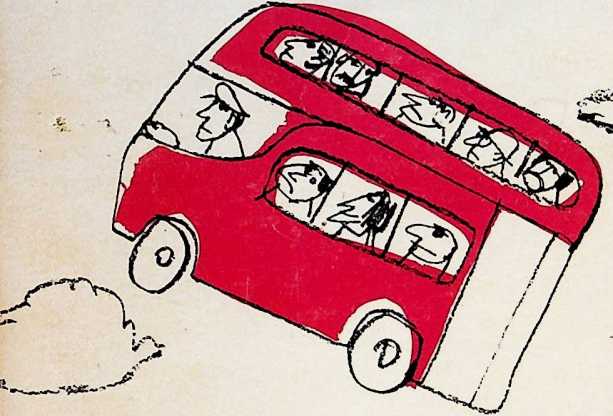 cerf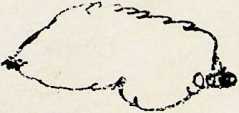 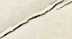 DU MÊME AUTEURAUX ÉDITIONS DU CERFEtre ou ne pas être, coll. « Foi vivante » n° 78.Si Dieu écoutait, coll. « Foi vivante » n° 128.Apprendre la mort, coll. «L’Évangile au XXe siècle».C. S. LEWISL’AUTOBUSDU PARADISTraduit de l’anglaispar Jacques Winandy, O.S.B.et Dominique Barrios-DelgadoLES ÉDITIONS DU CERF29, boulevard Latour-MaubourgParis1980© C. S. LEWIS 1946 pour l’original anglais, qui a paru sous le titreThe Great Divorce aux Éditions Collins à Glasgow.ISBN 0 00 622 847'X© Les Éditions du Cerf 1980 pour la traduction française.ISBN 2 - 204 - 01555 -5Non, il n’y a pas d’échappatoire ! Ilri existe pas de ciel qui aurait quelquechose de l’enfer, aucun compromis quinous permettrait de garder du domainedu diable ceci ou cela. Satan doit être,tout poils et tout plumes, jeté dehors !George MacDonaldles rayons d’une circonférence, et où toutes, à conditionde les suivre assez longtemps, conduiraient toujours plusprès du centre et, finalement, y aboutiraient. Les cheminsde ce monde sont plutôt de ceux qui bifurquent au bout dequelques kilomètres, pour bifurquer de nouveau un peuplus loin, nous forçant, chaque fois, à prendre unedécision.Même sur le simple plan biologique, la vie neressemble pas à une rivière, mais à un arbre. Elle ne semeut pas vers T unité, elle s’en éloigne, au contraire, etplus les créatures croissent en perfection, plus elles sedistinguent les unes des autres. Au fur et à mesure qu'ilgrandit, le bien devient toujours plus différent, nonseulement du mal, mais de tout autre bien.Je ne veux pas dire par là que quiconque se trompe deroute est voué à la perdition, mais seulement qu'il nepeut trouver le salut qu'en reprenant le bon chemin. Onne rectifie pas une addition manquée en lui ajoutantd'autres sommes, mais en revenant en arrière jusquà cequ'on ait détecté l'erreur. On peut réparer le mal, maison ne peut pas le développer jusqu'à en faire un bien ; etce n est pas le temps qui le guérira. Le charme doit êtredénoué, brin par brin, « avec les gémissements de regretque provoque tout ce qui retranche»*. C'est toujours* ceci ou cela ».Si nous nous cramponnons à l'Enfer (ou même à laTerre), nous ne verrons pas le Ciel. Si nous choisissonsle Ciel, il ne nous sera plus possible de garder de l'Enferla moindre parcelle, pas même celle à laquelle nousaurons tenu le plus.Je suis, bien sûr, persuadé que quiconque parvient auCiel y retrouve ce qu’il a abandonné, fût-ce l’œil qu’il10s'est arraché ou la main qu'il s'est coupée, et quel'essentiel de ce qu'il avait cherché, même dans sesdésirs les plus dépravés, est là, de la façon la plusimprévue, en attente de lui dans le « Haut Pays ». En cesens-là, ils pourront dire, ceux, et ceux-là seuls, quiseront arrivés au terme du voyage, que le bien est touteschoses et que le Ciel est partout. Mais pour nous quisommes encore à l'autre bout de la route, il serait vaind'anticiper cette vision rétrospective. Si nous tentons dele faire, nous risquons fort d'inverser les termes et detomber dans l'erreur de ceux qui disent que tout est bonet qu'on trouve partout le Ciel.Mais, me demanderez-vous, qu'en est-il de la Terre?Eh bien, je pense que, en fin de compte, on s'apercevraque la Terre ne constitue pas un lieu tout à fait à part. Sion l'a préférée au Ciel, elle se révélera n'avoir été d'unbout à l'autre qu'un coin de l'Enfer ; si, au contraire, onl'a mise à la seconde place, on verra qu'elle a eu, dès ledébut, quelque chose du paradis.Deux mots encore à propos de ce petit livre. Ce serad'abord pour confesser ma dette à l'égard d'un écrivaindont j'ai oublié le nom, mais dont j'ai lu jadis un articledans un magazine américain à sensation, consacré à cequ'on appelle aujourd'hui science-fiction. C'est à lui queje suis redevable de l'idée d'une matière céleste absolument rigide et incassable. Cette idée, toutefois, monauteur l'a utilisée dans un dessein fort différent, etd'ailleurs des plus ingénieux. Son héros voyage à reboursdans le passé, et il y trouve, comme il se doit, ou bien desgouttes de pluie qui le percent comme le feraient desballes, ou bien des sandwichs dans lesquels il lui est11impossible de mordre. Rien, en effet, de ce qui est passéne peut être changé.Cette idée, je l'ai appliquée, avec assurément moinsd’originalité mais, f espère, autant d'à-propos, à ce quiest éternel. S'il arrive à l'auteur dont je parle de tombersur les lignes que j'écris en ce moment, je lui demanded'agréer mes remerciements.Je voudrais en deuxième lieu inviter mes lecteurs à nejamais perdre de vue que ce livre est une œuvred'imagination. Il renferme, bien entendu, une morale ; oudu moins j'ai voulu lui en donner une. Mais ladescription qu'il fait de la vie après la mort est purementfantaisiste; ce n'est pas une réflexion spéculative, pasmême une conjecture sur ce qui nous attend dansl'au-delà. Exciter une curiosité matérielle à l'égard desparticularités du monde futur est bien la dernière deschoses que je souhaiterais.Avril 1945C.S. LewisIl me semblait faire la queue à l’arrêt du bus, sur letrottoir d’une longue rue d’aspect misérable. Le soirtombait, et il pleuvait.J’avais erré des heures durant dans des rues toutespareilles, sous une pluie qui ne cessait pas de tomber, ettoujours au crépuscule. Le temps semblait s’être arrêtéjuste à ce moment gris et morne où quelques boutiquesseulement ont allumé leurs lampes et où il ne fait pasencore assez sombre pour que leurs vitrines mettent unenote de gaieté. De même que la nuit ne se décidait pas àtomber, de même ma promenade ne m’avait à aucunmoment conduit jusque dans les beaux quartiers de laville. Partout où j’étais allé, je n’avais trouvé quemeublés mal tenus, petits marchands de tabac, bouquinistes du genre de ceux qui vendent Les Œuvres d'Aristote,panneaux d’où les affiches pendaient en lambeaux,entrepôts sans fenêtres, gares de marchandises sanstrains.Je n’avais encore rencontré personne. Mis à part lepetit attroupement qui s’était formé à l’arrêt du bus, laville paraissait vide. Et c’est pourquoi, sans doute, je prisplace au bout de la file.13La chance me sourit, car je venais à peine d’arriverqu’une petite femme bougonne qui se trouvait devant moidit avec aigreur à un homme qui semblaitl’accompagner: «Très bien! je n’irai pas du tout!Voilà ! » Et elle quitta la file.« Ne va pas t’imaginer, répliqua l’homme d’une voixdigne, que je tiens le moins du monde à prendre ce bus.J’ai voulu te faire plaisir : c’est tout; et cela pour avoir lapaix. Ce que je désire, moi, n’a évidemment aucuneimportance : je le comprends très bien. » Et, joignantl’action à la parole, il s’éloigna, lui aussi.« Eh bien, me dis-je, voilà deux places de gagnées. »Je me trouvais maintenant derrière un tout petit hommedont le visage s’assombrit quand il me vit et qui me lançaun regard hostile. Puis, à haute voix et sans aucuneretenue il dit à celui qui le précédait : « Cette sorte dechose fait qu’on y regarde à deux fois avant de prendre lebus».«Quelle sorte de chose?», demanda l’autre, un solidegaillard, bâti en hercule. « Eh ! répondit le petit homme,je veux dire que ce n’est guère le genre de compagnie quej’ai l’habitude de fréquenter. »« Oh, oh ! répliqua le Colosse, et, me regardant : « Netolérez pas son impertinence, Monsieur! Vous n’avez paspeur de lui, j’espère ! » Et comme je n’esquissais pas lemoindre geste, il s’en prit soudain au petit homme ets’écria: «Nous ne sommes pas assez bons pour toi,n’est-ce pas ? Voilà pour ton insolence ! » Et d’un coup auvisage il l’envoya rouler dans le ruisseau.« Laissez-le là ! laissez-le là ! cria-t-il. Je suis unhomme sans histoires, moi ! Voilà ce que je suis ! Et j’aibien mes droits, moi aussi ! »14Le petit homme ne paraissait pas disposé à reprendre saplace. Bientôt il s’esquiva et je me rapprochai, prudemment toutefois, du Colosse, me réjouissant à part moid’avoir encore progressé d’un pas dans la file.Une minute plus tard, ce furent deux jeunes gens quis’en allèrent bras-dessus bras-dessous. Tous deux enblue-jeans, tous deux également sveltes et faisant entendre les mêmes gloussements avec la même voix defausset. Garçon? Fille? Lequel était l’un, lequel l’autre?Il m’eût été impossible de le dire ; mais, pour le moment,il était clair qu’ils préféraient le plaisir d’être ensemble àla chance de trouver une place dans le bus.« Nous n’y entrerons jamais tous», gémit une voix defemme. Celle qui parlait ainsi se trouvait au quatrièmerang avant moi. « Donnez-moi cinq shillings, fit une autrevoix, et je veux bien changer de place avec vous. »J’entendis la monnaie sonner, puis ce fut un cri dedétresse, tandis que les rires fusaient autour de la pauvrefemme. Elle avait quitté sa place pour conclure lemarché, mais aussitôt les rangs s’étaient resserrés et il luiétait devenu impossible d’y rentrer.Et voilà comment, d’incident en incident, la file avaitété réduite à des proportions raisonnables, longtempsd’ailleurs avant que le bus ne fît son apparition.On le vit enfin. C’était un superbe véhicule, étincelantde lumière dorée et vivement coloré. Le Chauffeurlui-même semblait rayonner. Il tenait le volant d’uneseule main et agitait l’autre devant son visage comme s’ilavait voulu en chasser la vapeur lourde qu’avait provoquée la pluie.Un murmure s’éleva de notre petit groupe dès qu’il futen vue. «Il a tout l’air de se donner du bon temps, le15gars... Diablement satisfait de lui-même, dirait-on !... Nepourrait-il donc pas être plus naturel? Monsieur pensetrop de bien de lui-même pour daigner nous regarder...Qu’est-ce qu’il s’imagine?... Toutes ces dorures et cecramoisi, j’appelle ça un pur gaspillage. Que nedépensent-ils une partie au moins de cet argent pouraménager leurs locaux ! Nom d’un chien ! J’ai le poingqui me démange ! »Rien dans l’attitude du Chauffeur ne justifiait cesréflexions désobligeantes. Il émanait seulement de sapersonne quelque chose qui en imposait ; et il était visiblequ’il ne songeait à rien d’autre qu’à bien s’acquitter de satâche.Dès que le bus se fut arrêté, mes compagnons se: précipitèrent comme des volailles affolées. Pourtant il yavait bien assez de place pour tout le monde. Je fus ledernier à monter, et je pus constater que le véhiculen’était qu’à moitié rempli. Aussi me fut-il loisible dechoisir à l’aise la dernière banquette. Un garçon auxcheveux en bataille vint pourtant me rejoindre et s’assit àcôté de moi. Au même moment, le bus se remit enmarche.«J’ai pensé, me dit mon voisin, que cela ne vousgênerait pas que je vienne me joindre à vous. J’ai cruremarquer que vous aviez la même opinion que moi sur laprésente compagnie. Pourquoi diable ont-ils voulu à toutprix venir, je me le demande. Ce qu’ils trouveront là-basne leur plaira pas du tout, et ils auraient beaucoup mieuxfait de rester chez eux. Il n’en va pas de même pour vouset pour moi.— Aiment-ils cet endroit ? dis-je.— Autant que n’importe quoi, répondit-il. Ils ont le16cinéma, les marchands de frites, la publicité, tout cequ’ils veulent. Leur manque de vie intellectuelle esteffrayant; mais de cela ils n’ont cure. Dès que je suisarrivé ici, je me suis rendu compte qu’il y avait eu uneerreur. J’aurais dû prendre le premier bus et m’en aller.Mais je m’étais imaginé que j’arriverais à réveillerquelque peu ces gens-là. J’ai trouvé quelques camaradesque j’avais connus autrefois, et j’ai essayé de former unpetit cercle, mais tous semblent avoir sombré dans labanalité de leur milieu. Déjà auparavant, j’avais euquelques doutes au sujet d’un homme comme CyrilBlellow. J’ai toujours pensé que son style était faux ; maisau moins il était intelligent, et on pouvait toujoursattendre de lui une critique valable, même si pour la ’ ;créativité, il ne valait pas grand chose. A présent, ondirait qu’il ne lui reste rien que sa suffisance. La dernièrefois que j’ai voulu lui lire quelque chose de macomposition... Mais attendez donc! Je voudrais seulement que vous jetiez un coup d’œil là-dessus. »Réalisant avec un frisson que ce qu’il sortait de sapoche était une épaisse liasse de feuilles dactylographiées, je marmottai quelque chose comme : «Je n’ai pasmes lunettes » ; puis soudain, je m’écriai : « Diable ! nousavons quitté le sol ! »Et c’était vrai. Les toits .humides de la ville étaient déjàà plusieurs centaines de mètres au-dessous de nous, àdemi perdus dans la pluie et le brouillard, et le spectaclequ’ils offraient s’étendait sans discontinuité à perte devue.Je ne fus pas longtemps livré à la merci du poètechevelu. Un autre passager vint en effet interrompre notreconversation; mais auparavant, celle-ci avait assez durépour m’apprendre sur le compte de mon interlocuteur unefoule de choses.La vie l’avait singulièrement mal traité. Ses parents nel’avaient jamais tenu en grande estime, et aucune des cinqécoles qu’il avait fréquentées n’avait fait l’effort des’adapter à son talent, à son caractère. Pis encore : ilavait été exactement le genre de garçon à l’égard duquelnotre système scolaire se révèle plein d’injustices, voired’absurdités. Ce ne fut pas, cependant, avant ses étudesuniversitaires qu’il commença à déceler dans notresystème économique la cause de ses insuccès. Lecapitalisme ne fait pas seulement des ouvriers desesclaves; il corrompt aussi le goût et abâtardit l’intelligence. D’où les déficiences de notre système d’éducationet l’incapacité où il est de dépister les génies.Cette découverte avait fait de lui un communiste. Maisquand vint la guerre et qu’il vit la Russie s’allier à desEtats capitalistes, il sentit davantage encore son isolementet devint objecteur de conscience. Les indignités dont il18souffrit à cette époque de sa carrière le remplirent, ildevait le confesser lui-même, d’une grande amertume. Ilcrut qu’il servirait mieux la cause en partant pourl’Amérique. Mais ce fut à ce moment que l’Amérique,elle aussi, entra en guerre. La Suède, il le vit alorsclairement, pourrait bien être le refuge d’un art vraimentneuf, d’un art rompant radicalement avec la tradition.Mais, hélas ! les divers organes d’un régime d’oppressionavaient mis des entraves à son désir de gagner ce pays.Il avait eu des ennuis d’argent. D’abord à cause de sonpère, qui n’avait jamais réussi à se défaire d’une odieusesuffisance, d’un contentement de soi digne de l’èrevictorienne. Il ne recevait de lui que des sommes d’argentridiculement dérisoires.Et puis il avait eu des déboires avec une fille. Il l’avaitcrue d’abord civilisée, adulte. Mais bientôt il avaitdécouvert en elle des tas de préjugés bourgeois, mêlés àdes tendances nettement monogamiques. Jalousie, possessivité : deux défauts qui lui déplaisaient souverainement.En fin de compte, elle s’était montrée franchementmesquine en matière d’argent. Ce fut pour lui la gouttequi fit déborder le vase. Il s’était jeté sous un train.J’eus un tressaillement, mais il n’y prit pas garde.Depuis lors, à l’entendre, la mauvaise fortune s’étaitacharnée contre lui. On l’avait envoyé dans la ville quenous venions de quitter. Mais, naturellement, ç’avait étéune erreur. Au retour, j’allais, m’assura-t-il, retrouvertous les autres passagers. Lui, non. Il allait rester«là-bas». Il avait l’absolue certitude qu’il y trouveraitenfin un environnement où son esprit finement critiquene serait plus la proie d’une hostilité systématique, et oùses talents seraient reconnus et appréciés. En attendant, et19puisque je n’avais pas mes lunettes, il allait me lire lepassage devant lequel Cyril Blellow avait révélé sonmanque total de sensibilité.Ce fut à ce moment que nous fûmes interrompus. Unedes nombreuses disputes qui avaient jusque là couvé dansle bus éclata soudainement, et ce fut la bagarre. Lescouteaux sortirent, des coups de pistolet furent tirés ; maistout cela resta étrangement inoffensif. Quand la fièvre secalma, je pus constater que je n’avais subi aucundommage. Je me retrouvai seulement sur une autrebanquette, avec un nouveau compagnon à mes côtés.C’était un homme à l’air intelligent, doté d’un gros nez etd’un chapeau melon.Je regardai au dehors. Nous nous trouvions maintenantsi haut que tout, au-dessous de nous, paraissait sansforme. Je ne voyais ni champs, ni rivières, ni montagnes,et j’avais l’impression que la ville à l’aspect maussaderemplissait encore tout notre champ de vision.« C’est incroyable, cette ville immense, me hasardai-jeà dire. Je n’y comprends rien. Ce que j’en ai vu m’a parudésespérément vide. Est-ce qu’il y avait autrefois unepopulation beaucoup plus nombreuse ?— Pas du tout ! fit mon voisin. Le fait est, simplement, que ses habitants sont terriblement querelleurs.Quand un nouveau arrive, il ne se passe pas vingt-quatreheures sans qu’une dispute éclate entre lui et son voisin.Avant qu’une semaine soit écoulée, la querelle s’estenvenimée au point que notre homme décide d’allerchercher fortune ailleurs. La plupart du temps, il trouve larue voisine vide de ses habitants, parce que tous se sontbagarrés et ont, eux aussi, décidé de s’en aller. Il s’y20installe donc. Mais, même alors, il n’a pas de chance, carde nouvelles querelles ne peuvent manquer d’éclater. Etainsi, de déménagement en déménagement, il parvientaux confins de la ville et se construit une nouvellemaison. Il faut dire que c’est facile. On n’a qu’à penser àune maison et elle est là ! Voilà pourquoi la villes’agrandit sans cesse.— En laissant de plus en plus de rues vides?— Exactement ! Et le temps lui-même a, là-bas,quelque chose de bizarre. L’endroit où nous avons pris lebus se trouve à des centaines de kilomètres du centreadministratif, où se présentent d’abord tous les nouveauxarrivants, ceux qui viennent de la Terre. Tous ceux quevous avez rencontrés vivent près de l’arrêt du bus. Mais illeur a fallu des siècles, selon notre façon à nous decompter, pour y arriver, de déménagement en déménagement.— Et qu’en est-il des premiers arrivants? Je veuxdire : il y a bien des gens qui ont dû venir de la Terre il ya plus longtemps encore.— Oui, oui ! Il y en a. Ils n’ont fait depuis lors quechanger de place, changer sans cesse, s’éloignant toujoursplus les uns des autres. Ils habitent si loin, maintenant,qu’ils ne peuvent même pas songer à se rendre l’arrêt dubus. Les distances sont astronomiques. Là où j’habite, ily a une petite élévation de terrain, et il y a un type qui aun télescope. Avec ça, on peut voir les lumières desmaisons isolées où vivent ces vieillards, à des millions dekilomètres. Des millions de kilomètres par rapport à nouset aussi entre chacun d’eux. De temps en temps,ils s’éloignent encore davantage. C’est d’ailleurs là unedes déceptions. Je pensais qu’on pourrait rencontrer21quelques personnages historiques intéressants. Mais c’estimpossible : ils sont trop loin.— Pourraient-ils arriver à temps à l’arrêt du bus, s’ilsse décidaient à sortir de chez eux ?— Théoriquement, oui. Mais ce sont des distancesqu’il faudrait compter en années-lumière. D’ailleurs, cesvieux fous n’en ont plus envie. Pas plus Tamerlan queGengis Khân, Jules César que Henri V.— Ils n’en ont plus envie ?— Non, pas du tout ! Le plus proche de nous estNapoléon. Nous le savons parce que deux types sont allésle voir. Naturellement, ils avaient entrepris le voyagelongtemps avant mon arrivée; mais j’étais là quand ilssont revenus. Cela leur avait pris environ quinze mille ansde notre temps. Tiens ! voilà justement la maison : unepetite lueur, là-bas, à peine plus grande qu’une pointed’épingle, et rien alentour jusqu’à des millions dekilomètres.— Ils sont donc allés là-bas ?— Oui. Il s’est construit une immense demeure, touteen style Empire, avec des rangées de fenêtres illuminées ;mais on n’en voit, de chez moi, qu’une faible lueur.— Ils ont vu Napoléon ?— Ils l’ont vu. Us se sont dressés sur la pointe des \pieds et ont regardé par une des fenêtres. Napoléon étaitlà. .— Que faisait-il ?— Il arpentait indéfiniment la salle : gauche-droite,gauche-droite, sans jamais s’arrêter. Les deux types l’ontobservé pendant une année environ, et ils ne l’ont jamaisvu se reposer. Tout en marchant, il marmonnait sanscesse : « C’est la faute de Soult ! C’est la faute de Ney !22C’est la faute de Joséphine ! C’est la faute des Russes ;C’est la faute des Anglais ! » Comme ça, tout le temps.Jamais il ne s’arrêtait. Un petit gros. Il avait l’air fatigué.Mais on aurait dit qu’il ne pouvait pas se tenirtranquille. »Les vibrations qui secouaient le bus me faisaientcomprendre qu’il était toujours en mouvement, mais onne voyait plus rien, maintenant, à travers les vitres ; il n’yavait aucun point de repère, rien que le vide, un videtriste et morne en bas comme en haut.Je repris la conversation : « Donc, la ville va continuerà s’étendre indéfiniment.— C’est exact, dit l’Homme Intelligent. A moins quequelqu’un n’arrive à remédier à ce développementinsensé.— Que voulez-vous dire ?— Eh bien — ceci entre nous —, c’est précisément àcela que je travaille en ce moment. Quel est, en fait, lepoint qui fait difficulté ? Ce n’est pas que les gens soientquerelleurs. C’est humain, cela, et il en a toujours étéainsi, même sur la Terre. L’ennui, c’est qu’ils n’ontaucun besoin. Ils peuvent obtenir tout ce qu’ils veulent —pas toujours de très bonne qualité, bien sûr — rien qu’enl’imaginant. C’est pourquoi ce n’est pas un problèmepour eux de déménager ou de bâtir une nouvelle maison.En d’autres termes, il n’y a rien, dans l’économie de cetteville, qui puisse servir de base à une vie communautaire.S’ils avaient besoin de vrais magasins, ils devraientforcément rester dans le voisinage des magasins. S’ilsavaient besoin de vraies maisons, ils devraient se tenir àproximité des entreprises de construction et des mar23chands de matériaux. C’est la nécessité qui permet à lasociété d’exister. Et c’est là que j’interviens. Ce n’est paspour raison de santé que j’ai entrepris ce voyage. Pour lemoment, en tout cas, je ne crois pas que cela meconviendrait, là-haut. Mais si je puis revenir en emportantquelques vrais articles de commerce : n’importe quoi,pourvu qu’on puisse réellement mordre dedans, ou enboire, ou s’asseoir dessus ; si je puis faire cela, dès monretour dans notre ville il y aura de la demande. J’ouvriraiun petit commerce, et tout de suite des gens viendronts’établir dans le voisinage. Centralisation, mon cher ami !Il suffirait de deux des rues à présent inhabitées pourloger des gens qui sont maintenant éparpillés sur plusd’un million de kilomètres carrés. Je ferai un joli petitbénéfice, et, en même temps, je serai regardé comme unbienfaiteur public.—Voulez-vous dire que s’ils devaient vivre ensembleils arriveraient à moins se disputer ?— Cela, je n’en sais rien. Je pense pourtant pouvoirdire qu’ils se tiendraient un peu plus tranquilles. Il seraitpossible, d’ailleurs, de créer une force de police etd’imposer quelque discipline. De toute façon — il baissala voix —, cela vaudrait mieux, croyez-le bien. Tout lemonde est d’accord là-dessus. La sécurité réside dans lenombre.— Sécurité par rapport à quoi ? », me risquai-je à dire.Mais, d’un coup de coude, mon compagnon m’imposasilence. Je changeai alors de question :« Voyons ! dis-je, s’ils peuvent obtenir tout ce qu’ilsveulent rien qu’en y pensant, pourquoi le désir leurviendrait-il de se procurer de vraies choses, comme vousles appelez ?— Comment ! mais bien sûr qu’ils en auront envie ! Ilsaimeront par exemple, avoir des maisons qui les mettrontà l’abri de la pluie.— Ce n’est donc pas le cas maintenant?— Mais non ! Comment le pourraient-elles, ces maisons ?— Pourquoi diantre les construire, alors ? »L’Homme Intelligent approcha sa tête de la mienne.« Question de sécurité, me souffla-t-il à l’oreille. Tout aumoins, sentiment de sécurité. Tout va bien pour lemoment; mais, plus tard... vous comprenez!— Quoi ? dis-je, en baissant involontairement le ton.Mon interlocuteur remua les lèvres comme s’il s’attendait à ce que je lise sur elles sa pensée. J’approchail’oreille de sa bouche. « Parlez plus haut», dis-je. «Il vafaire nuit d’un moment à l’autre», murmura-t-il.— Voulez-vous dire que le crépuscule va réellementfaire place à la nuit ? »Il opina de la tête.« Et qu’est-ce que cela peut bien faire? dis-je encore.— Eh bien, personne ne tient à se trouver dehorsquand cela arrive.— Et pourquoi donc ? »Sa réponse fut susurrée de telle sorte que je dus luidemander plusieurs fois de répéter. Quand il l’eut fait, jerepris, un peu ennuyé, mais sans penser à baisser le ton :« Ils » : de qui parlez-vous donc ? Et pourquoi avez-vous peur de ce qu’ils vont vous faire? Pourquoisortiraient-ils quand il fait sombre? Et quelle protectionune maison imaginaire pourrait-elle vous fournir en casde danger ? »25« Hé ! vous, là-bas, cria alors le Colosse. Qu’est-ce quec’est que toutes ces histoires ? Cessez de chuchoter, vousdeux, si vous ne voulez pas vous faire rosser! Desfieffées commères, voilà comment j’appelle ces gens-là!Et toi, Ikey, tâche de la fermer, compris? »« Bien dit, grommelèrent les voyageurs. C’est scandaleux. On devrait les poursuivre en justice. Et d’abord,comment ont-ils donc pu monter dans le bus ? »Un gros homme, rasé de frais, qui était assis devantmoi se pencha alors en arrière et m’adressa la paroled’une voix aimable et cultivée. « Excusez-moi, fit-il, maisje n’ai pu m’empêcher d’entendre une partie de votreconversation. C’est une chose étonnante que ces superstitions d’un autre âge puissent encore avoir cours. Quedites-vous? Mon Dieu oui ! il n’y a pas d’autre mot pourqualifier ce que vous venez d’entendre. En fait, absolument rien n’indique que ce crépuscule doive jamais faireplace à la nuit. Il y a eu à ce sujet une véritable révolutiondans les milieux bien informés. Je m’étonne que vousn’en sachiez rien. Tous ces fantômes imaginaires quifaisaient peur à nos ancêtres sont peu à peu balayés duchamp de nos esprits. Ce que nous apercevons maintenantdans cette lumière douce, atténuée, c’est la promesse del’aube : une nation tout entière qui, progressivement,passe de l’ombre à la lumière. Passage lent, imperceptible, naturellement !Et ce n’est pas seulement par les fenêtres placées àl’est que la lumière pénètre, quand vient le jour*, <« J’ajoute que cette passion pour les vraies marchandises dont parle notre ami, ce n’est, il faut le dire, que dumatérialisme. C’est rétro, c’est plat, c’est terrestre, unevraie nostalgie de la matière. Nous autres, nous regardons26cette cité spirituelle — car, en dépit de ses défauts, elleest spirituelle —, nous la regardons, dis-je, comme unesorte d’école élémentaire, dans laquelle les fonctionscréatrices de l’homme, maintenant libérées des entravesde la matière, commencent à essayer leurs ailes. Sublime,n’est-ce pas ?... »Quelques heures plus tard, un changement se produisit.La lumière se fit plus forte dans le bus. La lueurindistincte qu’on apercevait à travers les vitres perdit peuà peu son aspect gris sale pour passer au nacré, puis aubleu pâle, et enfin à un bleu si éclatant qu’il faisait malaux yeux. Nous paraissions flotter dans une pure vacuité.On ne voyait ni terre, ni soleil, ni étoiles ; l’abîmeseulement, un abîme étincelant.J’abaissai la vitre placée près de mon siège. Unefraîcheur délicieuse entra un moment, mais : « Quediantre faites-vous là ! » me cria l’Homme Intelligent; et,sans ménagement, il se pencha vers moi et remonta laglace d’un coup sec.«Vous voulez nous faire attraper la mort?» ajouta-t-ild’un ton rogue.« Flanque-lui une beigne ! » cria le Colosse.Je jetai dans le bus un regard circulaire. Bien que lesfenêtres fussent closes et bientôt embuées, la lumière étaitvive, presque cruelle. Devant les visages et les formes quim’entouraient, je ne pus empêcher un mouvement derecul. Regards fixes, figures figées, où se lisait, non unavenir possible mais tout ce qui ne l’était plus. Visagesdécharnés ou bouffis, yeux brillants d’une férocitéqu’augmentait la bêtise ou noyés dans un rêve dont ils nepouvaient plus sortir; tous, d’une manière ou d’une autre,27altérés ou éteints. On avait l’impression que tout cemonde pourrait bien tomber en morceaux si la lumièreaugmentait d’intensité.Tout à coup, je me vis moi-même dans le miroir fixé àl’arrière du bus.Et la lumière devint encore plus vive.Une falaise énorme s’était profilée devant nous. Elleplongeait verticalement si bas que je ne pouvais voir oùelle se terminait. Elle était sombre et lisse. Nous nefaisions toujours que monter. Finalement, le sommet dela falaise devint visible. Il ressemblait à un fil d’émeraudeaussi tendu qu’une corde de violon. Nous franchissonscette ligne de faîte, et nous voilà maintenant volantau-dessus d’une plaine herbue que traverse une largerivière. Nous perdons de la hauteur. Les sommets desarbres les plus hauts ne sont plus qu’à vingt piedsau-dessous de nous. Et, tout à coup, le bus s’arrête.Chacun bondit de son siège, et on n’entend plus quejurons, invectives, coups de poings, tempête de vociférations, bousculade folle de gens pressés de sortir. Unmoment encore, et tous sont dehors. Demeuré seul dansle bus, j’entends venir à moi par la porte entrouverte lechant joyeux d’une alouette.Je sortis à mon tour, et je fus saisi par l’impression quefont la lumière et la fraîcheur d’un matin d’été, très tôt,juste avant que le soleil se lève. Il y avait pourtant unecertaine différence. J’avais la sensation de me trouver29dans un espace élargi, agrandi, ou mieux, dans un autreespace que ce que j’avais connu auparavant. C’étaitcomme si le ciel était plus haut et la plaine plus largementouverte qu’ils ne pourraient l’être sur cette petite ballequ’est notre Terre. Je me sentais « dehors », en un certainsens. Je veux dire : hors de ce qui fait du système solairelui-même un espace clos. Cela me donnait un sentimentde liberté, mais aussi celui d*’être exposé à un danger; etce sentiment m’accompagna tout le temps qui suivit.L’impossibilité de communiquer cette impression, oumême simplement d’amener mon lecteur à s’en souvenirtandis que j’avancerai dans mon récit, fait que jedésespère de lui faire comprendre la qualité réelle de ceque j’ai vu et entendu.Mon attention fut d’abord attirée par les autrespassagers. Ils étaient restés groupés non loin de l’autobus.Quelques-uns pourtant se hasardaient à faire quelques pasprudents. J’eus le souffle coupé quand je les vis.Maintenant qu’ils m’apparaissaient en pleine lumière, jeles voyais transparents — totalement transparents quandrien n’arrêtait la lumière, légèrement opaques s’ils setenaient à l’ombre d’un arbre. Ce n’étaient plus que desfantômes, des ombres à forme humaine se détachant surla luminosité de l’air. On pouvait faire attention à eux ou,aussi bien, les ignorer, comme on peut voir ou ne pas voir lapoussière sur une vitre. Je remarquai que l’herbe nes’inclinait pas sous leurs pas et que même les gouttes derosée n’en étaient pas dérangées.Mais soudain mon esprit sembla s’adapter, à moins quece ne fussent mes yeux, et le phénomène tout entier serenversa. Les hommes, les femmes, redevenaient telsqu’ils avaient été auparavant, tels, en somme, que je les30avais connus. C’était la lumière, l’herbe, les arbres, quiétaient différents, faits d’une autre substance. Ils étaientd’une densité telle que les hommes, en comparaison,semblaient des fantômes.Mû par une pensée soudaine, je me penchai pourcueillir une pâquerette qui poussait là. La tige ne voulutpas se rompre. J’essayai de la tordre; je n’y parvins pas.Je tirai de toutes mes forces, au point que la sueur mecoula du front et que j’y laissai un peu de la peau de mesmains. La petite fleur était aussi dure, je ne dis pas quedu bois ou de l’acier, mais que du diamant.Une feuille gisait dans l’herbe tout auprès, une feuillede hêtre jeune et tendre. J’essayai de la ramasser.J’arrivai, je crois, à la soulever un peu, mais mon cœurfaiblit sous l’effort et je dus la laisser tomber : elle étaitplus lourde qu’un sac de charbon.Tandis que, tout haletant, je reprenais à grand peinemon souffle, regardant la pâquerette, je remarquai que jepouvais voir l’herbe, non seulement entre mes pieds,mais à travers eux. Moi aussi j’étais un fantôme ! Qui medonnera les mots qu’il faut pour traduire la terreur quem’inspira cette découverte? «Fichtre! pensai-je, j’y suispour de bon, cette fois ! »-« Je n’aime pas ça ! je n’aime pas ça ! geignit une voixde femme. Cela me donne le cafard ! » Un des fantômesavait bondi derrière moi et était rentré dans le bus. On nele revit plus.Les autres semblaient incertains. «Pardon, Monsieur,dit le Colosse en s’adressant au Chauffeur. Quanddevons-nous être de retour ?— Vous n’avez pas besoin de revenir si vous ne le31désirez pas. Restez aussi longtemps que vous le voudrez. »Il y eut un silence embarrassé.«C’est tout simplement ridicule», me soufflaquelqu’un à l’oreille. Celui qui me parlait ainsi était undes spectres les plus calmes et les plus respectables. Ils’était glissé auprès de moi.« L’organisation, continua-t-il, laisse visiblement àdésirer. Cela a-t-il du bon sens de laisser ces individustraîner ici toute la journée ? Regardez-les : ils n’éprouventaucun plaisir. Ils seraient beaucoup mieux chez eux. Ilsne savent même pas quoi faire.— Je ne le sais pas très bien moi-même, dis-je. Quefaisons-nous, finalement?— Moi, je suis attendu. On va venir d’un moment àl’autre. Je n’ai pas à m’inquiéter; mais il est plutôtdéplaisant de voir dès le premier jour l’endroit encombrépar une foule de touristes. Après tout, ce qu’on chercheen venant ici, c’est surtout à les éviter. »L’homme respectable s’éclipsa et je me mis à regarderautour de moi. Il avait fait allusion à une «foule». Ordevant moi s’étendait un désert si vaste que j’avais peineà discerner le groupe des fantômes à l’avant-plan. Lacouleur verte et la lumière les avait presque avalés. Maisdans le lointain, j’apercevais quelque chose qui pouvaitaussi bien être une accumulation de nuages qu’une chaînede montagnes. De temps en temps, il me semblait ydistinguer des forêts en pente, des vallées qui se perdaientdans l’infini, des villes, même, perchées sur des sommetsinaccessibles. A d’autres moments, tout redevenait indistinct.La hauteur de cette masse était si énorme qu’à l’état de32veille je n’aurais pu en aucune manière l’embrasser duregard.Au sommet, la lumière semblait se préparer à jaillir.Elle tombait jusque dans la plaine et traçait derrière lesarbres de longues traînées d’ombre. Mais les heuresavaient beau s’écouler, aucun changement ne se produisait. Promesse ou menace, le lever du soleil se faisaittoujours attendre.Il se passa un long moment, puis je vis des gens venirvers nous. Comme ils brillaient tous d’une vie lumière, jeles aperçus alors qu’ils se trouvaient fort loin encore,mais d’abord, je ne me rendis pas compte qu’ils’agissait de gens. Peu à peu, ils se rapprochèrent. Laterre tremblait sous leurs pas, tandis que leurs piedss’enfonçaient fermement dans le gazon humide. Un finbrouillard s’élevait de celui-ci et une odeur douce ensortait à mesure qu’ils y marchaient. Les uns étaient nus,les autres vêtus de longues robes; mais les premiers nesemblaient pas moins parés que les autres, et chez cesderniers le vêtement qui les couvrait ne dissimulaitaucunement leur puissante musculature et la douceurnacrée de leur peau. Quelques-uns d’entre eux portaientla barbe ; mais on aurait été bien en peine de donner unâge à aucun.Chez nous aussi, on entrevoit parfois chez quelqu’unun rien qui dément son âge : expression de gravité sur levisage d’un jeune enfant, joie enfantine dans les yeuxd’un vieillard. Ici, il y avait de cela chez tous. Ilss’avançaient d’un pas ferme, et cela ne me disait rien debon. Deux de mes compagnons poussèrent un cri en lesvoyant et coururent se réfugier dans le bus. Les autres etmoi-même, nous nous serrâmes les uns contre les autres.33Plus les Etres Opaques approchaient, plus je remarquais qu’ils se mouvaient avec ordre et détermination. Oneût dit que chacun d’eux avait repéré son homme parmi legroupe d’ombres que nous formions. « Il va se passer desscènes attendrissantes, me dis-je. Il ne convient pas quej’y assiste. » Et je m’éclipsai, sous le vague prétexted’explorer le pays.Il y avait à ma droite un bouquet de cèdres de tailleimposante. Il me parut attirant et j’y pénétrai. Mais sedéplacer était difficile. L’herbe était dure, je l’ai dit,comme le diamant. Pour mes pieds sans substance, c’étaitcomme si j’avais marché sur un sol rocheux et pleind’aspérités. J’en souffrais un peu comme la sirène dans leconte d’Andersen.Un oiseau passa devant moi. Je l’enviai, car lui, dumoins, était du pays et avait la même réalité que legazon. Sous son poids, les fleurs s’inclinaient, et ilpouvait s’asperger de rosée.Presque tout de suite, je fus suivi par celui que j’aiappelé le Colosse, je devrais plutôt dire le SpectreColosse. Lui-même était suivi par un des êtres rayonnantsde lumière.35« Ne me connais-tu pas ? » lui cria ce dernier.Ce fut plus fort que moi : je me retournai et prêtaiattention.L’Etre Opaque était de ceux qui portaient une robe.L’expression de son visage était si enjouée, si pleine dejeunesse, qu’elle me donna envie de danser.« Eh bien ! voilà qui est fort ! s’exclama le spectre. Jen’aurais jamais cru... C’est renversant ! Ce n’est pas bien,tu sais, Len ! Et ce pauvre Jack? Peut-on savoir? Tu asl’air rudement content de toi; mais, je le répète : Qu’enest-il de ce pauvre Jack ?— Il est ici, dit l’autre. Tu le verras bientôt, si turestes.— Mais tu l’as descendu !— C’est vrai : je l’ai tué. Mais tout est bien,maintenant.— Tout est bien? Pour toi, peut-être. Mais pour cepauvre type ? Il est bel et bien mort et enterré.— Il ne l’est pas. Je te l’ai dit : tu le verras bientôt. Ilte fait dire toutes ses amitiés.— Ce que je voudrais bien comprendre, c’est comment tu es ici, heureux comme un roi, toi, un foutuassassin, tandis que moi j’ai passé des années à traînerdans les rues, là, en bas, et à vivre dans un vrai taudis.— C’est, de fait, un peu difficile à comprendre. Maistout cela est terminé, maintenant. Tu seras bientôtsatisfait. Pour le moment, inutile de t’en faire à cepropos.— Inutile de m’en faire? N’as-tu pas honte de parlerainsi ? N’as-tu pas honte de toi-même ?— Non. Du moins, pas comme tu veux dire. Je ne faisplus attention à moi-même. J’ai renoncé à moi-même. Il36fallait que je le fasse, après le crime. C’est l’effet qu’il aeu sur moi. Et c’est ainsi que tout a commencé.— Personnellement, dit le Colosse avec une emphasequi contredisait le sens habituel du terme, personnellement, j’aurais pensé que toi et moi nous devrions noustrouver l’un à la place de l’autre. C’est là mon avispersonnel.— Probablement, ce sera bientôt comme cela, repritl’autre. Tâche seulement de ne plus y penser.— Regarde-moi, dit le spectre en se frappant lapoitrine (mais le coup ne fit aucun bruit). Regarde-moi !J’ai marché droit toute ma vie. Je ne dis pas que j’aie étéun homme religieux, ni que j’aie été sans défauts, loin delà! Mais j’ai fait de mon mieux à l’égard de tout lemonde. Voilà le type que j’ai été, moi. Je n’ai jamais rienréclamé sans avoir le droit de le faire. Si je voulais boireun verre, je le payais, et si je touchais mon salaire, c’estque j’avais fait mon travail. Voilà le genre d’homme quej’étais ! Je n’ai pas peur de le dire !— Tu ferais mieux de ne pas continuer sur ce ton pourle moment.— Qui est-ce qui continue ? Je ne discute pas, moi ! Jete dis seulement quelle sorte d’homme je suis. Je neréclame pas autre chose que ce qui m’est dû. Tu croispeut-être que tu peux me traiter de haut parce que,maintenant, tu es habillé comme tu ne l’as jamais étéquand tu étais sous mes ordres, et que moi, je ne suisqu’un pauvre homme. Mais, bon sang ! J’ai mes droits,moi, aussi bien que toi !— Oh non, les choses ne vont pas si mal que ça. Simoi, j’avais obtenu ce qui m’était dû, je ne serais pas ici.37Ne crois pas que tu obtiendras ce qui t’est dû, toi nonplus. Tu trouveras ici beaucoup mieux. N’aie pas peur !— C’est là justement ce que je dis : je n’ai pas obtenuce qu’on me doit. J’ai toujours fait de mon mieux ; je n’aijamais rien fait de mal. Et je ne vois pas pourquoi jedevrais être mis au-dessous d’un foutu assassin commetoi.— Qui sait où tu seras? Sois joyeux, seulement, etviens avec moi.— Pourquoi t’obstines-tu à discuter? Je ne fais que tedire quelle sorte de type je suis. Je ne veux qu’unechose : qu’on reconnaisse mes droits. Je ne mendie pasvotre sacrée charité.— C’est pourtant ce qu’il faut faire ! Tout de suite !Implore la Sacrée Charité ! Ici, on peut tout demander,mais on ne peut rien acheter.— Tout cela, c’est peut-être bon pour toi. S’ils veulentgarder un foutu assassin comme toi parce qu’il a fait unedrôle de tête au dernier moment, c’est leur affaire. Maislaisse-moi te dire que je n’ai pas envie de prendre lemême bateau que toi. D’ailleurs, pourquoi devrais-je lefaire? La charité, je n’en veux pas. Je suis un hommebien, moi, et si j’avais obtenu ce qui m’est dû, il y alongtemps que je serais ici. Cela, tu peux le leur dire. »L’autre secoua la tête. « Tu n’y arriveras jamais commeça, dit-il. Tes pieds ne deviendront jamais assez durs pourfouler l’herbe que nous avons ici. Tu serais à bout deforces avant d’arriver au pied des montagnes. Et puis, tusais, ce n’est pas tout à fait vrai. » Une lueur de gaitédansa dans ses yeux. s«Qu’est-ce qui n’est pas vrai? interrogea l’autre d’unton rogue.38— Que tu étais un homme bien et que tu as fait de tonmieux ! Cela n’est vrai de personne. Dieu merci ! cela n’aaucune importance. Pas besoin d’entrer maintenant danstous ces détails !— Toi, suffoqua le Colosse, tu as le culot de me direque je n’étais pas un type bien !— Bien sûr. Est-ce que je dois entrer dans les détails ?Je vais te dire une chose. Tuer le vieux Jack, ce n’est pasle pire de ce que j’ai fait. Cela n’a duré qu’un instant, etj’étais à moitié fou quand je l’ai fait. Mais je t’aiassassiné, toi, dans mon cœur, des années durant, et celadélibérément. Il m’est arrivé de passer des nuits entières àimaginer ce que je te ferais si j’en avais l’occasion. C’estlà justement pourquoi on m’a envoyé à toi : pour tedemander pardon et être ton serviteur aussi longtempsqu’il t’en faudra un; et même plus longtemps si cela teplaît. J’étais le plus mauvais de ceux qui travaillaient soustes ordres ; mais les autres pensaient comme moi. Tu nousmenais la vie dure, tu sais ! Et tu la menais dure à tafemme et à tes enfants.— Mêle-toi de tes affaires, jeune homme ! Ça ne teregarde pas. Je ne suis pas disposé à accepter tesinsolences à propos de ma vie privée !— Il n’y a pas de vie privée/— Je vais te dire autre chose : tu peux décamper ! Jen’ai pas besoin de toi ! Je ne suis peut-être qu’un pauvrehomme, mais je n’accepte pas de devenir copain avec uncriminel, encore moins de recevoir des leçons de lui. Tudis que je vous ai mené la vie dure, à toi et à tes pareils.Si je t’avais de nouveau chez moi, je saurais bien temontrer ce que c’est que de travailler !— Viens me le montrer, dit l’autre avec un rire dans la39voix. Ce sera gai, de partir ensemble pour la montagne,mais le travail ne manquera pas.— Tu ne t’imagines quand même pas que je vais alleravec toi ?— Ne dis pas non. Tu ne parviendras jamais là-hauttout seul. Et c’est moi qu’on a envoyé vers toi pour t’yconduire.— Voilà donc l’astuce ! » s’écria le spectre, apparemment amer, et pourtant il y avait une sorte d’accent detriomphe dans sa voix : on l’avait pressé de venir, ilpouvait refuser; et cela semblait lui donner un avantagesur son interlocuteur. « Je me disais bien qu’il y avaitderrière tout cela une satanée manigance. Vous n’êtestous qu’une clique, une sacrée clique. Dis-leur que je neviendrai pas. Que Dieu me damne si je pars avec toi ! Jesuis venu ici pour faire valoir mes droits, tu le sais bien,et non pas pour quémander la charité en pleurnichant et enm’accrochant à tes jupes. S’ils sont trop délicats pourm’accueillir sans toi, je retourne chez moi. »On le sentait presque heureux de pouvoir, en quelquesorte, menacer.« Voilà ce que je vais faire, répéta-t-il. Je vais retournerchez moi. Je ne suis pas venu ici pour me faire traitercomme un chien. Je m’en vais : voilà ce que je fais. Audiable votre maudite bande ! »Finalement, il se décida à partir, toujours grommelant,mais non sans pousser quelques gémissements tandis qu’ilse frayait un chemin dans l’herbe drue et rude.Il y eut un moment de silence sous les cèdres. Puis onentendit un bruit sourd : Paf, plouf! paf, plouf! et deuxlions entrèrent en bondissant dans la clairière. Leurspattes robustes semblaient chaussées de velours. Les yeuxfixés l’un sur l’autre, ils se mirent à simuler, par jeu, uncombat. Leurs crinières ruisselaient d’eau comme s’ilssortaient d’un bain; et, de fait, j’entendais, tout proche,le murmure d’une rivière qui devait couler juste derrière lesarbres. Point du tout enchanté de cette compagnie, je mehâtai de m’éloigner et me mis en quête de la dite rivière.Bientôt je l’atteignis, non sansavoirdû, pour cela, m’ouvrirun passage dans d’épais buissons tout fleuris : il y en avaitjusque sur ses bords.La surface de l’eau n’était pas plus ridée que celle de laTamise, mais le courant en était aussi fort que celui d’untorrent de montagne. L’eau était d’une couleur vert pâlequand elle passait sous les arbres ; mais, même alors, ellerestait tellement claire que j’aurais pu compter les galetsqui couvraient le fond.Non loin de moi, j’aperçus un autre des EtresEtincelants. Il était nu, et son corps était d’une blancheurpresque aveuglante. Il conversait avec le spectre à la voix41cultivée qui m’avait adressé la parole dans le bus.Celui-ci semblait maintenant porter des guêtres.«Je suis enchanté de te voir, mon garçon, disait-il àF Esprit Lumineux. Je parlais à ton pauvre père l’autrejour, et je me demandais où tu pouvais bien être.— Vous ne l’avez pas amené ?— Eh bien, non ! Il habite très loin de l’arrêt du bus,et, pour être tout à fait franc, il est devenu depuis peu unrien bizarre, un rien difficile. Pour tout dire, il sembleparfois perdre les pédales. Tu le sais mieux qu’un autre :il n’a jamais eu envie de faire beaucoup d’efforts.Rappelle-toi comment il s’assoupissait chaque fois quenous nous mettions, toi et moi, à parler de chosessérieuses. Ah ! Dick, je n’oublierai jamais certaines denos conversations. J’espère toutefois que tu as un peuchangé d’avis maintenant. Vers la fin, avoue-le, tu étaisdevenu passablement étroit d’esprit. Mais je suis sûr quetu en es revenu.— Que voulez-vous dire ?— Eh bien ! n’est-il pas évident que tu ne raisonnaisplus très juste, en ce temps-là? N’en étais-tu pas arrivé àcroire littéralement au Ciel et à l’Enfer?— Mais n’avais-je pas raison d’y croire?— En un certain sens, oui, d’accord ! A condition deprendre les choses sur le plan spirituel. Moi aussi, mongarçon, j’attends encore le Royaume ! Mais je ne mêle àcette espérance ni superstition ni mythologie.— Pardon ! Où vous imaginez-vous donc avoir été ?— Ah, je comprends ! Tu veux parler de cette villegrise, où l’on vit de l’espoir de voir arriver le matin (nousdevons tous vivre d’espoir, n’est-ce pas ?), et où il y a del’espace pour un progrès indéfini; et tu veux dire que42c’est là, en un sens, que se trouve le Ciel, si seulement ona des yeux pour voir. L’idée est belle, je l’avoue.— Ce n’est pas là du tout, mais pas du tout, ce que jeveux dire ! Est-il possible que vous ne sachiez pas oùvous avez été ?— Maintenant que tu m’en parles, je me rends compteque nous ne lui avons jamais donné de nom, à cette ville.Comment donc l’appelez-vous, vous autres?— Nous l’appelons Enfer.— Il ne faut pas parler crûment de ces choses-là, moncher. Je ne suis peut-être pas très orthodoxe, dans le sensque tu donnes à ce mot, mais mon sentiment très net estque de telles questions doivent être discutées avecsimplicité, sérieux et respect.— Parler de l’Enfer avec respect ! Je répète ce que j’aidit : vous avez été en Enfer. Toutefois, si vous n’yretournez pas, vous pouvez l’appeler Purgatoire.— Vas-y, mon garçon, vas-y ! C’est bien toi, cela ! Tuvas sûrement me dire, maintenant, pourquoi, à ton avis,j’ai été envoyé là-bas. Sois tranquille, je ne me fâcheraipas !— Mais ne le savez-vous donc pas ? Vous avez été mislà parce que vous étiez un apostat.— Parles-tu sérieusement, Dick ?— Très sérieusement !— Je ne m’attendais vraiment pas à celle-là. Crois-tusincèrement qu’on puisse être puni pour avoir professéloyalement certaines opinions? Même si l’on suppose,pour les besoins de la cause, que ces opinions étaienterronées.— Estimez-vous donc qu’il n’existe pas de péchés del’intelligence?43— Il y en a, Dick, il y en a ! Citons les préjugésindéracinables, la malhonnêteté intellectuelle, la pusillanimité, l’immobilisme. Mais des opinions sincères,soutenues avec courage, ne sont sûrement pas des péchés.— C’est vrai : toutes nos conversations d’autrefoisallaient dans ce sens. Jusqu’au jour où, vers la fin de mavie, je tombai, comme vous le disiez tout à l’heure, dansl’étroitesse d’esprit. Tout cela dépend de ce qu’on appelledes opinions sincères.— Les miennes l’étaient, en tout cas. Et plus quesincères, héroïques, et je les ai affirmées hardiment.Quand, par exemple, la doctrine reçue de la résurrection acessé de s’imposer à l’esprit critique dont Dieu m’avaitpourvu, je l’ai rejetée ouvertement. C’est alors que j’aiprêché mon fameux sermon, un vrai défi lancé à tout lechapitre. J’avais pris tous les risques.— Fameux risque, en vérité ! Que pouvait-il arriverd’autre que ce qui est effectivement arrivé : la célébrité,des livres qui se vendent bien, des invitations à prendre laparole un peu partout et, finalement, l’épiscopat?— Dick, mon cher, ce n’est pas digne de toi de parlerainsi ! Que prétends-tu donc insinuer?— Je n’insinue rien du tout. Ce qu’il y a, c’est quemaintenant je sais. Soyons francs ! Nos opinions d’alorsn’étaient pas sincèrement nôtres. Nous étions entrés encontact avec certains courants de pensée, et nous nous yétions plongés, simplement parce qu’ils nous paraissaientmodernes et avaient du succès. A l’Université, vous lesavez bien, c’est d’une façon quasi automatique que nousnous sommes mis à écrire le genre de dissertations quidevaient nous valoir de bonnes notes et à dire de ceschoses que l’on applaudit. Quand donc, au cours de notre44vie, avons-nous osé regarder en face, seuls avec nous-mêmes, la vraie question, celle qui commande tout lereste : est-ce que, en définitive, le surnaturel ne serait pasune réalité? Quand avons-nous réellement lutté contrel’effritement de notre foi?— Si tu veux par là esquisser la genèse de lathéologie libérale dans son ensemble, je répondrai quetu la calomnies. Veux-tu dire que des hommes tels que...— Je n’ai que faire de ces généralités ; et personne icine m’intéresse que vous et moi. Pour l’amour devous-même, souvenez-vous ! Vous savez bien que l’un etl’autre nous trichions. Nous ne voulions pas vraimentregarder la vérité en face. Nous avions peur de professerune doctrine du salut qui parût simpliste, peur de rompreavec l’esprit de notre temps, peur de nous couvrir deridicule, peur, surtout, de nourrir de vraies craintes et devraies espérances spirituelles.— Je suis loin de nier que des jeunes gens puissentcommettre des erreurs, se laisser influencer par desmodes. Cependant, la question n’est pas de savoircomment les opinions se forment, mais si elles sontprobes, loyales, exprimées avec sincérité.— Naturellement ! Nous étant laissé aller à la dérive,ne luttant plus, ne priant plus, laissant libre cours à toutesnos pulsions, nous sommes parvenus à ce point où la foin’existait plus pour nous. De la même façon qu’un jalouxen arrive à croire les pires calomnies sur son meilleurami, ou qu’un ivrogne en vient à penser qu’un petit verrede plus ne lui fera pas de mal. De telles croyances sontsincères en ce sens qu’elles se présentent comme des faitspsychologiques dans l’esprit d’un homme. Si c’est celaque vous entendez en parlant de sincérité, oui, je45l’accorde, nos opinions étaient sincères. Mais les erreursqui sont, dans ce cas, sincères, ne sont pas pour autantexemptes de culpabilité.— Dans un instant, tu vas légitimer l’inquisition !— Pourquoi ? Sous prétexte que le Moyen Age a errédans une direction, s’ensuit-il qu’on ne se trompe pas enprenant la direction opposée ?— Voilà qui est intéressant s’écria le Spectre Episcopal ! C’est, de fait, un point de vue qui peut se défendre.Oui, certainement; c’est un point de vue. Entre-temps...— Il n’y a pas d’« entre-temps ». Tout cela, c’est del’histoire ancienne. Nous ne jouons plus. Si j’ai parlé dupassé — du vôtre et du mien —, c’est seulement pourvous en détourner à jamais. Une bonne torsion dupoignet, et hop ! — la dent est arrachée. Vous pouveztout reprendre au point de départ, comme si rien ne s’étaitpassé; blanc comme neige. C’est vrai, vous savez. Il esten moi, Lui, pour vous, et il a ce pouvoir. J’ai fait unlong voyage pour venir à votre rencontre. Vous avez suce qu’est l’Enfer; maintenant, le Ciel est en vue.Etes-vous disposé à vous repentir, tout de suite, et àcroire ?— Je ne suis pas sûr d’avoir bien saisi ce à quoi tuveux en venir.— Je ne veux venir à rien, dit l’Esprit. Je vousdemande de vous repentir et de croire.— Mais, mon garçon, je suis déjà croyant. Nous nesommes peut-être pas d’accord sur tous les points ; maistu me juges mal si tu ne comprends pas que ma religionest réelle et qu’elle est pour moi quelque chose deprécieux.46— Bien ! dit l’autre; et comme s’il changeait son pland’action : Voulez-vous me faire confiance?— De quelle façon ?— Voulez-vous venir avec moi jusqu’aux montagnes ?Cela vous fera mal, d’abord. Il faudra que vos piedss’endurcissent. La réalité est rude aux pieds des ombres.Mais... Voulez-vous venir?— C’est à voir. Je suis tout prêt à examiner cettepossibilité. Mais, naturellement, je voudrais d’abordobtenir certaines assurances. Garantis-moi que là où tuvas me conduire, je trouverai un champ plus vaste oùexercer mes aptitudes, où faire valoir les talents que Dieum’a confiés ; et puis, un climat de libre recherche. En unmot, tout ce que suppose la civilisation et qu’exige...disons, la vie de l’esprit.— Eh bien, non ! Je ne puis rien vous promettre desemblable. Pas de champ où exercer vos aptitudes. Onn’a pas besoin de vous là-bas ; et, quant à vos talents, toutce que vous aurez à faire, ce sera de demander pardon deles avoir si mal employés. Nul climat de recherche nonplus, car c’est là-bas le lieu des réponses, non desquestions, et vous verrez la face de Dieu.— Tout cela est bien beau, mais demande à êtreinterprété. Personnellement, je considère qu’il n’existepas de réponse capable de clore une discussion. Le ventfrais de la* recherche ne doit jamais cesser de souffler dansnotre esprit. Soumettez tout à un contrôle*. Mieux vautvoyager avec un grand espoir au cœur que d’arriver,platement, au terme.— Si ce que vous dites était vrai et reconnu commetel, comment pourrait-on jamais voyager avec l’espoir aucœur? Il n’y aurait rien à espérer.47— Mais toi-même tu dois bien sentir qu’il y a quelquechose d’étouffant dans l’idée de finalité. Ce qui enrésulte, mon garçon, c’est l’immobilisme. Et qu’y a-t-ilde plus destructeur pour l’âme que l’immobilisme?— Vous croyez cela, parce que, jusqu’à présent, vousn’avez eu de la vérité qu’une expérience purementcérébrale. Mais je vous propose de vous conduire là oùvous pourrez la savourer comme un miel délicieux, vouslaisser embrasser par elle comme par une fiancée. Votresoif sera enfin étanchée.— Oui, sans doute... A vrai dire, je n’ai pasconscience d’avoir soif d’une vérité toute faite, d’unevérité qui mettrait fin à toute activité intellectuelle. Orc’est bien cela que tu veux dire, n’est-ce pas? Ou biencette vérité laissera-t-elle pour moi la porte ouverte aulibre jeu de l’esprit? Qu’en dis-tu, Dick? Je me sensobligé d’insister là-dessus.— Libre jeu, oui, de la même manière qu’un hommeest libre de boire quand il boit. Mais il n’est plus libre,alors, de rester altéré. »Le spectre sembla prendre le temps de réfléchir, puis :«Je n’arrive pas à tirer quoi que ce soit de cette idée,murmura-t-il.— Ecoutez, répliqua l’Esprit Lumineux. Vous avez étéun enfant. Vous saviez, alors, pourquoi la recherche étaitfaite. Quand vous posiez des questions, c’était pourrecevoir des réponses; et vous étiez tout heureux quandvous les aviez obtenues. Redevenez cet enfant ! Redevenez-le tout de suite !— Pardon ! Quand je suis devenu homme, fai faitdisparaître ce qui était de l’enfant!*— Vous vous trompez du tout au tout ! La soif est faite48pour l’eau qui désaltère, la recherche pour la vérité. Ceque vous appelez le libre jeu de l’esprit n’a pas plus derapport avec la fin pour laquelle l’intelligence vous a étédonnée que la masturbation n’en a avec le mariage.— Si nous ne savons pas rester respectueux, gardons-nous du moins de devenir obscènes ! L’idée qu’à mon âgeje devrais retourner à la curiosité naïve de mon enfanceme paraît complètement saugrenue. Quoi qu’il en soit,cette façon de concevoir la pensée en termes de questionset de réponses ne vaut que pour les réalités concrètes.Avec les problèmes religieux ou philosophiques, nousnous trouvons sûrement à un niveau différent.— Ici, nous ne savons rien de la religion. Nous neconnaissons que le Christ ! Pas question non plus despéculation philosophique ! Venez voir ! Je vous conduiraià la Réalité étemelle, à Celui qui est le Père de toute réalité.— Je ne puis que m’opposer de toutes mes forces àune représentation qui fait de Dieu une « réalité ». Dire delui qu’il est la Valeur suprême serait sans doute unedéfinition plus adéquate. C’est à peine si...— Ne croyez-vous même pas à son existence ?— A son existence? Qu’est-ce que c’est, d’abord,l’Existence? Tu vas sans doute encore me parler d’uneréalité statique, toute faite, d’une réalité qui serait «là»,et que nos esprits devraient, simplement, accueillir en s’yconformant. Ce n’est pas de cette manière qu’on peutcerner le mystère. S’il existait un être tel que tu le décris— ne m’interromps pas, je t’en prie ! —, franchement, iln’aurait pour moi aucun intérêt. Au point de vuereligieux, il n’aurait aucune signification. Dieu est à mesyeux quelque chose de purement spirituel ; il est l’espritde douceur, de clarté, de tolérance; de service, aussi. Tu49entends, mon cher Dick, de service ! C’est là une choseque nous ne devrions jamais oublier.— Si la soif de l’intelligence est réellement morte envous...» L’Etre Lumineux s’interrompit comme pourpeser ce qu’il allait dire. Puis, tout à coup : « Etes-vousdu moins encore capable de désire le bonheur ?— Le bonheur, mon cher Dick — tu le verras mieuxen vieillissant —, le bonheur se trouve sur la route dudevoir. Cela me rappelle... Grand Dieu ! j’allais l’oublier!Je ne puis évidemment t’accompagner. Je dois être deretour vendredi prochain pour lire une communication àla Société de théologie. Mais oui, il y a une intense vieintellectuelle, là-bas ! Pas toujours de très haute qualité, ilfaut l’avouer ! On y observe un certain manque de fermetédans la pensée, une légère confusion dans les esprits.C’est justement en cela que je pense pouvoir leur êtreutile. Il s’y rencontre aussi des jalousies regrettables. Jene sais pourquoi, on dirait que les gens sont moinscapables qu’autrefois de maîtriser leur humeur. De toutefaçon, on ne doit pas trop attendre de l’humaine nature.Je sens que je peux faire du bon travail parmi eux.« Mais tu ne m’as pas demandé de quoi traitait macommunication ! Eh bien, voici ! Je pars de ce texte del’épître aux Ephésiens qui parle de croître jusqu’à lapleine stature du Christ, et j’en tire une idée dont je suissûr qu’elle t’intéressera. Je montre comment on oublietrop facilement que Jésus (ici le spectre inclina la tête)était relativement jeune quand il est mort. S’il avait vécuplus longtemps, on peut penser qu’il aurait amendécertaines de ses opinions de jeunesse en prenant de l’âge,— ce qu’il aurait d’ailleurs pu faire, s’il avait montré unpeu plus de tact et de patience. Je demanderai donc à mon50auditoire de réfléchir à ce qu’auraient pu être, chez lui,les opinions de l’âge mûr. Question des plus intéressantes, n’est-ce pas? Pense donc! Combien le christianismeaurait été différent, si seulement son fondateur étaitparvenu à sa pleine stature !« Je terminerai en faisant remarquer combien cette miseen cause accentue la portée de la crucifixion. On mesurealors, plus qu’on ne l’avait jamais fait jusqu’à présent,quel désastre elle a représenté pour l’humanité, queltragique gâchis... Tant de promesses restées sans lendemain ! Oh! dois-tu vraiment t’en aller? Eh bien! moiaussi, il faut que j’y aille. Au revoir, mon garçon! Ç’aété pour moi un grand plaisir de te revoir. Stimulant etencourageant ! Au revoir, cher ami, au revoir ! »Là-dessus, le spectre s’inclina légèrement et fit à soninterlocuteur un sourire plein d’onction, ou du moins cequi pouvait le mieux en tenir lieu sur des lèvres sanssubstance. Puis il se retourna et partit en fredonnant l’airCité de Dieu, immense et lointaine.Mais je ne gardai pas longtemps les yeux fixés sur lui.Une nouvelle idée m’était venue. « Si, me dis-je, l’herbeest ici dure comme pierre, l’eau ne le serait-elle pas assez,elle aussi, pour me permettre de marcher dessus?Je mis un pied sur la rivière, et mon pied n’enfonçapas. Alors je m’enhardis et tentai d’aller plus loin. Maisaussitôt je tombai la tête la première et récoltai quelquesecchymoses. J’avais oublié que, si ferme qu’il fût sousmes pieds, le courant n’en était pas moins rapide. Quandje me relevai, je pus constater que je me trouvais àquelque trente mètres plus bas. Mais cela ne m’empêchapas de refaire le chemin en sens inverse. Je dus seulementmarcher très vite, tout en ne progressant que lentement.51Douce et fraîche, la surface de l’eau brillante était undélice pour mes pieds ! Je marchai dessus pendant prèsd’une heure, sans avancer pour autant de plus de deuxcents mètres. Puis il devint difficile de progresserdavantage, tant le courant se faisait rapide. De grosflocons et des îlots d’écume se dirigeaient vers moi entourbillonnant, et, quand je n’arrivais pas à les éviter, ilsme meurtrissaient les jambes. La surface de l’eaudevenait inégale : il s’y formait des creux et des bossesqui donnaient aux galets du fond des figures grotesques.Je finis par perdre l’équilibre, et je dus remonter sur larive à quatre pattes. Comme celle-ci était faite en cetendroit de larges pierres plates, je pus continuer ma routesans trop me faire mal aux pieds. De la forêt sortait uneclameur immense et douce. Quelques heures plus tard, audétour d’un méandre, j’eus l’explication du bruit quej’entendais.Devant moi, une vaste pente Verdoyante dessinait unlarge amphithéâtre, enfermant un lac aux eaux écuman-tes. Une chute s’y déversait en bondissant sur des rochersmulticolores. Une fois de plus, je constatai qu’il s’étaitpassé dans mes sens quelque chose qui leur permettait de53recevoir des impressions excédant leur capacité naturelle.Sur la terre, en effet, il m’eût été impossible d’embrasser d’un seul regard un panorama aussi vaste; et le bruitque faisait la chute aurait jeté la terreur à vingt lieues à laronde. Ici, une fois le premier saisissement surmonté, masensibilité enregistrait son et vision de la même manièrequ’un vaisseau bien construit accueille une vague puissante. J’exultais. Le bruit était formidable, mais il faisaitpenser au rire d’un géant. Ou plutôt, aux ébats de touteune bande de géants qui auraient ri, dansé, chanté,vociféré, clamé leur joie devant la grandeur de ce qu’ilsavaient accompli.Près de l’endroit où l’eau se déversait dans le lac, unarbre avait poussé. Tout humide de l’eau qui rejaillissaitconstamment de la chute, à demi caché derrière un rideaud’écume, il brillait de l’éclat mobile que lui donnaientd’innombrables oiseaux voletant parmi ses branches. Sonfeuillage mouvant, énorme comme un de ces brouillardsqui paressent au-dessus d’un marécage, prenait toutes lesformes possibles. Un peu partout, entre les feuilles,scintillaient une multitude de pommes d’or.Soudain mon attention fut attirée par un étrangephénomène. Un buisson d’aubépine qui se trouvait àvingt mètres environ semblait bouger et prendre desattitudes bizarres. Mais bientôt je m’aperçus qu’il nes’agissait pas du buisson lui-même, mais de quelquechose qui se trouvait juste à côté; et, finalement, jeréalisai que ce quelque chose était un des fantômes denotre groupe. Il s’était accroupi comme s’il avait voulu secacher de quelqu’un placé derrière le buisson, et il meregardait en me faisant des signes comme pour m’inviter54à me baisser, moi aussi. Mais rien d’inquiétant ne semontrait, et je restai debout.Ayant d’abord jeté un regard circulaire, le spectrequitta son buisson et s’aventura un peu plus loin. Il nepouvait pas progresser très vite, à cause des herbesrigides qui le mettaient à la torture, mais on voyait qu’ils’efforçait d’atteindre un autre arbre aussi vite quepossible.Arrivé là, il s’arrêta de nouveau et se dressa cette foistout contre le tronc, comme s’il cherchait par là à sedissimuler. Il était maintenant à l’ombre des branches, etje distinguais mieux ses traits. C’était un de mescompagnons de route, celui qui portait un chapeau melonet que le Colosse avait appelé Ikey.Il mit environ dix minutes à reprendre haleine, puis,après avoir soigneusement parcouru des yeux le terrain, ilse rua sur un autre arbre — pour autant qu’il lui fûtpossible de se ruer. Au prix d’un labeur infini et enprenant mille précautions, il lui fallut environ une heurepour atteindre le grand arbre dont j’ai parlé — ou dumoins pour arriver à une dizaine de mètres de son but.Mais, là, il dut s’arrêter. Au pied de l’arbre, une ceinturede lis opposait au fantôme un obstacle insurmontable.C’était comme s’il avait dû traverser un champ seméd’obstacles antichars.Il se mit alors à quatre pattes et tenta de se faufiler enrampant entre les fleurs; mais celles-ci étaient tropserrées, et elles ne voulaient pas s’écarter. Pendant toutce temps, le spectre paraissait hanté par la crainte d’êtredécouvert. Au moindre souffle de vent, il s’arrêtait etrentrait la tête dans les épaules. Le vol d’un oiseau le fitmême retourner à sa dernière place pour s’y cacher. Mais55son désir d’approcher l’arbre était tel qu’il reprit bientôtson manège. La frustration était si grande que je le visjoindre les mains et se crisper tout entier dans unevéritable agonie.Le vent semblait se lever. Je vis le spectre secouer unemain et se mettre à sucer l’un de ses pouces. Celui-ciavait dû être cruellement coincé entre deux tiges de lisque le vent agitait. Bientôt ce fut une véritable bourrasque, et les branches du grand arbre en furent toutessecouées, tant et si bien qu’une demi-douzaine de pommes tombèrent sur le spectre et autour de lui. Il laissaéchapper un cri de douleur, mais l’étouffa aussitôt. Il mesemblait que le poids des pommes d’or était tel qu’uneseule, en tombant sur lui, aurait dû le mettre hors decombat. Et de fait, il fut d’abord incapable de se releveret resta là, gémissant, à se masser les membres.Mais bientôt il se remit au travail. Fiévreusement, iltentait de remplir ses poches de pommes. Efforts inutiles,cela va sans dire ! Progressivement, ses ambitions sefirent plus modestes. Il abandonna d’abord l’idée deremplir ses poches : deux pommes devraient suffire. Puisil abandonna même cette idée et voulut se contenter d’uneseule, en tombant sur lui, aurait dû le mettre hors deimpossible, et il se mit en quête de la plus petite, afin devoir si, celle-là au moins, il serait capable de latransporter. L’étonnant est qu’il y réussit. Je me rappelaisla feuille de hêtre que j’avais essayé en vain de souleverdu sol, et je ne pus qu’admirer le malheureux lorsqu’il seredressa péniblement, la petite pomme entre les mains.Eclopé comme il l’était du fait des coups qu’il avaitreçus, le poids de son précieux fardeau le pliait en deux.Centimètre par centimètre, et cherchant toujours à se56dissimuler derrière le moindre objet capable de l’abriter,il poursuivit sa route — un vrai chemin de croix — dansla direction du bus, serrant entre ses mains l’instrumentde sa torture.« Imbécile ! laisse tomber ça ! », clama soudain une voixpuissante, toute différente de celles que j’avais entenduesauparavant. Elle avait le son du tonnerre, et en mêmetemps paraissait comme liquide ; et je connus alors avecune effrayante certitude que c’était la chute d’eauelle-même qui parlait. Tout en gardant l’apparence d’unechute d’eau, je vis que c’était aussi un ange resplendissant, dressé contre les rochers dans l’attitude d’uncrucifié, et se déversant sans cesse vers la forêt avec unejoie retentissante.« Imbécile, reprit la voix, laisse-la tomber ! Tu ne peuxpas la rapporter chez toi. Il n’y a pas de place pour elle enEnfer. Reste ici, et apprends à manger ce genre depommes. Les feuilles elles-mêmes et les brins d’herbeseront heureux de t’apprendre à le faire. »Le fantôme entendait-il? Je n’en sais rien. Toujoursest-il qu’après s’être reposé durant quelques minutes, ilbanda de nouveau toutes ses forces et reprit sa route avecdes précautions accrues, jusqu’à ce que je l’eusse perdude vue.J’avais contemplé avec une certaine complaisance, jel’avoue, les vains efforts de mon compagnon de route.Cependant, quand je me retrouvai seul, la présence dugéant liquide me plongea dans un grand malaise. Il nesemblait pas me remarquer, mais moi, je me sentais gênéet je crois que la désinvolture avec laquelle je redescendis, sur les pierres plates, le cours de la rivière, n’étaitqu’apparente. La fatigue m’envahissait. Regardant lepoisson argenté qui filait comme une flèche à peineau-dessus du lit de la rivière, j’aurais bien voulu que l’eaume fût, comme à lui, perméable; j’y aurais vite fait unplongeon !« Vous songez à repartir? » fit soudain une voix derrièremoi. Je me retournai et vis un fantôme de haute taille,debout, le dos contre un arbre et mâchonnant nonchalamment un cigare de Manille tout aussi fantomal que lui.C’était un homme sec à la mine blasée. Ses cheveuxétaient grisonnants et sa voix rude, quoique non dépourvue de distinction. Tout à fait le genre d’homme à qui j’aitoujours instinctivement fait confiance.«Je ne sais pas, dis-je. Et vous?59— Moi? Eh bien, oui, je m’en vais. Je crois que j’aivu à peu près tout ce qu’il y avait à voir.— Vous ne songez donc pas à rester?— Vous n’y pensez pas ! Tout cela, c’est de lapropagande. Il n’a jamais été réellement question quenous restions. On ne peut ni manger de ces fruits ni boirede cette eau, et rien que de marcher sur l’herbe vousprend tout votre temps. Un être humain ne peut pas vivreici. Cette idée de rester qu’on fait miroiter devant nosyeux n’est pas autre chose qu’un montage publicitaire.— Alors pourquoi êtes-vous venu ?— Oh ! je n’en sais trop rien. Simplement pour jeterun coup d’œil. Je suis de ces gens qui aiment à se rendrecompte des choses par eux-mêmes. Partout où j’ai été,j’ai toujours eu le souci de regarder de près ce qu’on nousvantait. Quand j’ai été en Extrême-Orient, j’ai voulu voirPékin. Quand...— A quoi ressemblait Pékin ?— A rien de spécial ! Rien que des murailles, et encoredes murailles. Un attrape-touristes. J’ai été un peupartout : les chutes du Niagara, les Pyramides, Sait LakeCity, le Taj Mahâl...— Il ressemblait à quoi ?— Ça ne valait pas le dérangement. Tout cela, je lerépète, c’est du montage publicitaire, fabriqué partout parles mêmes types. Un trust, je vous le dis, un trustd’envergure mondiale. Ils prennent un atlas, et ils ypiquent un drapeau là où ils décident qu’il y a quelquechose à voir. Peu importe ce qu’ils choisissent, pourvuque le battage publicitaire soit bien fait.— Et vous avez vécu quelque temps, euh... là-dessous, dans la ville ?60— Dans ce qu’on appelle l’Enfer? Oui, et c’est toutaussi raté que le reste. On vous fait croire qu’il y aura desflammes et des démons et toutes sortes de personnagesconnus en train de rôtir sur des grils — Henri VIII, parexemple ; et tout ce qu’on voit, c’est une ville tout commeles autres.— Je préfère ceci.— Eh bien, moi, dit le Fantôme Blasé je ne vois pas àquoi rime tout ce qu’on en dit ; cela ressemble à n’importequel parc, en moins confortable.— Il semble pourtant que si l’on y restait, on pourrait— comment dire ? — devenir plus compact, plusconsistant; s’acclimater, quoi!— Je sais, je sais, grommela mon interlocuteur.Toujours les mêmes rengaines. On m’a raconté cela toutau long de mon existence. Je n’étais encore qu’un bébéquand on m’a dit que si j’étais sage je serais heureux. Al’école, même refrain : le latin deviendrait facile avec letemps. J’étais à peine marié d’un mois qu’un idiot m’a ditqu’il y avait toujours des difficultés au début, maisqu’avec un peu de tact et de patience je verrais toutrentrer dans l’ordre et je serais heureux. Et pendant deuxguerres successives, que n’a-t-on pas inventé à propos dubon temps que je me paierais ensuite, si seulement je memontrais brave et continuais à me faire tirer dessus ? Ehbien ! c’est la même farce qu’on nous joue ici. Il faudraitêtre complètement idiot pour les écouter.— Vous dites : les écouter. De qui parlez-vous ? C’estpeut-être différent, ici.— Direction entièrement renouvelée, n’est-ce pas? Necroyez pas cela ! Il n’existe nulle part de Direction61nouvelle. C’est toujours et partout la même clique. C’estcomme quand notre chère petite maman venait dans notrechambre et nous tirait les vers du nez ; puis nousdécouvrions qu’elle et notre père étaient de connivence.Ne savons-nous pas que dans toutes les guerres les deuxarmées en présence ont été manœuvrées par les mêmesfournisseurs d’armes? Et que c’est toujours la mêmebande qui est derrière les Juifs, comme derrière leVatican, derrière les dictateurs comme derrière lesdémocraties et tout le bataclan ? Toute la boutique, ici, estrégentée par les mêmes types qui tiennent les leviers decommande dans la ville d’en bas. Ils se moquent de nous,voilà tout !— Je croyais qu’ils se faisaient la guerre.— Naturellement ! c’est la version officielle. Mais quien a jamais vu les signes? Oh ! je le sais : c’est bien cequ’ils disent. Mais s’ils sont réellement en guerre,pourquoi ne bougent-ils pas ? Ne voyez-vous pas que si laversion officielle était vraie, les types d’ici devraientattaquer la ville et la rejeter dans le néant ? Ils sont assezforts pour cela. S’ils voulaient vraiment nous sauver, ilspourraient le faire. Mais, évidemment, mettre fin à leurprétendue guerre est le dernier de leurs soucis. Leur jeuconsiste à la faire durer. »Tout cela me parut assez plausible pour en devenirinquiétant. Je ne répondis rien.«De toute façon, poursuivit le Spectre, qui veut êtresauvé ? Que diable aurait-on à faire, ici ?— Pas plus qu’en bas, dis-je.— C’est bien ça ! D’un côté comme de l’autre, ils noustiennent !62— Qu'aimeriez-vous faire si vous aviez le choix !— Je vous attendais là ! s’écria le spectre, avec unaccent de triomphe. Vous me demandez d’établir un plan.Mais cela regarde la Direction ! C’est à eux de trouverquelque chose qui ne nous embête pas. C’est leur boulot.Pourquoi devrions-nous le faire à leur place? C’estjustement là que les curés et les moralistes ont mis leschoses à l’envers. Ils passent leur temps à nous demanderde nous transformer. Mais si ceux qui tiennent la queuede la poêle sont aussi habiles et puissants qu’on nous ledit, pourquoi ne sont-ils pas capables de trouver quelquechose qui plaise à leur public ? Au lieu de cela, ils nousservent des idioties, comme de nous inviter à devenir plusdurs, de sorte que l’herbe ne nous blesse plus les pieds.Que diriez-vous si, par exemple, vous vous trouviez dansun hôtel où les œufs seraient détestables ? Vous allez vousplaindre au patron ; et celui-ci, au lieu de s’excuser et dechanger de crémier, vous dit d’essayer quand même, envous assurant qu’avec le temps vous arriverez à aimer lesœufs pourris. »Et après un moment de silence : «Bon, je m’en vais.M’accompagnez-vous ?— S’il faut vous en croire, je ne vois pas grand intérêtà aller où que ce soit», dis-je. — Je me sentais trèsdéprimé. « Et puis, ici au moins, il ne pleut pas.— Pas pour le moment, reprit mon Fantôme Blasé,mais je n’ai jamais vu un seul de ces matins ensoleillésqui ne tourne pas un peu plus tard à la pluie. Et quand ilpleut, fichtre ! Y avez-vous pensé ? Avec le genre d’eauqu’on a ici, la moindre goutte vous percera comme uneballe de mitrailleuse. C’est leur manière à eux de63plaisanter. Ils commencent par nous offrir un terrain surlequel nous ne pouvons pas marcher et une eau que nousne pouvons pas boire ; puis ils font de nous une passoire.Mais moi, ils ne m’auront pa$ comme ça ! »Sur ce, il disparut.Je restai un moment assis sur une pierre, au bord de larivière, avec le sentiment d’être plus misérable que je nel’avais jamais été dans toute ma vie. Jusqu’ici la penséene m’était pas venue de douter des intentions des EtresOpaques qui étaient venus à nous, ni de mettre enquestion la bonté essentielle de leur pays, même si c’étaitun pays où je ne pourrais vivre longtemps. C’est vrai quel’idée m’avait effleuré que s’ils étaient tous aussibienveillants que l’un ou l’autre d’entre eux avaient parul’être, ils auraient bien dû faire quelque chose poursecourir les habitants de la Ville ; quelque chose de plusque de venir à leur rencontre dans la plaine.Maintenant, une terrible explication surgissait dansmon esprit. Et s’ils n’avaient jamais eu l’intention denous faire du bien? Et si tout ce voyage n’avait étéarrangé que pour leur permettre de se moquer de nous ?Le souvenir d’horribles mythes, de redoutables croyancess’agitait dans mon cerveau. Je me rappelais comment lesdieux avaient puni Tantale. Je songeais à ce passage del’Apocalypse dans lequel il est dit que la fumée de l’enferne cesse jamais de monter sous le regard des espritsbienheureux*. Je me souvenais de ce pauvre Cowper**,65qui avait rêvé qu’après tout il n’était pas voué à laperdition; sachant aussitôt que ce rêve n’était qu’illusion,il affirma :Ce sont là les flèches les plus acérées de son carquois.Et ce que le Spectre Blasé m’avait dit de la pluie étaitparfaitement vrai. De simples gouttes de rosée tombantd’une branche m’auraient mis en pièces. Je n’avais paspensé à cela auparavant, et j’aurais pu aisément m’aventurer parmi les gouttelettes que la chute d’eau faisaitgicler autour d’elle.Le sentiment d’un péril imminent, qui ne m’avait pasquitté depuis ma sortie du bus, s’empara soudain de moiavec une urgence accrue. Je jetai un regard circulaire surles arbres, les fleurs, la cataracte douée de la parole :toutes ces choses avaient pris un aspect menaçant,insupportable. Des insectes brillants voletaient de-ci de-là,rapides comme des flèches. S’il prenait à l’un d’eux lafantaisie de se lancer contre mon visage, ne passerait-ilpas au travers? S’il se posait sur ma tête, n’allais-je pasêtre écrasé sous son poids? J’entendais la peur mesouffler : « Ta place n’est pas ici ! » Et puis, il y avait leslions...Bien que n’ayant pas en tête de plan bien défini, je melevai et, m’éloignant de la rivière, je me dirigeai vers unendroit où les arbres avaient poussé plus serrés. Je n’étaispas complètement décidé à rejoindre le bus, mais jevoulais tout au moins éviter les endroits découverts. Sij’avais seulement l’ombre d’une preuve qu’il était possible à un Fantôme comme moi de rester -r- que ce choixoffert n’était pas une cruelle comédie —, je ne partiraispas.Entre-temps, je poursuivis mon chemin, posément,66mais en me tenant toujours sur mes gardes. Au boutd’une demi-heure de marche, je parvins à une petiteclairière au centre de laquelle avait poussé quelquesbuissons. Je m’arrêtai un moment, me demandant sij’allais me risquer à la traverser, quand je m’aperçus queje n’étais pas seul.Un spectre s’avançait en clopinant, aussi vite qu’ilpouvait le faire sur ce sol raboteux. De temps en temps, iljetait un regard par-dessus son épaule, comme s’il avaitété poursuivi. Je vis bientôt que cela avait été une femme,et une femme élégamment vêtue; mais, dans la lumièreindécise du matin, l’ombre de ses parures prenait desreflets sinistres. Elle se dirigeait vers les buissons, maisne put réussir à pénétrer dans cette masse dure de tiges etde feuilles. Elle se pressa cependant tout contre, semblantcroire qu’elle s’était ainsi mise à l’abri.Au bout d’un moment, un pas se fit entendre, et je visapparaître un des Etres Lumineux. Comme ses congénères, il faisait résonner le sol en marchant, ce qui n’étaitpas notre cas à nous autres fantômes.« Allez-vous-en ! glapit le Spectre Féminin. Allez-vous-en ! Ne comprenez-vous pas que je veux être seule ?— Mais vous avez besoin- de moi, fit F Etre Opaque.— S’il vous restait la moindre trace de délicatesse,vous ne me poursuivriez pas ainsi ! Je n’ai pas besoind’aide. Je veux qu’on me laisse seule. Partez ! Vous savezbien que je ne peux pas marcher assez vite sur ces affreuxpiquants pour vous éviter. C’est abominable de votre partde profiter de l’avantage que vous avez sur moi.— Oh, pour ça, il ne faut pas vous inquiéter : vousserez bientôt en mesure de marcher normalement. Maisvous avez pris la mauvaise direction. C’est vers les67montagnes qu’il faut aller. Vous pouvez compter sur moi.Je ne peux pas vous porter complètement, mais vousn’aurez presque pas à peser sur vos pieds, et ceux-ci vousferont souffrir de moins en moins à chaque pas.— Vous savez bien que je n’ai pas peur de souffrir.— Alors, quoi ?— Vous ne comprenez donc rien ? Croyez-vous sérieusement que je puisse aller vivre comme ça, parmi cesgens-là ?— Pourquoi pas ?— Je ne serais jamais venue si j’avais su que vousétiez tous habillés comme ça.— Mais, amie, je ne suis pas habillé du tout !— Ce n’est pas cela que je veux dire. Allez-vous-en !— Mais ne pouvez-vous pas me dire pourquoi ?— Si vous ne voulez pas comprendre, je perds montemps à essayer de vous expliquer. Comment puis-jealler, telle que je suis, me mêler à des gens qui ont devrais corps, des corps opaques ? Ce serait pire que de memontrer en public, sur la terre, sans rien sur moi. Penserque tout le monde pourrait me percer du regard !— Ah ! je comprends. Mais, vous savez, nous étionstous un peu fantomatiques quand nous sommes arrivés.Cela ne dure pas. Venez seulement et essayez.— Mais ils vont me voir!— Qu’est-ce que cela fait?— J’aimerais mieux mourir.— Mais vous êtes déjà morte ! Il serait vain de tenterde recommencer. »Le spectre fit entendre un son, mi-sanglot, mi-soupir :« Je voudrais n’être pas née ! Pourquoi donc sommes-nousnés?68— Pour un bonheur infini, répliqua F Esprit. Il vousappartient d’y entrer quand vous voudrez.— Mais, je vous l’ai dit, ils vont me voir.— Dans une heure d’ici, vous ne vous en soucierezplus. Un jour de plus, et vous en rirez. Ne vous rappelez-vous pas que sur la terre il y avait des boissons tropchaudes pour qu’on y mît le doigt? Et pourtant vousarriviez sans peine à les avaler. Il en va de même de lahonte. Si vous l’acceptez, si vous videz la tasse jusqu’aufond, vous trouverez la boisson très nourrissante. Maisessayez d’en faire autre chose, elle vous échaudera.— Voulez-vous vraiment dire... ? » Mais elle n’achevapas sa phrase.Ce fut pour moi un moment de tension intense. Jesentais que ma propre destinée était suspendue à saréponse. Je serais bien tombé à ses pieds pour la supplierde se rendre.« Oui, répéta F Esprit. Venez, essayez ! *On aurait pu croire que la pauvre femme obéissait. Elleesquissait déjà un mouvement. Mais soudain elle s’écria :« Non, je ne peux pas ! Je vous dis que je ne peux pas !Pendant que vous parliez, j’ai cru un moment... Maisquand il a fallu... Vous n’avez pas le droit de medemander pareille chose. C’est répugnant ! Si je le faisais,je ne me le pardonnerais jamais ! Jamais ! Et ce n’estvraiment pas juste, on aurait dû nous avertir. Je ne seraisjamais venue. Et maintenant, s’il vous plaît, partez !— Amie, pourriez-vous, rien qu’un petit instant,penser à autre chose qu’à vous-même ?— Je vous ai déjà répondu», soupira-t-elle d’un tonfroid, mais où l’on sentait encore des larmes.«Dans ce cas, il n’y a plus qu’une solution», fit69posément l’Esprit; et, à ma grande surprise, il embouchaune trompe et se mit à souffler dedans.Je dus me boucher les oreilles. La terre tremblait, toutela forêt s’agitait convulsivement. Je suppose qu’il y eutensuite une pause, même si je n'en fus pas vraimentconscient. Puis j’entendis un bruit de sabots, lointaind’abord, puis se rapprochant avant même que j’eusse pul’identifier; si proche enfin que je cherchai des yeux unendroit où je pourrais me mettre en sûreté.Je n’en avais pas trouvé encore, que le danger étaitdéjà là. Un troupeau de licornes arrivait au galop, faisantun bruit de tonnerre. La plus petite d’entre elles avaitvingt-sept coudées de haut. Elles étaient blanches commedes cygnes, mais il y avait des lueurs rougeâtres dansleurs yeux et autour de leurs naseaux, et leurs cornesavaient des reflets indigo. Je crois entendre encore lesmottes humides qui giclaient sous leurs sabots, lesbroussailles qui s’écrasaient, le bruit qu’elles faisaient ens’ébrouant et en hennissant. De temps en temps ellesfaisaient une ruade et donnaient de la corne, simulant lecombat. Simple répétition, sans doute, mais en vue dequelle bataille ?J’entendis la femme-fantôme pousser un cri de terreur;Elle fit, je crois, un bond en avant, et peut-être sedirigea-t-elle vers l’Esprit, mais je n’en suis pas sûr. Mesnerfs, en effet, avaient lâché, et je me sauvai, sansprendre garde, cette fois, à l’âpreté du sol sur lequel jemarchais et sans oser m’arrêter une seconde.Je n’ai jamais su comment l’entrevue s’était terminée.«Où allez-vous ?», demanda une voix dotée d’un fortaccent écossais.Je m’arrêtai et regardai. Le bruit que faisaient leslicornes s’était depuis longtemps éteint, et ma fuitem’avait conduit en terrain découvert. Je pouvais voir lesmontagnes, caressées par l’éclat immobile d’un soleil quin’en finissait pas de se lever. A l’avant-plan, deux outrois pins dressaient leur silhouette élégante sur un tertreparsemé de roches lisses et couvert de bruyère.Sur une de ces pierres était assis un homme de hautetaille, presque un géant, barbu à souhait.Il ne m’était pas encore arrivé de regarder en face undes Etres Opaques. Maintenant que je le faisais, jedécouvrais qu’on pouvait avoir à leur égard une sorte dedouble vision. D’une part, j’apercevais un dieu trônantdans tout l’éclat de sa majesté, un être sans âge dontl’esprit pesait sur le mien comme un lingot d’or pur; et,en même temps, j’avais sous les yeux un vieillard à lapeau tannée, peut-être un ancien berger; un de ceshommes que les touristes prennent pour des simples parcequ’ils sont droits et honnêtes, et que leurs voisinsqualifient de malins pour la même raison. Ses yeux71avaient cette acuité du regard que donne l’habitude decontempler de vastes étendues, et il me semblait devinersur son visage les rides qui l’avaient marqué autrefois,avant que la nouvelle naissance les eût noyées dans unbain d’immortalité.«Je... je n’en sais trop rien, dis-je.— Alors, venez vous asseoir et faisons un brin decausette. » Et il me fit place auprès de lui.« Je n’ai pas l’honneur de vous connaître, dis-je,m’installant sur la pierre à côté de lui.— Je m’appelle George. George Mac-Donald* ».— Comment ! c’est vous ! m’écrié-je. Dans ce cas, vous’ allez pouvoir me dire tout. Vous, du moins, vous ne metromperez pas. »Et, supposant que cet élan de confiance avait besoind’explication, j’essayai de dire à mon interlocuteur, avecun tremblement dans la voix, tout ce que ses livresavaient été pour moi. Je lui rapportai comment, metrouvant par un froid après-midi d’hiver à LeatherheadStation —j’avais alors seize ans—,j’y fis l’acquisitiond’un exemplaire de Phantastes, et comment ce livre avaitété pour moi ce qu’avait été pour Dante l’apparition deBéatrice : « Ici commence la vie nouvelle**. »Je lui confessai que cette vie était longtemps restéepour moi dans le domaine de l’imagination, et avec quellelenteur et combien de réticences je finis par admettre quela foi chrétienne de l’auteur avait avec elle autre chosequ’une relation accidentelle. Il se dégageait de ses livresun parfum que j’avais goûté particulièrement, tout en merefusant longtemps à lui donner son vrai nom; car, ceparfum, c’était celui de la sainteté.A ce moment, il mit sa main sur la mienne et m’arrêta.72« Mon fils, dit-il, ta sympathie — toute sympathie — estpour moi d’un prix inestimable. Mais — et ici il semontrait bien Ecossais — nous pouvons gagner un tempsprécieux si je te dis que tous ces détails concernant ta vieprivée me sont déjà familiers. J’ai pu d’ailleurs remarquerque ta mémoire manquait de fidélité par rapport à certainsd’entre eux.« Oh ! » dis-je, et je devins silencieux.«Tu avais commencé à parler de choses plus utiles.— Pardonnez-moi, Monsieur, je l’avais presque oublié ! Je ne suis plus inquiet maintenant, mais je restecurieux de recevoir la réponse à mon problème. C’est ausujet de tous ces fantômes. Est-ce que certains d’entreeux restent vraiment ici? Le peuvent-ils seulement?Est-ce un vrai choix qui leur est offert? Et comment sefait-il qu’ils soient ici?— N’as-tu jamais entendu parler du refrigerium? Unhomme comme toi a dû rencontrer ce mot chez Prudence,à moins que ce ne soit chez Jeremy Taylor*.— Ce mot me dit quelque chose, mais je crains biend’avoir oublié ce qu’il signifie.— Il veut dire que les damnés ont des vacances ; desexcursions, quoi?— Des excursions dans ce pays-ci ?— Pour ceux qui le veulent, oui ! Naturellement, laplupart de ces idiots n’y tiennent pas. Ils préfèrent unpetit voyage de retour à la terre. Ils y vont donc et jouenttoutes sortes de tours à ces pauvres femmes plus ou moinsdéséquilibrées que vous appelez médiums. Ou bien ilsrevendiquent la propriété de telle ou telle maison qui futeffectivement la leur autrefois, et cela en fait ce qu’onappelle une maison hantée. Ou bien, ils espionnent leurs73enfants. Ou, encore, les Fantômes Littérateurs traînentdans les bibliothèques pour voir si on lit encore leurslivres.— Mais s’ils viennent ici, peuvent-ils vraiment rester?— Oui, certainement. Tu dois avoir entendu dire quece fut le cas de l’empereur Trajan*.— Je ne comprends pas. Le jugement n’est-il pasirréversible? Y a-t-il réellement une voie qui mène deFEnfer au Paradis?— Cela dépend du sens que l’on donne aux mots. Siceux dont nous parlons abandonnent la Ville grise que tusais, elle n’aura pas été pour eux l’Enfer; pour tous ceuxqui en repartent elle n’aura été que le Purgatoire. Mais jecrois que tu ferais mieux de ne pas appeler Paradisl’endroit où nous sommes. Je veux dire : ce n’est pas icile Paradis profond». Il eut un sourire. « Appelle-le, si tuveux, la Vallée de l’ombre de la Vie ! Toutefois, pourceux qui décident de rester, ç’aura été dès le début leParadis. De même, on peut dire de ces rues sales ettristes, dans la Ville, en-bas, qu’elles sont la Vallée del’ombre de la Mort. Mais pour ceux qui y restent, la Villeaura été l’Enfer dès le commencement. »Il dut lire l’étonnement sur mon visage, car aussitôt ilcontinua : « Mon fils, dit-il, dans l’état où tu te trouvesmaintenant, tu ne peux pas comprendre encore ce qu’estl’éternité. Quand Anodos eut jeté un regard par la porteentrouverte des Immortels, il ne put rien redire de ce qu’ilavait vu. Mais tu peux t’en faire une idée en te disant quele bien et le mal, lorsqu’ils ont atteint leur pleinaccomplissement, ont un impact pour ainsi dire rétrospectif. Ce n’est pas seulement cette vallée où nous sommes,74mais aussi leur passé terrestre qui aura été le Ciel pourceux qui sont sauvés. Et pour ceux qui se perdent, l’Enfern’est pas limité à cette Ville où règne un crépusculeperpétuel. C’est toute leur vie sur Terre qui aura été poureux, déjà, un enfer. C’est sur ce point que les mortels seméprennent. Aux prises avec quelque souffrance, ilsdisent : « Aucun bonheur futur ne pourra lui fairecontrepoids ! » Ils ne savent pas que le ciel, une foisatteint, fait son œuvre à rebours et transforme en gloirecette détresse. Inversement, d’un plaisir coupable, ilsdisent : « Que seulement j’obtienne ceci, et j’en accepted’avance les conséquences. » Ils ne se rendent pas compteque le châtiment futur va s’inscrire dans le présent etpénétrer de son amertume le fruit défendu.« Tout cela se produit dès avant la mort. Chez l’hommede bien, le passé se transforme, de sorte que ses péchéspardonnés et le souvenir de ses peines prennent un goûtde ciel. Chez le méchant, le passé se conforme à saméchanceté et ne contient que tristesse. Et voilà pourquoi, quand à la fin des temps le soleil se lèvera ici et, que lecrépuscule fera place, là-bas, à la nuit noire, les bénis deDieu diront : « Nous n’avons jamais vécu ailleurs qu’auParadis !» ; et ceux qui seront perdus à jamais : « L’Enfer,nous y avons toujours été ! » Et tous auront raison.— C’est bien dur, cela, Monsieur !— Comprends-moi bien ! Je veux dire que là sera lesens profond de leurs paroles. Mais les damnés pourront,bien entendu, s’exprimer en termes différents. Tel diraque, à tort ou à raison, il a toujours servi son pays. Telautre qu’il a tout sacrifié à son art. Certains prétendrontqu’on ne leur a jamais rendu justice. D’autres, que, grâceà Dieu, ils se sont toujours souciés de leur petite75personne. Presque tous, enfin, qu’ils ont au moins étéloyaux avec eux-mêmes.— Et les sauvés ?— Ah! les sauvés... Eh bien, ce qui leur arrivera, jecrois qu’on peut le décrire comme l’opposé d’un mirage.Ce qui leur aura paru être une « vallée de larmes »deviendra pour eux, lorsqu’ils regarderont en arrière, unpuits de bénédiction ; et là où l’expérience terrestre neleur avait révélé que déserts arides, c’est d’étangs pleinsde fraîcheur que leur mémoire gardera le souvenir.— Ceux-là ont donc raison qui disent que le Ciel etl’Enfer ne sont que des états d’esprit?— Halte là, mon ami, ne blasphème pas ! L’Enfer,oui, est un état d’esprit : tu n’as jamais rien dit de plusvrai. Inversement, on pourrait dire que tout état d’espritlimité à lui-même, tout cloisonnement dans lequels’enferme la créature est, en définitive, l’Enfer. Mais iln’en va pas de même du Ciel. Celui-ci est la Réalité.Tout ce qui est pleinement réel est céleste. Car tout ce quipeut être ébranlé sera ébranlé, et seul l’inébranlabledemeurera.— Mais a-t-on encore le choix après la mort? Mesamis catholiques en seraient surpris, car, pour eux, les âmesdu purgatoire sont déjà, en fait, sauvées. Et mes amisprotestants ne seraient pas davantage satisfaits, car, dansleur pensée, l’arbre se couche du côté où il tombe.— Les uns et les autres peuvent avoir raison. Net’embarrasse pas de pareilles questions. Tu ne pourrascomprendre parfaitement la relation entre choix et tempsque lorsque tu auras dépassé ces deux termes. Et si on t’aamené ici, ce n’est pas pour t’aider à satisfaire tacuriosité. Ce qui importe pour toi, c’est de saisir la nature76du choix à faire, et d’assister à celui que font lesnouveaux arrivants.— Sans doute, dis-je ; mais cela même demandeexplication. Que choisissent donc, en fait, ceux quidécident de rentrer (et jusqu’ici, je n’en ai pas vud’autres) ? Comment pewvenr-ils faire ce choix ?— Milton avait raison. Le choix d’une âme qui se perdpeut être exprimée sous cette forme :Mieux vaut régner en enfer que de servir au ciel! *Il y a toujours quelque chose qu’ils veulent à tout prixgarder, fût-ce au prix de la plus grande misère. Il y atoujours quelque chose qui leur paraît préférable à la joie ;autrement dit à la réalité. C’est l’enfant gâté qui aimemieux manquer un jeu et être privé de souper que dedemander pardon et de retrouver l’amitié des siens. Chezun enfant, on appelle cela de la bouderie. Chez l’adulte,on a le choix entre une foule de mots à effet. On parle dela noble colère d’Achille, de la rigueur superbe deCoriolan. Ou bien c’est une juste revanche, ou le mériteinsulté, le respect qu’on doit avoir pour soi-même, lagrandeur tragique, la juste fierté, que sais-je encore?— Et personne ne se perd pour des vices moinsreluisants? Par exemple, l’ordinaire sensualité?— Il y en a sans doute. Disons que le sensuelcommence par chercher un plaisir réel, quoique limité. Safaute est assurément la moindre de toutes. Mais un tempsvient où le plaisir diminue de plus en plus, tandis que ledésir, lui, s’exacerbe toujours davantage. Celui qui endevient l’esclave sait qu’il n’obtiendra jamais une vraiejoie de cette manière ; pourtant il tient plus à son insatiableconvoitise qu’à la joie même, et ne prétend pas qu’on lalui enlève. Il se battrait à mort, s’il le fallait, pour la77garder. Il voudrait pouvoir se gratter, mais, ne le pouvantplus, il aime encore mieux sentir la démangeaison qued’être guéri. »Mon maître resta silencieux durant quelques minutes,puis il reprit :« Comme tu le verras, le choix peut revêtir des formesinnombrables. Il en est dont on aurait à peine l’idée sur laterre... Nous avons eu ici, il n’y a pas bien longtemps,quelqu’un qui est reparti. On l’appelait Sir Archibald.Durant sa vie terrestre, le problème de la survie avaitformé son unique centre d’intérêt. Il avait écrit là-dessusassez de livres pour en remplir tout un rayon. Il avaitabordé la question en philosophe, mais, bientôt s’étaitorienté vers la recherche psychique. C’était devenu saseule préoccupation : il faisait de l’expérimentation,donnait des conférences, dirigeait une revue. Il voyageait,aussi, pour dénicher d’étranges histoires chez les lamasthibétains, ou pour receyoir l’initiation dans des confréries de l’Afrique centrale. Des preuves, encore despreuves, et toujours plus de preuves, voilà ce qu’il luifallait. S’il lui arrivait de rencontrer quelqu’un quis’intéressât à autre chose, il en était exaspéré.« Au cours d’une de vos guerres, il s’attira des ennuisen poussant les gens à mettre bas les armes. Cette guerre,disait-il, engloutissait des sommes folles qui auraient puêtre employées plus utilement pour la recherche.« Son heure vint enfin. Notre homme mourut et arrivaun jour ici. Rien, absolument rien, ne l’aurait empêché derester et d’aller jusqu’aux montagnes. Mais pensez-vousqu’il sut en profiter ? Non ! Le pays n’avait pour lui aucunattrait. Tout le monde, ici, avait déjà «survécu».Personne ne s’intéressait le moins du monde à la78question. Il ne restait rien à démontrer; ce qui avaitrempli sa vie n’avait plus de raison d’être. Naturellement,il lui aurait suffi de reconnaître qu’il s’était trompé etqu’il avait pris les moyens pour la fin, de rire une bonnefois de lui-même, et il aurait pu repartir à zéro, commeun petit enfant, et entrer dans la joie. Mais il n’en fit rien.La joie, cela ne l’intéressait pas. Finalement, il estreparti.— Fantastique ! murmurai-je.— Tu crois? répliqua mon instructeur en me lançantun regard perçant. Cette histoire te concerne plus que tune le penses. Il y a eu avant nous des hommes qui ont mistant de zèle à prouver l’existence de Dieu qu’ils en sontvenus à ne plus se soucier de Dieu lui-même, comme sicelui-ci n’avait rien d’autre à faire que d'exister ! D’autresse sont employés si totalement à propager le christianismequ’ils n’ont plus eu une seule pensée pour le Christ.« Bon sang ! On voit aussi cela dans d’autres domaines.N’as-tu jamais entendu parler d’un amateur de livres sipréoccupé de premières éditions et de dédicaces qu’il enaurait perdu la capacité de lire aucun livre? Ou d’unorganisateur d’œuvres de charité qui aurait perdu toutsentiment de charité ? Nous avons là le plus sournois detous les pièges. »Voulant changer de sujet, je demandai pourquoi lesEtres Opaques, remplis comme ils sont d’amour pour lesautres, ne descendent pas jusqu’en Enfer pour en fairesortir les fantômes. Pourquoi donc se contentent-ils de lesrencontrer ici, dans la plaine? On attendrait d’eux unecharité plus militante.« Tu comprendras mieux cela, me dit-il, peut-êtremême avant de te remettre en route. Dans l’intervalle, je79dois te dire que nos gens ont fait plus pour les fantômesque tu ne peux le mesurer. Chacun de nous ne vit quepour progresser toujours davantage à l’intérieur du massifmontagneux. Or chacun a interrompu son voyage etparcouru à rebours d’incommensurables distances pourredescendre ici et tenter de sauver l’un ou l’autrefantôme. C’est, bien sûr, pour nous une joie de le faire ;mais tu n’as pas le droit de nous reprocher de ne faire quecela. Il serait d’ailleurs vain d’aller plus loin, même sinous le pouvions. L’homme sain d’esprit ne saurait serendre utile à un fou si, pour l’aider, il se rendait foului-même.— Mais qu’en est-il de ces pauvres spectres qui neprennent jamais le bus ?— Tous ceux qui le désirent le prennent. Ne crainsrien ! Il n’existe, en fait, que deux sortes de gens : ceuxqui disent à Dieu : « Que ta volonté soit faite ! », et ceux àqui Dieu se résout finalement à dire : « Que ta volontésoit faite ! » Tous ceux qui sont en Enfer ont choisi d’yêtre. Sans ce choix personnel, il n’y aurait pas d’Enfer.Une âme qui désire la joie avec sérieux et constance nemanquera jamais de l’atteindre. Quiconque cherche,trouve. A ceux qui frappent il sera ouvert. »Nous fûmes soudain interrompus par la voix aigre d’unspectre qui parlait avec une rapidité vertigineuse. Nousnous retournâmes pour le voir. C’était une vieille femmeen conversation — si l’on peut dire ! — avec un des EtresOpaques. Elle était si occupée de son discours qu’elle neremarquait pas notre présence... De temps en temps,l’Esprit essayait de placer un mot, mais il n’y parvenaitpas.« Ah, mon cher, disait-elle, j’ai eu bien des ennuis ! Je80me demande comment j’ai pu arriver jusqu’ici. Je devaisvenir avec Elinor Stone, et nous nous étions donnérendez-vous au coin de Sink Street. Je le lui avais dit entermes bien clairs — car je sais comment elle est ! et si jene lui ai pas dit cent fois, je ne lui ai pas dit une seulefois ! — que je ne voulais pas la retrouver devant cetteaffreuse maison pour femmes de Marjoribanks, surtoutaprès la manière dont elle m’a traitée ! C’est bien là unedes choses les plus affreuses qui me soient arrivées. Jemourais d’envie de te le dire, parce que j’étais sûre que tume donnerais raison. Non, attends un moment, mon cher,laisse-moi te dire. J’ai essayé de vivre avec elle, quand jesuis arrivée, et tout était bien réglé : elle devait faire lacuisine, et moi je devais m’occuper de la maison ; et jecroyais vraiment que j’allais être enfin tranquille aprèstout ce que j’avais souffert. Mais non, elle avaitcomplètement changé. Elle était devenue férocementégoïste, sans l’ombre de sympathie pour personne sinonpour elle-même, et comme je lui ai dit : Je crois, moi,que j’ai droit à un peu d’égards. Toi, au moins, tu asvécu ta vie jusqu’au bout, tandis que moi je n’aurais pasdû arriver ici avant des années et des années... Mais,j’oublie : tu ne sais pas ! On m’a assassinée : oui, toutsimplement, assassinée; cet homme n’aurait jamais dûm’opérer, je serais encore en vie aujourd’hui. Mais onm’a affamée, dans cet odieux hôpital, où personne n’estjamais venu s’occuper de moi et... »La voix geignarde, monotone, s’éteignit peu à peu,tandis que la femme s’éloignait, toujours accompagnéepar la lumineuse patience qui marchait à ses côtés.«Qu’est-ce qui t’inquiète, mon fils?», demanda moninterlocuteur.81— C’est que, à mon sens, Monsieur, cette malheureuse créature n’est pas du genre à devoir seulementrisquer de perdre son âme. Elle n’est pas méchante. Cen’est qu’une vieille femme sotte et bavarde, qui a prisl’habitude de ronchonner à tout propos. Je pense qu’avecun peu de gentillesse, du repos et un petit changement,cela s’arrangerait.— C’est bien ce qu’elle a été autrefois, en effet, etc’est peut-être ce qu’elle est encore. En ce cas, elle peutcertainement guérir. Mais toute la question est de savoirsi, maintenant, c’est encore une ronchonneuse.— J’aurais cru que cela ne faisait aucun doute !— Tu ne m’as pas compris. Ce qu’on peut sedemander, c’est si elle est une ronchonneuse, ou si ellen’est plus qu’un ronchonnement. S’il y a véritablement nefût-ce que la trace d’une vraie femme derrière ceronchonnement, on peut la ramener à la vie. S’il reste aumoins une petite étincelle sous les cendres, nous soufflerons dessus jusqu’à ce que le tas tout entier soit redevenurouge et incandescent. Mais s’il n’y a plus que descendres, nous n’allons pas nous les souffler éternellementdans les yeux. Il ne reste plus qu’à les balayer.— Mais comment peut-il y avoir un ronchonnementsans quelqu’un qui ronchonne?— Tu vois, toute la difficulté pour comprendrel’Enfer, c’est que la chose à comprendre ressembletellement à Rien! Tu dois pourtant en avoir fait l’expérience : on commence avec une humeur ronchonneuse,mais on ne s’y est pas identifié, et peut-être garde-t-on unœil critique. Aux heures sombres, tu as pu vouloir cettehumeur, la faire tienne. Et après, tu peux te repentir et ensortir. Mais le jour peut venir où tu en es devenu82incapable. Alors, il n’y aura plus de toi pour te reprocherton mauvais caractère, ni même pour y prendre plaisir,mais seulement ce ronchonnement intarissable continuanttout seul comme une mécanique.« Mais, viens ! Tu es ici pour regarder et écouter.Prends mon bras. Nous allons faire un petit tour. »J’obéis. M’appuyer sur le bras d’un plus vieux que moiétait une expérience qui me ramenait au temps de monenfance. Avec ce secours, je trouvai la marche tolérable.A tel point que je me flattai d’avoir déjà les pieds plusfermes, jusqu’au moment où un regard jeté sur cespauvres choses transparentes me persuada que je devaistoute ma facilité au bras puissant de mon vieux maître.Fut-ce aussi en raison de cette présence que mes sensme semblèrent avoir reçu un stimulant ? Je remarquai dessenteurs qui jusqu’ici m’avaient échappé, et le paysrevêtit à mes yeux une nouvelle beauté. Partout il y avaitde l’eau, et des fleurs minuscules frémissaient sous labrise matinale. Au loin, dans les bois, j’aperçus deschevreuils qui jetaient un regard furtif, et, une fois, unepanthère au poil luisant vint ronronner à deux pas de moncompagnon. Nous vîmes aussi bon nombre de fantômes.Parmi eux, un Spectre Féminin me parut le plus dignede pitié. Ce qui l’affectait était à l’opposé de la craintequi avait arrêté l’autre, cette femme qu’avaient effrayéeles licornes. Celle-ci semblait n’avoir pas conscience deson apparence fantasmagorique. Plus d’un, parmi lesEtres Opaques, essaya de lui parler, et je n’arrivai pastout de suite à saisir son comportement à leur égard. Ellesemblait se contorsionner, tenter de faire prendre à sonvisage aux traits indistincts et à son corps évanescent desattitudes incompréhensibles. Finalement, j’en arrivai à83cette conclusion — invraisemblable en apparence —qu’elle se croyait encore capable de séduire ceux quil’approchaient et que c’était bien là ce qu’elle tentait defaire. Elle était, on le voyait bien, incapable de concevoirune conversation qui ne tendît pas à ce but. Un cadavre ademi décomposé se serait dressé dans son cercueil, auraitenduit de rouge à lèvres ses gencives dénudées et se seraitefforcé de flirter, que le spectacle n’aurait pas été pluseffroyable.Finalement elle grommela : « Stupides créatures ! » ets’en retourna vers le bus.Cette petite scène m’incita à demander à mon maître cequ’il pensait de l’affaire des licornes. « Le coup apeut-être réussi, me dit-il. Tu as sûrement compris qu’ilvoulait l’effrayer. Non que cette peur elle-même pût larendre moins « fantomale » ; mais cela pouvait la fairesortir un instant d’elle-même, et, pendant cet instant-là, ily avait peut-être une chance. J’en ai vu qui ont été sauvésde cette façon. »Nous rencontrâmes ensuite plusieurs fantômes quin’étaient venus si près du Ciel que pour parler de F Enferaux Etres Célestes. C’est là, en fait, parmi les visiteurs,un des types le plus communs. D’autres qui, apparemment, avaient été comme moi professeurs, voulaient àtout prix donner des conférences sur le même sujet. Ilsavaient apporté de gros cahiers de notes, pleins destatistiques et de cartes; l’un d’eux avait même unappareil de projection. Certains cherchaient à raconter desanecdotes concernant des pécheurs notoires de toutes lesépoques, dont ils avaient fait la connaissance en bas.Mais la plupart semblaient croire que le simple fait des’être ménagé à eux-mêmes une telle infortune leur84conférait une sorte de supériorité. « Vous avez mené unevie trop protégée, disaient-ils d’un ton grondeur; vous neconnaissez pas les désagréments de l’existence. Nousallons vous instruire en vous citant des faits. » Comme sileur seul propos en venant en ce lieu avait été de teinter leCiel de couleurs et d’images empruntées à l’Enfer. Et, àen juger par ma propre connaissance du monde d’en-bas,ils étaient tous aussi peu dignes de confiance les uns queles autres, et tous aussi peu curieux du pays dont ilsvenaient à peine de franchir le seuil. Ils repoussèrent touteffort fait pour leur en apprendre quelque chose, et quandils virent que personne ne les écoutait, ils reprirent l’unaprès l’autre le chemin du retour.Ce besoin étrange de décrire l’Enfer ne représente quela forme la plus inoffensive d’un travers tout à faitcommun parmi les fantômes : le désir d’étendre ledomaine de l’Enfer, de l’apporter matériellement, s’ilsl’avaient pu, jusque dans le Paradis. Il y avait parmi euxdes orateurs de carrefour qui, d’une voix grêle, susurrante, pressaient les Esprits Bienheureux de dénouer leursentraves, de fuir le bonheur dont ils étaient prisonniers,d’abattre les montagnes de leurs propres mains et des’emparer du Ciel pour en faire leur propriété. L’Enferoffrait pour cela sa coopération.Il y avait les Fantômes Spécialistes de la planification.Il fallait, selon eux, endiguer la rivière, couper les arbres,tuer les animaux, construire un chemin de fer à crémaillère, faire disparaître cette herbe odieuse, cette mousse,cette bruyère, et recouvrir le sol avec de l’asphalte.Il y avait les Fantômes Matérialistes, qui cherchaient àpersuader les immortels qu’ils étaient dans l’illusion : il85n’y avait pas de vie après la mort, et tout ce qu’ilsvoyaient était le résultat d’une hallucination.Il y avait enfin des Fantômes Ordinaires — de vraisfantômes : pleinement conscients de leur déchéance, ilsacceptaient de jouer le rôle traditionnel du revenant etsemblaient espérer faire peur à quelqu’un.Ce désir pouvait-il être satisfait? Je n’en avais nulleidée. Mais mon maître me fit souvenir que le plaisird’effrayer les autres n’est pas chose inconnue sur la terre.Il me rappela le mot de Tacite : « Ils font peur, de peurd’avoir peur*. » Quand ce qui reste d’un être humain aété réduit à l’état de spectre et peut se dire qu’il estmaintenant ce que toute l’humanité a toujours redouté :une ombre glacée hantant les cimetières, cette horriblechose qui ne peut pas exister et pourtant existe en quelquemanière; alors, terrifier les autres apparaît comme uneévasion. On cherche à fuir le sort auquel on a été voué, àéchapper à la crainte qu’inspirent les autres fantômes, à lacrainte qu’on a de soi-même. Car, avoir peur de soi, c’estbien ce qu’il y a au monde de plus affreux.Je vis pis encore : des caricatures de fantômes, quiavaient à peine gardé une apparence humaine. Monstresqui n’avaient pas reculé devant un voyage de plusieursmilliers de kilomètres pour atteindre l’arrêt du bus etparvenir ainsi au pays de l’Ombre de la Vie. Ils s’étaientavancés en boitant sur l’herbe qui les torturait, uniquement pour cracher, dans une sorte d’extase de haine, leurenvie et — chose plus difficile encore à comprendre — lemépris qu’ils avaient de la joie des autres. Le longvoyage qu’ils avaient fait leur paraissait peu de chose àcôté de la satisfaction qu’ils éprouvaient à pouvoir, face àl’aurore étemelle, dire à ces petits saints, à ces cagots, à86I1■|Ices faux dévots, à ces poseurs, à ces «possédants», toutce qu’ils pensaient d’eux.« Comment se fait-il qu’ils soient ici ? demandai-je.— J’en ai vu de cette sorte qui se sont convertis, merépondit mon maître, alors que d’autres, dont on aurait pucroire qu’ils étaient moins complètement condamnés, s’ensont allés. Ceux qui haïssent la bonté sont parfois plusproches d’elle que ceux qui n’en connaissent rien etcroient qu’ils la possèdent déjà.« Mais, chut ! », me souffla soudain mon compagnon.Nous nous trouvions près de quelques buissons derrièrelesquels se dessinait la silhouette de l’un des EtresOpaques ainsi que celle d’un fantôme. Ils venaientapparemment de se rencontrer. L’aspect du secondévoquait en moi un vague souvenir, mais j’eus bientôt faitde m’apercevoir que je ne le connaissais pas autrementque par des photos parues dans les journaux. C’était, enfait, un artiste célèbre.« Mon Dieu ! » murmura-t-il en lançant un regardcirculaire.« Mon Dieu quoi? demanda l’Esprit.— Que voulez-vous dire, “Mon Dieu quoi?”— Dans notre grammaire, Dieu est un nom.— Ah, oui, je vois ! Moi je voulais seulement dire :Nom d’un chien ! ou quelque chose comme ça. Jevoulais... voyons! Tout cela, c’est... c’est... Enfin,j’aimerais bien faire de cela un tableau.— Si j’étais vous, je ne me préoccuperais pas de celapour le moment.— Voyons ! Est-ce qu’on ne va pas avoir le droit decontinuer à peindre ?— Il faut d’abord regarder.87— Mais c’est ce que j’ai fait ! J’ai vu ce que je désiraisvoir. Mon Dieu ! Ce que je regrette de ne pas avoirapporté mon matériel ! »L’Esprit hocha la tête, et de sa chevelure jaillirent deséclairs.« Cette sorte de choses, dit-il, ne sert à rien ici.— Que voulez-vous dire ?— Quand vous faisiez de la peinture, sur terre, tout aumoins à vos débuts, c’était parce que vous aviez saisiquelque reflet du Ciel dans un paysage terrestre. Et si vosœuvres ont eu du succès, c’est qu’elles permettaient àd’autres d’avoir, eux aussi, cette vision fugitive. Mais icivous êtes en présence de la Réalité. C’est d’ici que lesmessages sont partis. Il est inutile de nous parler de cepays puisque nous y sommes et que nous le voyons.J’ajoute que, nous autres, nous le voyons mieux quevous.— Il n’y aura donc jamais, ici, aucune raison de seremettre à peindre ?— Je ne dis pas cela. Quand vous serez devenu unepersonne (ne vous inquiétez pas, nous avons tous eu à ledevenir), alors, il y aura des choses que vous verrezmieux que quiconque. Vous voudrez alors nous en parler.Mais vous n’en êtes pas encore là. Pour l’instant, ce quevous avez à faire, c’est de voir. Venez et voyez. // estsans bornes. Venez et nourrissez-vous. »Il y eut un temps d’arrêt.«Voilà qui sera délicieux», finit par dire le fantôme,sans grande conviction.« Venez donc ! » dit l’Esprit ; et il lui offrit son bras.« Quand pensez-vous que je pourrai me remettre àpeindre ? »88L’Esprit éclata de rire. « Ne comprenez-vous donc pasque vous ne le ferez jamais si vous continuez à ne penserqu’à cela ?— Que voulez-vous dire ?— Eh bien ! si ce pays ne vous intéresse que dans lamesure où il vous fournit des sujets de tableau, vousn’apprendrez jamais à le voir.— Mais c’est comme ça qu’un véritable artiste peuts’intéresser au pays !— Non pas ! Vous l’avez oublié : ce n’est pas ainsique vous avez commencé. La lumière a été votre premieramour. Vous avez aimé peindre parce que vous vouliezdire quelque chose de la lumière.— Oh, il y a bien longtemps de cela ! Avec le temps,tout cela change. Mais, j’en suis sûr, vous n’avez pas vules œuvres que j’ai réalisées plus tard. Plus on va, plus ons’intéresse à la peinture pour elle-même.— C’est tout à fait vrai. Moi aussi, j’ai dû me guérirde cette déformation. Une vraie chausse-trape. L’encre,les cordes de violon, les couleurs, on a besoin de toutcela là-bas ; mais ce sont de dangereux excitants. Chaquepoète, musicien ou peintre passe peu à peu, sauf si lagrâce agit, de l’amour des choses qu’il s’efforce d’exprimer à l’amour de l’expression qu’il en donne. Jusqu’aupoint où, au plus profond de l’Enfer, ce n’est plus Dieuqui les intéresse, mais seulement ce qu’ils disent de Dieu.Car, sachez-le bien, ça ne s’arrête pas à l’amour de l’art.Ceux-là descendent toujours plus bas, pour ne pluss’intéresser qu’à eux-mêmes et à leur renom.— Je ne crois pas que ce qu’on pense de moi mepréoccupe beaucoup, répliqua l’autre avec raideur.— Très bien ! Parmi nous, il n’en est guère qui aient89été entièrement quittes de ce genre de choses quand ilssont arrivés. D’ailleurs s’il vous en reste quelque démangeaison, cela disparaîtra quand vous arriverez à la fontaine.— Quelle fontaine ?— Elle se trouve là-haut, dans les montagnes, entredeux coteaux verdoyants. L’eau en est fraîche et pure.Elle est un peu comme le Léthé. Quand on en a bu, onperd à jamais tout sentiment de propriété à l’égard de sesœuvres passées. On jouit de celles-ci, mais comme sielles appartenaient à un autre, sans en éprouver ni orgueilni modestie.— Fameux ! dit le spectre, sans enthousiasme.— Allons ! Décidez-vous ! » fit l’Esprit. Et il aidal’ombre à faire quelques pas clopinants dans la directionde l’est.«Je suppose, dit l’artiste, comme s’il se parlait àlui-même, qu’il y aura là des gens intéressants àrencontrer ?— Ils le seront tous.— Oh ! ah oui ! sans doute ! Mais je veux parler degens qui sont de notre bord : Claude Lorrain, parexemple, ou Cézanne, ou...— Vous les verrez tôt ou tard — s’ils sont là.— Vous ne le savez donc pas ?— Ma foi, non ! Je ne suis ici que depuis quelquesannées. Il aurait fallu beaucoup de chances pour que jeles rencontre. Nous sommes tellement nombreux, ici !— Pourtant, quand il s’agit d’hommes qui se sontdistingués, vous devez en avoir entendu parler.— Mais ils ne sont pas plus distingués que n’importequi. Ne le comprenez-vous pas? La Gloire se répand entous indistinctement, et elle rejaillit de tous, comme la90lumière d’autant de miroirs. Mais, ce qui compte, c’est lalumière.— Voulez-vous dire qu’il n’y a pas, ici, d’hommescélèbres ?— Célèbres, ils le sont tous. Tous sont connus,appréciés, préservés de l’oubli, par le seul Esprit qui soitapte à juger chacun selon ce qu’il est véritablement.— Sans doute ! en ce sens-là...— Ne vous arrêtez pas ! » s’écria vivement l’Esprit, ens’efforçant d’entraîner son compagnon un peu plus loin.« Il faut donc, reprit ce dernier, se contenter de larenommée dont on jouit auprès de la postérité ?— Mon ami, ne savez-vous donc pas?— Quoi donc ?— Qu’on nous a déjà complètement oubliés, vous etmoi, sur la terre.— Que dites-vous là?» s’exclama l’autre. Et ildégagea son bras. « Voulez-vous dire que ces satanésnéo-régionalistes ont fini par triompher?— Seigneur, oui!», repartit l’Esprit, frémissant d’ungrand rire qui rejaillissait en éclairs. « On n’obtiendraitpas cinq livres d’un de mes tableaux, ou même d’un desvôtres, pas plus en Europe qu’en Amérique. Noussommes passés de mode, vous et moi.— Laissez-moi ! Il faut que je m’en aille tout de suite !Sacrebleu, c’est un devoir de penser à l’avenir de l’art. Ilfaut que je retourne chez mes amis. Il faut que j’écrive unarticle. Nous devons rédiger et signer un manifeste,publier une revue. Il faut faire de la publicité. Laissez-moi partir ! Cela passe les bornes, cette histoire. *Et sans même écouter la réponse de l’Esprit, le spectres’éclipsa.91Une autre conversation attira notre attention.« C’est hors de question ! entièrement hors de question !disait une femme fantôme à l’un des Esprits Féminins. Jene songerais pas un seul instant à rester si je devaism’attendre à rencontrer Robert. Naturellement, je suisprête à lui pardonner. Mais il m’est impossible d’allerplus loin. Je me demande d’ailleurs comment il peut biense trouver ici. Mais c’est votre affaire.— Puisque tu lui as pardonné, je présume que... »L’autre l’interrompit: «Comme chrétienne, je luipardonne. Mais il y a des choses qu’on ne peut pasoublier.— Je ne comprends pas... commença la FemmeLumineuse.— En effet ! interrompit l’autre avec un petit rire. Tun’as jamais compris ! Tu as toujours cru que Robert nepouvait rien faire de mal. S’il te plaît, ne m’interrompspas ! Tu n’as pas la moindre idée de ce que j’en ai vuavec ton cher Robert. L’ingratitude personnifiée! C’estpourtant moi qui ai fait de lui un homme ! Je lui ai sacrifiétoute ma vie. Et quelle a été ma récompense? Unégoïsme total et sans limites ! Non, écoute ! Quand je l’ai93épousé, il perdait son temps à bricoler pour à peu près sixcents livres par an. Et note bien mes paroles, Hilda ! Ilaurait continué à faire de même jusqu’au jour de sa mortsi je n’avais pas été là. Il a fallu que je le pousse à chaquepas. Il n’avait pas le moindre atome d’ambition. Autantsoulever un sac de charbon ! J’ai dû positivement leharceler avant qu’il se décide à accepter ce travailsupplémentaire dans un autre service. Or c’est ce qui aété pour lui le commencement de tout. Ah ! cette paressedes hommes ! Il disait, écoute-moi bien, qu’il ne pouvaitpas travailler plus de treize heures par jour. Comme si,moi, je ne travaillais pas beaucoup plus ! Mon travail àmoi n’était jamais fini, même quand le sien l’était. Jedevais veiller sur lui tous les soirs. Tu comprends ce queje veux dire : si je l’avais laissé faire, une fois le dînerfini il se serait affalé dans un fauteuil et enfermé dans unsilence boudeur. C’est moi qui devais le faire sortir de lui-même, l’égayer en lui faisant la conversation, sansaucune aide de sa part, naturellement ! Parfois il nem’écoutait même pas ! Comme je le lui disais, j’aurais cruqu’au moins, les bonnes manières, à défaut d’autrechose... Mais il semblait avoir oublié que j’étais uneDame, même si j’avais accepté de l’épouser, et que toutle temps je m’usais les doigts jusqu’à l’os pour lui, sansm’attirer pour cela ne fût-ce qu’un simple merci.«Je passais des heures à arranger des fleurs pourdonner une apparence plaisante à notre vilaine petitemaison; et, au lieu de me remercier, tu sais ce qu’il medisait? Qu’il souhaitait que je n’en couvre pas le bureauquand il voulait s’en servir ! Un soir, il a fait tout un platparce que j’avais renversé un vase sur certains de sespapiers. Mais ça n’avait aucune importance, car ces94papiers n’avaient rien à voir avec son travail. L’imbéciles’était mis en tête d’écrire un livre, comme s’il en étaitcapable ! J’ai fini par le guérir de cette lubie.«Non, Hilda, tu dois m’écouter! Les ennuis que j’aieus, quand j’ai voulu me mettre à recevoir! L’idée deRobert, c’était de s’échapper de temps en temps pouraller voir ceux qu’il appelait ses vieux amis, et de melaisser toute seule. Mais je savais que ces amis ne luiferaient pas de bien. “Non, Robert, disais-je, tes amissont maintenant les miens. Il est de mon devoir de lesaccueillir ici, même si je suis fatiguée et si nous nepouvons pas leur offrir grand-chose.’’ On aurait pu penserque ça n’irait pas plus loin, mais ils vinrent bel et bienpendant un bout de temps; et c’est alors que j’ai dûmontrer du tact. Une femme qui a de la présence d’espritpeut toujours glisser un mot de temps en temps. Ce que jevoulais, c’était que Robert les voie dans un cadredifférent. Ils ne semblaient pas à l’aise dans mon salon etils n’y paraissaient pas à leur avantage. Je ne pouvais pasm’empêcher d’en rire, parfois. Naturellement, Robert nonplus n’était pas à l’aise, aussi longtemps que dura letraitement, mais c’était pour son bien. Il n’a pas fallu unan pour que ses prétendus amis le quittent.«C’est alors qu’il a eu son nouvel emploi. Unavancement qui en valait la peine. Mais, le croiras-tu? aulieu d’admettre qu’enfin nous avions quelque chance denous agrandir un tant soit peu, tout ce qu’il a trouvé àdire fut : “Et maintenant, pour l’amour de Dieu, fiche-moi un peu la paix !’’ Cela m’a presque démolie. J’ai ététentée de l’envoyer promener. Mais je savais où était mondevoir. Et j’ai toujours fait mon devoir. Tu n’imaginespas combien j’ai dû lutter pour lui faire accepter l’idée95d’une maison plus grande, et pour en trouver une. Je nelui en aurais pas voulu un brin, si seulement il'avait prisles choses du bon côté, s’il avait su voir ce que cela avaitd’amusant. S’il avait été un autre homme, ç’aurait été unplaisir pour moi de l’accueillir, le soir, sur le seuil,lorsqu’il revenait de son bureau, et de lui dire : “AllonsBob ! nous n’avons pas le temps de dîner, ce soir. On m’ajustement parlé d’une maison près de Watford. J’en aiobtenu les clés. Nous pouvons aller la voir et être deretour à 1 heure.’’ Mais avec lui! C’était vraimentsinistre, Hilda ! A cette époque-là, ton cher Robert étaitdevenu l’homme qui ne pense plus qu’à manger.«Finalement, j’ai pu l’emmener voir la nouvellemaison. Oui, je sais : c’était un peu plus que ce que nouspouvions nous permettre à ce moment-là, mais le succèss’ouvrait devant lui. Et bien sûr, j’ai pu commencer àrecevoir comme il convient. Dieu merci ! plus de gens telsque ses amis ! Tout cela, je le faisais pour lui. Toutes lesamitiés utiles qu’il a contractées, c’est à moi qu’il les adues. Naturellement, je devais être bien habillée. Cesannées-là auraient dû être les plus heureuses de notre vieà tous deux. Si elles ne l’ont pas été, il n’a à s’en prendrequ’à lui-même. C’était un homme à vous rendre folle, àvous rendre folle, je te dis ! Tout ce qu’il a réussi à faire,c’est à devenir vieux, taciturne, maussade. Il se renfermait en lui-même. S’il avait voulu se donner un peu demal, il aurait pu paraître dix ans plus jeune. Il n’avait pasbesoin de marcher tout voûté, je l’ai assez souventsermonné à ce sujet ! Pas d’homme plus incapable que luide jouer un rôle de maître de maison ! Quand nousdonnions une réception, tout retombait sur moi. Robertn’était qu’un vieux rabat-joie. Pourtant il n’avait pas96toujours été comme ça (et si je ne le lui ai pas répété centfois je ne le lui ai pas dit une fois). Il y avait eu un tempsoù il s’intéressait à toutes sortes de choses, et où il nedemandait qu’à se faire des amis. “Qu’est-ce qui a bienpu t’arriver?’’ lui répétai-je. Mais il ne me répondaitplus. Il s’asseyait, fixait sur moi des yeux hagards —j’aihorreur des hommes qui ont les yeux noirs — et, je lesais maintenant, il me détestait. Ce fut là toute marécompense. Après tout ce que j’avais fait ! La haine pureet simple, la haine sans raison ! Et cela, juste au momentoù il était plus riche qu’il n’avait jamais rêvé le devenir!Je le lui disai : “Robert, tu te laisses aller! ’’ Les jeunesgens qui venaient nous voir — ce n’est pas ma faute s’ilsm’aimaient mieux que mon ours de mari — ces jeunesgens riaient sous cape en le voyant.«J’ai fait mon devoir jusqu’au bout. Je l’ai forcé àprendre de l’exercice; et ce fut pour ce motif surtout quej’ai voulu garder un grand danois. J’ai continué à donnerdes réceptions. Je l’ai emmené en vacances, de superbesvacances. J’ai veillé à ce qu’il ne boive pas trop. Même,quand tout semblait désespéré, je l’ai encouragé àreprendre la plume. Cela ne pouvait plus lui faire de mal.Qu’est-ce que j’y peux si, finalement, il a fait unedépression nerveuse? Ma conscience ne me reprocherien. Si jamais une femme a fait son devoir à l’égard deson mari, c’est bien moi ! Donc, tu vois, Hilda, qu’il meserait impossible...«Pourtant, je ne sais pas... Je crois bien que j’aichangé d’avis. Je vais leur faire une proposition honnête.Je ne veux toujours pas le rencontrer, s’il ne s’agit que dele rencontrer, et rien de plus. Mais si on me donne touteliberté, je veux bien me charger de nouveau de lui. Je97reprendrai mon fardeau. Mais il faut qu’on me laissetoute liberté. Avec tout le temps qu’on a ici, je crois queje pourrai arriver à en tirer quelque chose. Seulement, ilme faudrait un endroit où nous serions vraiment seuls.Une bonne idée, n’est-ce pas? Il n’est pas capable de sesuffire à lui-même. Qu’on me permette de le prendre encharge ! Il a besoin d’être mené d’une main ferme et je leconnais mieux que vous autres.« Qu’est-ce que c’est? Non, je te dis de me le donner,entends-tu? Ne lui demande pas son avis à lui. Je suis safemme, après tout ! Je n’ai fait que commencer le travail,il y a encore des tas et des tas de choses que je voudraislui faire faire. Voyons! écoute-moi, Hilda, s’il te plaît!S’il te plaît ! Je suis si malheureuse ! Il me faut quelqu’unà qui je puisse faire... C’est effroyable, là, en bas!Personne ne se soucie de moi. Je n’arrive pas à leschanger. C’est affreux de voir tout ce monde inactifautour de soi et d’être incapable d’en tirer quelque chose !Rendez-le moi. Pourquoi faudrait-il que tout marche à saguise ? Ce n’est pas bon pour lui, cela. Ce n’est pas juste,pas normal. Il me faut Robert. Vous n’avez pas le droitde le garder. Je vous déteste. Comment pourrais-je fairetout mon devoir à son égard, si vous ne me le laissezpas ? »La femme fantôme, qui s’était lentement élevée deterre comme la flamme d’une chandelle qui se meurt,sembla soudain éclater avec un bruit sec. Une odeur âcre,désagréable, flotta un moment dans l’air. Puis, on ne vitplus rien.Une des scènes les plus pénibles dont nous fûmestémoins eut pour acteurs une autre femme fantôme et unEsprit Lumineux qui, apparemment, avait été son frère.L’un et l’autre venaient à peine de se rencontrer quandnous passâmes auprès d’eux, car j’entendis la femmes’écrier avec un désappointement non dissimulé : «Oh,c’est toi, Réginald ! Toi !— Mais oui, ma chérie ! Je sais que tu t’attendais àvoir arriver quelqu’un d’autre. Peux-tu...? J’espère quetu n’es tout de même pas trop mécontente de me voir, dumoins pour le moment ?— Je croyais vraiment que Michel allait venir», murmura la femme fantôme. Puis, avec une sorte d’énergiefarouche : «Il est ici, naturellement?— Il est là-bas, très haut, dans les montagnes.— Pourquoi n’est-il pas venu à ma rencontre? N’était-il donc pas au courant ?— Ne te tourmente pas, ma chérie, tout ira bientôtpour le mieux. Mais avec Michel, cela n’aurait pasmarché. Pas tout de suite. S’il était venu, il n’aurait pu nite voir ni t’entendre, dans l’état où tu es à présent. Tu99serais pour lui totalement invisible. Mais nous allons tedonner de la consistance.— J’aurais cru que si, toi, tu pouvais me voir, monpropre fils l’aurait pu aussi.— Ce n’est pas toujours ainsi que les choses sepassent. Tu sais, moi je suis spécialisé dans ce genre detravail.— Il s’agit donc de travail ! » fit le fantôme d’un tonhargneux. Puis, après une pause : « Alors quand mepermettra-t-on de le voir?— Il n’est pas question de permission, Paméla. Dèsqu’il lui sera possible de te voir, il viendra, bien sûr!Mais pour cela il faut que tu prennes un peu plus deconsistance.— Comment?» demanda sèchement la femme, aveccomme une menace dans la vbix.— Le premier pas est toujours difficile, je le crains,répondit l’Esprit, mais après cela tu avanceras à pas degéant. Dès que tu auras appris à désirer un Autre en plusde Michel, tu deviendras assez opaque pour que Michelpuisse percevoir ta présence. Je ne dis pas désirer plusque lui; du moins pas au commencement. Cela viendraplus tard. Mais pour que le processus du développementse déclenche, il n’est besoin que d’une chose : un toutpetit germe de désir de Dieu.— Voilà maintenant que tu te mets à me parlerreligion ! C’est bien le moment ! Et cela vient de toi !Enfin, ne t’inquiète pas, je ferai tout ce qui seranécessaire. Que veux-tu que je fasse ? Allons-y ! Plus tôtje commence, plus tôt on me laissera voir mon fils ! Jesuis prête.— Mais enfin, Paméla, réfléchis donc un peu ! Ne100vois-tu pas que tu ne feras même pas le premier pas aussilongtemps que tu resteras dans cet état d’esprit? Dieun’est pour toi qu’un moyen de revoir ton Michel. Or, ici,tout le traitement consiste à apprendre à désirer Dieu pourlui-même.— Tu ne parlerais pas ainsi si tu étais une mère !— Tu veux dire : si j’étais seulement une mère. Maiscela n’existe pas d’être seulement une mère. Si tu es lamère de Michel, c’est d’abord parce que tu es unecréature de Dieu. Cette relation est antérieure, et elle estbien plus étroite. Non ! Ecoute-moi, Paméla ! Ton Dieuaime, lui aussi; lui aussi a souffert; lui aussi a attendulongtemps !— S’il m’aimait, il me laisserait voir mon fils. S’ilm’aimait, pourquoi donc me l’a-t-il pris? Je n’avais pasl’intention de parler de cela, mais c’est bien difficile àpardonner, tu sais.— Il devait te prendre Michel. Premièrement, pour lebien de ton fils...— Je suis sûre d’avoir fait de mon mieux pour rendreMichel heureux. Je lui ai voué toute ma vie...— Les humains ne peuvent pas se rendre vraimentheureux les uns les autres; du moins, pas longtemps.Deuxièmement c’est pour ton bien à toi aussi que Michelt’a été repris. Ton amour pour ton enfant était purementinstinctif — les tigresses aussi ont cet amour-là! Dieuvoulait qu’il se transformât en quelque chose de meilleur.Il voulait que tu aimes Michel de la manière dont ilcomprend, lui, l’amour. On ne peut pas aimer pleinementune créature aussi longtemps qu’on n’aime pas Dieu.Parfois, la nécessaire conversion se produit, alors quel’amour instinctif est encore comblé. Mais il semble que101dans ton cas il n’y avait aucune chance que cela arrivât.L’instinct était chez toi incontrôlé, farouche, c’était uneobsession. Demande plutôt à ta fille, à ton mari.Demande à ta mère. As-tu jamais pensé à elle ?« Il n’y avait donc qu’un remède, c’était d’enlever sonobjet à cet amour. Une opération chirurgicale, quoi ! Unefois cet amour contrarié, il y avait quelque espoir que,dans la solitude, dans le silence, quelque chose d’autrepuisse commencer à naître.— Tout ça, c’est de l’absurdité ! Une absurdité méchante et cruelle ! Qu’est-ce qui te donne le droit de direde pareilles choses de l’amour maternel ? C’est le plusnoble, le plus sacré de tous les sentiments ?— Paméla, Paméla ! un sentiment naturel n’est ninoble ni bas, ni sacré ni profane, en lui-même. Tousdeviennent saints quand la main de Dieu les dirige ; tousse dégradent quand ils s’établissent de façon autonome ets’érigent eux-mêmes en faux dieux.— Mon amour pour Michel ne se serait jamaisdégradé ! Jamais ! Même si nous avions vécu ensemblependant des millions d’années !— Tu te trompes, Paméla, et il faut que tu le saches.N’as-tu pas rencontré, là-bas, en Enfer, des mères qui ontleur fils avec elles? Est-ce que leur amour les rendheureuses ?— Si tu veux parler de femmes comme la Guthrie avecson odieux Bobby, non, bien sûr ! Mais j’espère que tu neveux pas dire... Si j’avais Michel avec moi, je seraisparfaitement heureuse, même dans cette Ville. Je neferais pas comme cette Winifred Guthrie, qui est sanscesse à parler de son môme, tant et si bien que les gensen arrivent à ne plus pouvoir supporter d’entendre même102prononcer son nom. Je ne me disputerais pas avec ceuxqui ne font pas assez attention à lui ; et je ne serais pasfurieusement jalouse de ceux qui le font. Je n’irais paspartout geignant et me plaignant de ce qu’il n’est pasgentil pour moi. D’ailleurs, il le serait, gentil, c’estévident ! Surtout, ne viens pas me dire que Michelpourrait devenir comme Bob Guthrie. Il y a des chosesque je ne supporte pas d’entendre.— Ce que tu as constaté chez les Guthrie est ce qui seproduit quand l’amour maternel n’est pas sublimé.— Mensonge ! Odieux mensonge ! Comment une mèrepourrait-elle aimer son fils plus que je ne l’ai fait? Est-ceque je n’ai pas vécu uniquement de son souvenir cesdernières années ?— Eh bien ! ce fut là, justement, une erreur, Paméla.Au fond de toi-même, tu le sais bien.— Qu’est-ce qui fut une erreur?— Tout ce rituel de deuil que tu as observé pendantdix ans : garder sa chambre exactement dans l’état où elleétait quand il l’a laissée; célébrer ses anniversaires;refuser de quitter cette vieille maison où tu savais queDick et Muriel étaient malheureux.— Ah, ceux-là ! Bien sûr! ils s’en fichaient ! II ne m’apas fallu longtemps pour comprendre que je ne devaisattendre aucune sympathie vraie de leur part.— Tu te trompes ! Nul homme n’a été affecté plus queDick par la perte de son fils ; et il n’y a pas beaucoup defilles qui aient aimé leur frère autant que Muriel. Ce n’estpas contre Michel qu’ils se sont révoltés ; c’est contre toi.C’est contre un passé tyrannique qui dominait toute leurexistence. Et ce passé n’était pas réellement le passé deMichel, mais ton passé à toi.103— Tu n’es qu’un sans cœur. Tout le monde est sanscœur. Je n’avais rien d’autre à moi que ce passé.— Dis plutôt que c’est là ce que tu as choisi d’avoir.Mais ce n’était pas ainsi que tu devais te comporter avecta peine. Tu as fait comme les Egyptiens : tu as embauméton fils mort.— Naturellement, j’ai tort ! Tout ce que je dis ou faisest une erreur, selon toi !— Mais oui, bien sûr! » dit l’Esprit, Et à ce momentl’amour et la joie rayonnaient de lui avec une telle forceque mes yeux en furent éblouis. « C’est bien ce que nousavons tous découvert quand nous sommes arrivés dans cepays. Nous avons tous eu tort. C’est ce qui est drôle. Et ilne sert à rien de continuer à prétendre que nous avionsraison. C’est alors que nous pouvons commencer à vivre.— Comment oses-tu rire de tout cela ? Rends-moi monfils, entends-tu ! Je me fiche de toutes vos lois et de vosrèglements. Je ne crois pas en un Dieu qui tient une mèreséparée de son fils. Je crois en un Dieu d’amour.Personne n’a le droit de se mettre entre moi et mon fils.Pas même Dieu. Va lui dire ça en face. Je veux mon fils,et j’entends l’obtenir. Il est à moi, ne comprends-tu pas ?A moi, à moi, à moi pour toujours !— Il le sera, Paméla. Tout sera à toi, Dieu mêmesera à toi. Mais pas de cette manière. Rien n’est à toi pardroit de nature.— Quoi? Pas même mon propre fils, né de monpropre corps ?— Où est-il, ton corps, maintenant? Ne t’a-t-on pasappris que la nature touche à sa fin? Regarde, le soleil vase montrer là-haut, par-dessus les montagnes. Le momentest proche où il fera son apparition.104— Michel m’appartient.— De quelle façon? Est-ce toi qui l’as fait? C’est lanature qui l’a fait naître et grandir dans ton corps. Tavolonté n’y a eu aucune part. Elle y était même opposée.Tu semblés oublier qu’à ce moment-là tu ne voulais pasd’enfant. A l’origine, Michel a été un accident.— Qui t’a dit cela?» lança le fantôme; puis, sereprenant : « C’est un mensonge ! Ce n’est pas vrai !D’ailleurs, cela ne vous regarde pas ! Je déteste votrereligion ! Je hais et je méprise votre Dieu ! Je crois, moi,en un Dieu d’amour!— Et pourtant, Paméla, en ce moment même tu n’asnul amour, ni pour ta propre mère, ni pour moi.— Ah ! je vois ! C’est cela qui t’ennuie ! Vraiment,Réginald ! Penser que tu es vexé parce que... »L’Esprit partit d’un grand rire. « Seigneur tout puissant ! Ne t’inquiète pas pour ça ! N’as-tu donc pas comprisque, dans ce pays, on ne peut vexer personne?»Le fantôme resta bouche bée pendant un moment. Cequ’on venait de lui dire pour la rassurer semblait l’avoircomplètement décontenancée.« Viens, dit mon maître en posant la main sur monbras. Continuons un peu notre route. »« Pourquoi m’avez-vous entraîné loin d’eux ? »demandai-je, quand nous fûmes hors de portée.« Cette conversation peut se prolonger longtempsencore, me répondit-il. Et tu en as entendu assez pourcomprendre en quoi consiste le choix, ici.— Y a-t-il quelque espoir pour cette femme, à votreavis ?105— Oui, il y en a. Ce qu’elle appelle son amour pourson fils est devenu une pauvre chose amère, pleine depiquants. Mais il y a tout de même là-dessous une petiteétincelle d’autre chose qu’elle-même. En soufflant dessus, on pourra peut-être ranimer la flamme.— Il y a donc des sentiments naturels qui valent mieuxque d’autres? Je veux dire : qui constituent un point dedépart meilleur ?— Meilleur et pire. Il y a dans une affection naturellequelque chose qui peut conduire à l’amour étemel plusfacilement que n’importe quel autre appétit naturel. Maisil s’y trouve aussi quelque chose qui peut faire qu’ons’arrête au niveau naturel en se croyant au niveau céleste.On prend le cuivre pour de l’or plus facilement quel’argile. Et si l’amour refuse de se laisser convertir, sacorruption devient pire que ce que nous appelons lespassions viles ou dégradantes. C’est un ange plus fort, etdonc, quand il tombe, c’est un démon plus féroce.— Je me demande, Monsieur, si j’oserai jamaisrépéter cela sur la terre. Ils diront que je ne suis pashumain, que je crois à la corruption totale, que j’attaqueles choses les meilleures et les plus saintes. Ils m’appelleront. ..— Cela ne te ferait peut-être pas de mal ! » dit monmaître, et je crus voir ses yeux pétiller de malice.« Mais comment oser, comment avoir l’audace de direcela à une mère qui a perdu son enfant, alors quesoi-même...— Personne ne te demande cela, mon fils. Tu n’es pasprêt pour une telle mission. Il faut d’abord que ton cœur àtoi soit brisé par la souffrance. Alors tu pourras penser àparler. Mais il faut aussi que quelqu’un se lève pour dire106ce que personne, chez vous, n’a plus osé dire depuis biendes années ; à savoir que l’amour, au sens que les mortelsdonnent communément à ce mot, ne suffit pas. Toutamour naturel ressuscitera et vivra à jamais, dans cepays-ci, mais nul ne ressuscitera s’il n’a pas d’abord étéenseveli.— Cette parole est presque trop dure pour nous.— Eh oui ! Mais il serait plus cruel de ne pas la dire.Ceux qui savent sont devenus trop craintifs pour parler.Voilà pourquoi les souffrances qui, autrefois, purifiaient,ne font plus maintenant que corrompre.— Keats se trompe donc quand il dit être certain de lasainteté des sentiments du cœur* ?— Je me demande s’il savait seulement de quoi ilparlait. Mais, toi et moi, nous devons être clairs. Nuln’est bon que Dieu seul. Tout autre être n’est bon que s’ilest orienté vers lui; il est mauvais s’il s’en détourne. Etce qu’il y a de plus haut et de plus fort dans l’ordre de lanature devient le plus démoniaque lorsqu’il se rebelle. Cen’est pas avec de méchantes souris ou de mauvaisespuces que l’on fait des démons, mais avec des archangesrévoltés. La fausse religion du sexe est plus vile que lafausse religion de l’amour maternel, ou du patriotisme,ou de l’art; mais on fait moins facilement du sexe unereligion. « Mais regarde ! »Je vis arriver dans notre direction un fantôme quiportait quelque chose sur son épaule. Comme tous lesfantômes, il était sans substance, mais il y avait entre euxdes différences comme entre diverses sortes de fumées.J’en avais vu qui étaient blanchâtres ; celui-ci était noir ethuileux. Ce qu’on y voyait sur son épaule était un petit107lézard rouge; il agitait sa queue comme un fouet, etsoufflait quelque chose à l’oreille de celui qui le portait.Quand il s’aperçut que nous le regardions, le spectretourna la tête vers le reptile avec un grognementd’impatience : «Tais-toi ! je te dis. »L’animal remua la queue, et continua à chuchoter. Lespectre, lui, cessa de grommeler et se mit à sourire. Puisil reprit sa marche et se dirigea en clopinant vers l’ouest,tournant donc le dos aux montagnes.« Tu pars déjà ? » fit une voix.Celui qui parlait ainsi avait plus ou moins lesapparences d’un homme, mais en plus grand. Il émanaitde lui une telle lumière que je pouvais à peine le regarder.Sa présence heurtait mes yeux et tout mon corps — car lachaleur en rayonnait en même temps que la lumière —comme le soleil d’un brûlant matin d’été.«Oui, je m’en vais, dit le spectre. Merci pour votrehospitalité ! Mais cela ne marche pas. J’avais bien dit à cepetit bonhomme — il montra le lézard — qu’il devrait setenir tranquille, s’il venait. Et il a voulu à tout prix venir.Naturellement, sa place n’est pas ici, je le sais bien. Maisil ne restera pas. Je l’emmène à la maison.— Aimerais-tu que je le fasse taire?» dit l’EspritFlamboyant (C’était un Ange, je le compris, cette fois).— Bien sûr !— Alors, je vais le tuer», dit l’Ange, en faisant un pasen avant.« Ah, mais, faites attention ! Vous me brûlez ! N’approchez pas davantage ! » Et le spectre esquissa un mouvement de retraite.« Ne veux-tu pas que je le tue ?— Vous n’avez par parlé d’abord de le tuer. Je n’ai108jamais eu l’intention de vous ennuyer en vous demandantquelque chose d’aussi énergique.— Il n’y a pourtant que ce moyen», dit l’Ange, dontles mains brûlantes se faisaient maintenant toutes prochesdu lézard. « Dois-je le tuer?— Euh ! la question se pose, je suis prêt à l’examiner,mais c’est là du nouveau, pour moi, n’est-ce pas ! Je veuxdire que, pour l’instant, je pensais seulement à le fairetaire, parce qu’ici, enfin, il est fichtrement gênant.— Puis-je le tuer?— Mon Dieu ! nous avons le temps de discuter celaplus tard.— Nous n’en avons pas le temps. Puis-je le tuer?— Excusez-moi ! Je ne voulais vraiment pas vousennuyer avec ça. Mais ne vous en faites pas, je vous enprie ! Voyez, d’ailleurs, il s’est endormi. Je suis sûr quetout ira bien, maintenant. Merci de tout cœur !— Puis-je le tuer?— Sincèrement, je n’en vois pas la nécessité. Je suissûr que j’arriverai à l’assagir. Je pense qu’il vaut mieux yaller progressivement, plutôt que de le tuer.— Y aller progressivement ne servirait rigoureusementà rien.— Croyez-vous ? Eh bien ! je vais penser sérieusementà ce que vous venez de dire. Sincèrement, je vais ypenser. En fait, je vous laisserais bien faire tout de suite,mais je dois vous avouer que je ne me sens pas très bienaujourd’hui. Ce serait idiot de faire ça maintenant. J’aibesoin d’être en pleine forme pour l’opération. Disons :un autre jour.— Il n’y a pas d’autre jour. Tous les jours sontprésents, en ce moment.109— Écartez-vous ! Vous me brûlez ! Comment pourrais-je vous dire de le tuer? Vous me tuerez, moi aussi !— Certainement pas !— Mais vous me faites déjà mal !— Je n’ai jamais dit que cela ne vous ferait pas mal.J’ai dit que cela ne vous tuerait pas.— Oui, je sais. Vous pensez que je ne suis qu’unlâche. Ce n’est pas ça, pourtant. Laissez-moi partir,reprendre le bus du soir, et demander l’avis de monmédecin. Je reviendrai aussitôt que possible.— Le moment où nous sommes contient tous lesmoments possibles.— Pourquoi me mettre à la torture? Vous vousmoquez de moi ! Comment puis-je vous laisser me réduireen pièces? Si vous êtes vraiment venu pour m’aider,pourquoi n’avez-vous pas tué cette sacrée bête à moninsu, sans rien me demander? Tout serait fini, maintenant !— Je ne peux pas le tuer contre votre gré. C’estimpossible. M’en donnez-vous maintenant la permission ? »Les mains de l’Ange se fermaient presque sur le lézard— mais pas tout à fait. Celui-ci se mit à parler si fort àson fantôme que je pus l’entendre.« Prends bien garde ! disait-il. Il est capable de faire cequ’il dit. Un seul mot de toi, et il me tue ! Après, tudevras te passer de moi pour toujours. C’est contrenature ! Comment pourrais-tu vivre ? Tu ne serais plusqu’une sorte de fantôme et non plus un homme bien réelcomme tu l’es maintenant. Lui ne peut pas comprendre.C’est un être froid, abstrait, insensible. Ce qui lui paraîtnaturel ne l’est pas pour nous. Oui, oui, je sais ! Il n’y a110pas de vrais plaisirs pour le moment; il n’y a que desrêves. Mais n’est-ce pas mieux que rien? Et je serai sisage ! Je reconnais que dans le passé, j’ai parfois été troploin, mais je te promets que je ne recommencerai pas. Jene te donnerai que des rêves agréables ; des rêves doux,pleins de fraîcheur, des rêves innocents, ou presque. Onpeut même dire tout à fait innocents... »« Ai-je votre permission ? réitéra l’ange.— Je sais que cela va me tuer.— Je vous ai déjà dit que non. Mais, à supposer quecela arrive ?— Vous avez raison. Mieux vaut être mort que devivre avec cette maudite bête.— Donc, vous me le permettez?— Mais, Sacré bon sang, allez-y ! Qu’on en finisse !Faites ce que vous voulez ! » vociféra le fantôme ; puis ilajouta dans un gémissement : « Que Dieu m’aide ! QueDieu m’aide ! »L’instant d’après il poussa un cri de souffrance tel queje n’en ai jamais entendu sur terre. Le Brûlant referma samain couleur de pourpre sur le reptile et l’arracha d’unetorsion, tandis que l’animal mordait et se débattait. Puis ille lança, le dos brisé, sur le gazon. « Ouf ! Voilà qui estfait ! » murmura le spectre dans un souffle, et il recula enchancelant.Durant quelques instants, je ne distinguai plus rien.Puis je commençai à voir, entre moi et le buisson le plusproche, incontestablement opaques et le devenant de plusen plus, le bras et l’épaule d’un homme. Ensuite parurentles jambes et les mains, plus brillantes encore et plusfortes. Le cou et une tête qui semblait d’or pur sematérialisèrent devant moi ; et si mon attention n’avait pas111été distraite par autre chose, j’aurais contemplé en entierl’édification d’un homme, d’un homme immense, nu,atteignant presque la stature de l’Ange.Ce qui m’avait distrait, c’est qu’en même tempsquelque chose semblait arriver au lézard. Au premiermoment, je crus que l’opération n’avait pas réussi. Loind’être morte, la créature se débattait encore ; et plus ellese débattait, plus elle grossissait. Et en grossissant elle setransformait. Son arrière-train s’arrondissait. Sa queue,qui avait continué à frétiller, devenait peu à peu unemasse de crin, plantée sur une large croupe lustrée. J’eusun sursaut et me frottai les yeux. Ce que j’avais devantmoi, c’était le plus grand étalon que j’eusse jamais vu. Ilétait d’un blanc d’argent, mais sa crinière et sa queuesemblaient en or. Sa peau était lisse et brillante, et l’onvoyait onduler par-dessous sa puissante musculature. Ilhennissait et piaffait. A chaque coup de ses sabots, laterre tremblait et les arbres frémissaient.L’Homme Nouveau se retourna et donna une tapeamicale sur le cou du cheval. Celui-ci flaira son corpsbrillant. Cheval et maître se soufflèrent mutuellementdans les narines. Puis l’homme se détourna un moment,se jeta aux pieds du Brûlant et les embrassa. Quand il sereleva, il me parut que sa figure était mouillée de larmes.Mais ce pouvait être aussi l’amour qui en rayonnaitcomme un flot de liqueur dorée.Je n’eus d’ailleurs pas le temps de me poser beaucoupde questions. Avec une hâte joyeuse, le jeune hommesauta d’un bond sur le dos de l’animal. Se retournant, ilfit de la main un geste d’adieu, puis toucha de ses talonsles flancs de la bête. Je n’aVais pas encore réalisé ce qui112se passait, que déjà le cheval s’élançait au galop. Unechevauchée, s’il en fût !Je me faufilai aussi vite que je le pus hors des buissonspour suivre des yeux la monture et son cavalier; mais ilsn’étaient déjà plus qu’une étoile filante, bien loin dans laplaine verdoyante, et bientôt ils atteignirent le pied dumassif montagneux. Puis je les vis monter en zigzags,escaladant toujours plus vite des pentes incroyablementescarpées, atteignant enfin le sommet — ce sommet dontle contour indistinct se profilait si haut dans l’espace queje dus tendre le cou pour continuer à les apercevoir. Ilsdisparurent enfin, tout lumineux, dans la lumière rose del’étemel matin.Tandis que je regardais encore, je remarquai que laplaine et la forêt tout entières étaient secouées par un sondont l’amplitude eût été, dans notre monde, proprementintolérable, et qui, ici, me remplissait de joie. Ce n’étaitpas le chant des Etres Opaques, je le savais; c’était lavoix de cette terre, celle de ces bois et de ces eaux. Unson étrange, brut, qui semblait monter du fond des âges,et qui venait de toutes les directions à la fois. La nature— la Sur-nature de ce pays — clamait sa joie d’avoir étéune fois de plus parcourue par le cheval et son cavalier, etd’avoir atteint par là sa parfaite réalisation. Elle disait :Le Maître a dit à notre maître : Viens partagermon repos, jusqu à ce que tout ce qui, dans lanature, a été ton ennemi devienne ton esclave etdanse devant toi, f offre son dos pour une chevauchée, soit un appui ferme à tes pieds pour qu’ils s’yreposent.D’au-delà des lieux et des temps, du Lieu113' véritable, U autorité te sera donnée. Les forces quijadis se sont opposées à ton vouloir deviendront unfeu docile dans ton sang, un tonnerre céleste dans tavoix.Sois notre vainqueur, afin que, ainsi vaincus,nous puissions être nous-mêmes. Ton règne, nous ledésirons tous, comme nous désirons T aurore,comme nous désirons la rosée à la naissance de lalumière.O Maître, ton Maître a fait de toi pour toujoursnotre roi de justice et notre grand prêtre*.« Comprends-tu tout cela, mon fils ? demanda moncompagnon.— Je ne suis pas sûr de tout comprendre, Monsieur,répondis-je. Ai-je raison de croire que le lézard avraiment été changé en cheval ?— Oui. Mais il a d’abord été tué. N’oublie pas cettepartie de l’histoire.— Je tâcherai de ne pas l’oublier. Mais est-ce que celasignifie que tout, absolument tout ce qui est en nous, peutse frayer un chemin jusqu’aux montagnes ?— Il n’est rien, pas même ce qu’il y a de meilleur etde plus noble en vous, qui soit capable de faire ce voyagedans l’état actuel. Et il n’est rien, pas même ce qu’il y ade. plus bas et de plus vil, qui ne soit capable deressusciter, à condition de passer par la mort. On estsemé corps naturel, on ressuscite corps spirituel**. Lachair et le sang ne peuvent faire l’ascension desmontagnes. Non qu’il y ait en eux une impureté foncière,mais parce qu’ils n’en ont pas la force. Qu’est-ce qu’unlézard à côté d’un étalon ? La concupiscence chamelle est114une pauvre chose, faible, larmoyante et geignarde, si onla compare à la richesse, à la puissance du désir qui naîtquand cette même concupiscence a été mise à mort.— Mais vais-je leur dire, quand je serai rentré, que lasensualité de cet homme a été un obstacle moindre à satransformation que l’amour de cette pauvre femme pourson fils? Ce qu’on pouvait lui reprocher, à elle, c’était,au fond, un excès d’amour?— Ne va pas leur dire pareille chose, répliqua monmaître d’un ton ferme. Excès d’amour, as-tu dit. Displutôt : défaut d’amour. Cette femme n’a pas aimé tropson fils ; elle l’a aimé trop peu. Si elle l’avait aimédavantage, il n’y aurait pas eu de problème. J’ignorecomment son affaire se terminera. Mais il se peut qu’ence moment elle soit en train de demander qu’on luiaccorde de ramener son fils en Enfer. Des gens commeelle sont parfois prêts à plonger ceux qu’ils disent aimerdans un abîme de misère, pourvu qu’ils puissent lesposséder en quelque manière. Non ! C’est une autre leçonque tu dois en tirer. Si le corps ressuscité du simple désira pris les dimensions du cheval que tu as vu, qu’ensera-t-il de l’amour maternel ou de l’amitié, quand ilrenaîtront à une autre vie ? »Mais, une fois de plus, mon attention fut détournée.« Y a-t-il une autre rivière ? » demandai-je.Si j’avais posé cette question, c’est que, tout au longd’une des allées qui traversaient la forêt, le bas desbranches feuillues avait commencé à trembler en scintillant doucement ; et sur terre je ne connaissais rien qui pûtproduire cet effet, sinon les lueurs reflétées par un coursd’eau. Mais il ne me fallut qu’un instant pour me rendrecompte de mon erreur. Ce qui se passait, c’était, enréalité, qu’une sorte de procession s’approchait de nous,et la clarté qui avait attiré mon attention émanait de ceuxqui la composaient.Venaient d’abord des Esprits Lumineux — mais nonpas des Esprits d’hommes — qui dansaient en lançant desfleurs ; des fleurs qui tombaient silencieusement etlégèrement bien que, selon nos mesures à nous autresfantômes, chacune aurait dû peser une tonne et tomberavec le bruit fracassant d’un rocher arraché à lamontagne.Venaient ensuite, à gauche et à droite de l’allée, desEtres jeunes, garçons d’un côté, filles de l’autre. Siseulement je pouvais me souvenir de leur chant et lecoucher sur le papier, celui qui en lirait la partition seraitassuré d’une santé et d’une jeunesse étemelles. Entre les117deux files de choristes se trouvaient des musiciens. Enfinparut la dame en l’honneur de qui ce cortège s’étaitdéployé.Il m’est impossible de me rappeler si elle était nue ouvêtue. Si elle était nue, je pense que c’est l’éclat presquepalpable de sa bonté et de sa joie qui produisit dans mamémoire l’illusion d’une grande traîne brillante effleurantl’herbe heureuse. Si elle était habillée, l’illusion de sanudité naissait, sans aucun doute, de la clarté aveclaquelle le plus intime de son être resplendissait à traversses vêtements. Car, dans ce pays-là, les habits ne serventpas à masquer : le corps spirituel qu’ils recouvrentremplit de sa vie les moindres fils du tissu et en fait desorganes vivants. Une robe, une couronne, sont destraits de celui qui les porte, autant que ses lèvres ou sesyeux.Mais j’ai oublié! Je ne puis même plus faire revivrequ’en partie dans ma mémoire l’admirable beauté de cettefemme — une beauté presque intolérable. « Est-ce que...Est-ce... ? » murmurai-je en me penchant vers mon guide.« Pas du tout ! C’est quelqu’un dont tu n’as sans doutejamais entendu parler. Sur la terre elle s’appelait SarahSmith, et elle habitait Golders Green.— Elle paraît être.... Comment dire? une personneparticulièrement remarquable.— Tu ne te trompes pas. Elle est parmi les grands.Mais tu sais bien que la célébrité d’ici et celle de la Terresont deux choses bien différentes.— Et qui sont donc ces géants... Regardez ! On diraitdes émeraudes..., qui dansent et jettent des fleurs devantelle ?— N’as-tu pas lu Milton ?118Un millier d'anges en livrée sont à son service*.— Et ces jeunes gens et ces jeunes filles qui l’entourent ?— Ce sont ses fils et ses filles.— Elle doit donc avoir eu une bien nombreusefamille !— N’importe quel garçon qui l’approchait devenaitson fils, même si ce n’était que le livreur qui apportait laviande par la porte de service. Et n’importe quelle fillequ’elle rencontrait devenait sa propre fille.— Est-ce que ce n’était pas un peu dur pour leursparents ?— Pas le moins du monde ! Il y a des gens qui volentleurs enfants à d’autres ; mais sa maternité à elle étaitd’un autre ordre. Ceux qu’elle a reçus comme s’ils étaientses propres enfants sont retournés à leurs parents avec unamour accru. Peu d’hommes l’ont regardée sans devenird’une certaine façon amoureux d’elle. Mais l’amourqu’ils éprouvaient pour elle les rendait non pas moinsfidèles, mais encore plus fidèles à leurs épouses.— Et comment...? Mais, holà! Que sont donc cesanimaux ? Un chat, deux chats, des douzaines de chats !Et tous ces chiens ! Mais, je ne peux même plus lescompter. Et ces oiseaux ! Et ces chevaux !— Ce sont ses animaux à elle.— Etait-elle donc à la tête d’une ménagerie ? ! C’estque... enfin ! je trouve qu’il y en a un peu beaucoup !— Toute bête, tout oiseau qui venait auprès d’elleavait une place dans son cœur. En elle, ils devenaienteux-mêmes. Et maintenant, la surabondance de vie que lePère lui donne dans le Christ rejaillit sur eux. »Je regardai mon maître avec étonnement.119« Eh oui ! dit-il. C’est comme quand tu jettes une pierredans un étang. Les ondes concentriques s’étendenttoujours plus loin. On ne sait pas où cela s’arrête.L’humanité rachetée est encore jeune ; elle n’a pas encoretoute sa vigueur. Mais il y a déjà assez de joie dans lepetit doigt d’une grande sainte comme celle-ci pouréveiller à la vie toutes les choses mortes de l’univers. »Tandis que nous parlions, la Dame s’avançait vers nousd’un pas ferme. Mais ce n’était pas nous qu’elleregardait. Je suivis la direction de son regard et, meretournant, j’aperçus un fantôme bizarrement conforméqui s’approchait. Ou plutôt, il y en avait deux : un grand,horriblement maigre, qui s’avançait en chancelant etsemblait conduire au bout d’une chaîne un autre fantômepas plus grand qu’un de ces singes qu’on voit perchés surles orgues de Barbarie.Le fantôme de haute taille portait un chapeau mou decouleur sombre, et il me rappelait quelqu’un dont mamémoire n’arrivait pas à retrouver l’identité. Quand il nefut plus qu’à quelques pas de la Dame, il posa une mainmaigre et tremblante à plat sur sa poitrine, et s’exclamad’une voix caverneuse : « Enfin ! » Aussitôt mes souvenirsse précisèrent : il ressemblait à un acteur miteux de lavieille école.« Chéri ! enfin ! » fit à son tour la dame.« Bon sang ! me dis-je. Elle ne peut tout de même'pas...» Mais aussitôt deux choses me frappèrentD’abord, le petit spectre n’était pas tenu en laisse par legrand. C’était au contraire lui, le nain, qui tenait lachaîne en main, et le personnage de théâtre qui portait lecollier autour du cou.En second lieu, je constatai que la Dame n’avait120d’yeux que pour le nain. Elle semblait croire que c’étaitce dernier qui l’avait saluée; ou bien elle ignorait l’autredélibérément. La pauvre petite créature accaparait touteson attention. L’amour rayonnait, non seulement de sonvisage, mais de tous ses membres. On eût dit qu’ellesortait d’un bain de lumière.Elle fit alors quelques pas de plus, se pencha, et, àmon grand effroi, embrassa le nain. C’était à vous donnerle frisson de la voir entrer en contact avec cette chosefroide, humide, ratatinée. Mais elle ne frissonna pas.« Frank, dit-elle, je te demande avant tout de mepardonner. Oui, de me pardonner tout ce que j’ai fait demal et tout ce que je n’ai pas fait de bien depuis le jour oùnous nous sommes rencontrés pour la première fois. »Je fixai mon regard sur le nain, avec une plus grandeattention. Il se peut d’ailleurs qu’après avoir reçu lebaiser de la dame il soit devenu un peu plus visible. Ondevinait maintenant le visage qu’il devait avoir eu quandil était sur terre : une petite figure ovale, couverte detaches de rousseurs, un menton fuyant, l’ombre d’unemoustache au poil clairsemé.II ne jeta sur la dame qu’un regard furtif. Du coin del’œil, il épiait son compagnon. Tout à coup, il tira sur lachaîne, et ce fut le tragédien qui prit la parole :« Là ! là ! n’en parlons plus. Nous commettons tous deserreurs. »Tandis qu’il parlait, sa bouche se tordait en un rictusqui voulait être, me sembla-t-il, un sourire gentimentindulgent.« Ne revenons pas là-dessus, continua-t-il. Ce n’est pasà moi que je pense, mais à toi. Rien d’autre n’a occupémon esprit durant les années qui viennent de s’écouler. Je121n’ai fait que penser à toi. A toi, toute seule ici, avec lecœur brisé à cause de moi.— Mais maintenant, répondit la dame — elle nes’adressait toujours qu’au nain —, tu peux laisser toutcela de côté. N’y pense plus ! C’est du passé. »Tandis qu’elle parlait, sa beauté devenait si éclatanteque je n’avais plus de regard que pour elle, et le nainlui-même, sous l’effet de cette douce contrainte, s’enhardità la regarder. Pendant une seconde, je crus qu’il allaitgrandir, atteindre la stature normale d’un homme. Ilouvrit la bouche. Il allait, cette fois, prendre lui-même laparole. Mais quel désappointement quand il parla !« Est-ce que je t’ai manqué ? » demanda-t-il d’une petitevoix bêlante qui ressemblait à un coassement.Cette question ne démonta pas son interlocutrice ; et cefut avec la même attention tendre qu’elle répondit :«Chéri, tu comprendras bientôt. Mais, aujourd’hui... »J’eus un choc quand j’entendis le nain et le tragédiens’écrier à l’unisson et comme se parlant l’un à l’autre :« Tu vois ! Elle n’a pas répondu à notre question ! » Et jeme rendis compte qu’il n’y avait là qu’une seulepersonne, où plutôt les restes diversifiés de ce qui avaitété une personne.Le nain donna de nouveau un coup sec à la chaîne.«Est-ce que je t’ai manqué?» demanda le tragédienavec un trémolo grotesque dans la voix.« Mon ami, dit la dame — et c’était toujours au nainqu’elle s’adressait —, tu n’as pas à te tourmenter à cesujet, par plus d’ailleurs qu’à propos de n’importe quoi.Ne pense plus jamais à cela ! »Cette fois encore, je crus que le nain allait se rendre.D’abord, parce que les traits de son visage continuaient à122s’affirmer, et puis parce que cette invitation à la joie,émanant de tout l’être de cette femme comme un chantd’oiseau en un soir d’avril, me paraissait si pressantequ’aucune créature n’aurait pu, croyais-je, lui résister.Le nain eut, de fait, un moment d’hésitation. Puis, denouveau, lui et son complice dirent en chœur :« Bien sûr, il serait plus délicat et plus magnanime dene pas insister là-dessus. Mais sommes-nous sûrs qu’ellele remarquera? C’est ainsi qu’autrefois nous avons agi. Ily eut la fois où nous lui avons laissé le dernier timbre quirestât à la maison, pour lui permettre d’écrire à sa mère.Nous n’avons rien dit, et pourtant elle savait bien quenous-mêmes nous voulions écrire une lettre. Nouspensions qu’elle s’en souviendrait et reconnaîtrait combien nous nous étions montrés grands. Mais elle n’en arien fait. Et il y eut la fois... Oh! combien de fois,combien de fois ! »Nouveau coup sec à la chaîne.« Je ne puis pas oublier, s’écria le tragédien, et je neveux pas oublier. Je serais capable de pardonner tout cequ’on m’a fait à moi, mais quant à tes souffrances...— Mais ne comprends-tu donc pas, interrompit laDame, qu’ici, il n’y a plus de souffrances?— Veux-tu dire, répliqua le nain, comme si l’idée quilui venait à l’esprit lui faisait oublier un instant letragédien, veux-tu dire que tu as été heureuse ?— Ne souhaitais-tu donc pas que je le sois ? Mais, peuimporte ! Souhaite-le maintenant ! Ou n’y pense plus dutout ! »Le nain la regarda les yeux mi-clos. Il était visiblequ’une idée nouvelle faisait son chemin dans sa petitetête, et qu’il y trouvait quelque douceur. Pendant une123seconde, il lâcha presque la chaîne, puis aussitôt il s’yagrippa de nouveau, comme si elle avait été pour lui uneligne de sauvetage.« Cette fois-ci, dit le tragédien, il faut regarder lasituation bien en face. » Il avait pris le ton d’un hommequi tient à être le maître, le ton qu’il faut pour ramenerune femme à la raison.« Mon chéri, fit la Dame, il n’y a rien à regarder enface. Ce n’est pas pour le plaisir de me voir malheureuseque tu souhaites que je l’aie été. Tu te dis seulement queje dois l’avoir été si je t’aimais. Mais attends seulementun peu, et tu verras qu’il n’en est rien.— L’amour!» s’écria le tragédien en se frappant lefront. Puis, d’une voix plus grave : « L’amour ! Sais-tuseulement ce que veut dire ce mot ?— Comment ne le saurais-je pas, puisque j’aime?j'Aime9 tu entends? Oui, maintenant, je sais ce que c’estqu’aimer.— Tu veux donc dire que tu ne m’as pas vraimentaimé autrefois ?— Si, mais de façon bien imparfaite, et c’est pourquoije t’ai demandé de me pardonner. Il y avait de l’amour,chez moi, mais ce que nous appelions amour, là, en bas,c’était surtout un grand désir d’être aimé. Si je t’ai aimé,ce fut plus ou moins dans mon propre intérêt. Au fond,j’avais besoin de toi.— Et maintenant, dit le tragédien, avec un grand gestede désespoir, maintenant tu n’as plus besoin de moi !— Non, naturellement ! » dit la dame avec un sourirequi me fit me demander comment les deux fantômespouvaient s’empêcher de crier de joie.— «Quel besoin pourrais-je avoir, continua-t-elle,124maintenant que je possède tout? Il n’y a plus de vide enmoi r tout est plénitude. J’ai en moi l’Amour lui-même,je ne suis plus seule, et je ne suis plus faible, car il meremplit de force.. C’est ce qui t’attend, toi aussi. Viensplutôt voir. Nous n’aurons plus besoin l’un de l’autre,désormais. Nous commencerons à aimer vraiment. »Mais le tragédien persistait à prendre des posesthéâtrales. « Elle n’a plus besoin de moi ! Non ! Plusbesoin ! » Il parlait à la cantonade, et sa voix s’étranglaitdans sa gorge. « Plût à Dieu (et il prononçait ce mot avecun accent qu’il voulait distingué) que je l’aie vue morte àmes pieds, plutôt que d’entendre pareille chose ! Morte àmes pieds ! Morte à mes pieds ! »Le spectre aurait pu continuer longtemps sur ce ton ;mais la dame l’interrompit. « Frank ! » s’écria-t-elle d’unevoix si forte que la forêt tout entière en résonna. « Frank !regarde-moi ! Que fais-tu là avec ce vilain fantoche ?Lâche cette chaîne ! Envoie-la promener! C’est toi que jeveux entendre. Ne vois-tu pas qu’il nous raconte desinepties ? »Une lueur de malice dansa dans ses yeux. Ellecherchait visiblement à faire partager sa gaieté au nain,par-dessus la tête du tragédien.Une ombre de sourire s’ébaucha sur les lèvres deFrank. Il ne craignait plus de la regarder. Son rire faisaittomber ses dernières défenses. Il luttait encore pour nepas se rendre, mais faiblissait déjà; et, contre son gré, ildevenait même un peu plus grand.« Allons donc, gros bêta ! A quoi bon parler commeça ? Tu sais aussi bien que moi que tu m’as vue morte, eneffet, il y a bien des années. Pas à tes pieds, naturellement! Sur un lit d’hôpital. L’infirmière en chef n’aurait125jamais toléré qu’on laissât le corps d’une morte étendusur le plancher ! Il est ridicule de la part de ce pantind’essayer de m’impressionner avec des histoires de cegenre. Ça ne prend pas, ici ! »Je ne sais si j’ai jamais vu chose plus effroyable que lecombat de ce nain-fantôme contre la joie. Il n’était pasloin d’être vaincu. Autrefois, bien loin dans le passé, onavait dû pouvoir trouver chez lui quelque lueur d’humouret de bon sens. Tandis que la dame le regardait avecamour, avec gaieté aussi, l’espace d’un moment il avaitcompris que l’attitude prise par le tragédien étaitabsurde. L’espace d’un instant, il avait compris le rire deson interlocutrice. Lui aussi, en son temps, avait bien dûsavoir qu’il n’y a personne au monde pour se trouvermutuellement plus ridicules que deux amoureux. Mais lalumière qui l’atteignait, l’atteignait à son corps défendant.Ce n’était pas ainsi qu’il s’était imaginé cette rencontre etil ne voulait pas l’accepter. Une fois de plus, il tira sur lachaîne — sa ligne de perdition — et le tragédien reprit laparole.« Tu as l’audace d’en rire ! gronda-t-il, d’en rire à monnez et à ma barbe ! Voilà donc ma récompense ! Trèsbien ! C’est une chance que tu ne te fasses nul souci demon sort. Autrement, tu pourrais regretter, après coup, dem’avoir renvoyé en Enfer. Quoi? Tu penses que je vaisrester, maintenant ? Merci bien ! Je crois être assez127perspicace pour me rendre compte qu’on ne veut pas demoi, ici. “Pas besoin de toi !” C’est bien ce que tu as dit,n’est-ce pas ? »Le nain n’avait pas ouvert la bouche et ne devait plusle faire désormais, pourtant ce fut à lui encore que laDame s’adressa :« Chéri, personne ne te renvoie ! Ici, tout est joie; toutt’invite à rester ! »Mais, tandis qu’elle parlait, le nain devenait de plus enplus petit.«Oui, dit le tragédien, tu en dirais autant à unchien. Dieu merci ! il me reste encore un certain respectde moi-même. Je vois bien que mon départ te laisseratotalement indifférente. Cela ne te fait rien, je le sais, queje retourne dans le froid, dans l’obscurité, que je retrouveces rues désertes... désertes...— Non ! Je t’en prie, Frank ! Ne le laisse pas parlercomme ça ! »Le nain était devenu si petit qu’elle avait dû se mettre àgenoux pour lui parler. Quant au tragédien, il saisit sesparoles au vol avec autant d’avidité qu’un chien s’empared’un os.« Ah ! tu ne peux pas supporter cela ! s’écria-t-il avecun accent de triomphe qui faisait mal. Il en a toujours étéainsi. Tu as besoin d’être protégée. Il faut que l’on tetienne à l’écart de la triste réalité. Toi qui peux êtreheureuse sans moi, en m’oubliant, tu ne veux même pasentendre parler de mes souffrances. Tu dis : “Non je t’enprie ! Ne m’en parle pas ! Ne me rends pas malheureuse !”Tu ne dois pas rompre le charme de ton petit paradis àtoi, si douillet, si bien protégé! Et c’est là la récompense...»128La Dame se pencha encore davantage, car le nainn’était maintenant pas plus gros qu’un chaton. Ses piedsavaient quitté le sol. Il pendait au bout de la chaîne.« Ce n’est pas pour cela que j’ai dit : Non ! Je t’en prie.Je voulais dire : Cesse de jouer la comédie ! Cela ne sert àrien. Il est en train de te tuer. Lâche cette chaîne ! Il estencore temps !— Jouer la comédie ! hurla le tragédien. Que veux-tudire ? »Le nain était maintenant si petit que je ne le distinguaisplus de la chaîne à laquelle il était suspendu. Et, pour lapremière fois, je ne pouvais plus savoir si c’était à lui quela dame s’adressait, ou bien au tragédien.« Vite ! dit-elle. Il est encore temps. Arrête ! Arrête toutde suite !— Arrêter quoi ?— De te servir de la pitié des autres comme tu le fais.Nous l’avons tous fait plus ou moins sur la Terre. Lapitié, c’est l’aiguillon qui pousse la joie à venir en aide aumalheur. Mais on peut s’en servir de travers ; on peut s’enservir pour faire une sorte de chantage. Ceux quichoisissent le malheur peuvent mettre les gens heureux àla rançon en utilisant leur pitié. Je le sais, maintenant !Déjà, quand tu étais enfant, tu te comportais ainsi. Aulieu de dire : «Je regrette ! », tu montais au grenier et tuboudais. Tu savais bien que tôt ou tard une de tes sœursallait dire : «Je ne peut pas supporter de penser qu’il estlà-haut, tout seul, en train de pleurer. » Tu te servais deleur pitié pour exercer sur elles un chantage et finalementelles se rendaient. Et plus tard, quand nous avons été' mariés... Oh, et puis cela n’a plus d’importance, pourvuque maintenant tu arrêtes !129— Et c’est là tout ce que tu as compris de moi ! gémitle tragédien. Après tant d’années ! »Je ne sais pas ce qu’était devenu le nain. Peut-êtregrimpait-il le long de la chaîne comme un insecte ;peut-être avait-il été en quelque sorte digéré par elle.« Non, Frank, pas cela ici ! Essaye d’entendre raison.Crois-tu vraiment que la joie a été créée pour vivreconstamment sous une telle menace ? Pour être à jamaissans défense contre ceux qui préfèrent être malheureuxque de voir leur volonté contrariée ? Car tu étaisréellement malheureux, je le sais maintenant. Tu t’esrendu toi-même malheureux, et tu peux continuer à lefaire. Mais ce qui t’est devenu impossible, c’est decommuniquer aux autres ton malheur. Ici, toute chosedevient de plus en plus elle-même. Ici, la joie ne peut êtreébranlée. Notre lumière peut bien engloutir ton obscurité ;mais ton obscurité ne peut pas atténuer notre lumière.Non, non et non ! Viens à nous ! Ce n’est pas nous quiirons à toi. As-tu sincèrement cru que l’amour et la joieseraient toujours à la merci des mines renfrognées et dessoupirs de tristesse? Ne savais-tu pas qu’ils sont les plusforts?— L’amour! dit le tragédien. Comment oses-tu employer ce mot sacré ? » Et, tout en parlant, il ramena à luila chaîne qui, depuis un moment, pendait inutilement àson côté. Je ne sais trop ce qu’il en fit, mais j’ail’impressioh qu’il l’avala. Dès lors, et pour la premièrefois, il devint clair que la Dame ne voyait plus que lui ets’adressait à lui.«Où est Frank? dit-elle. Et qui êtes-vous, Monsieur?Je ne vous connais pas. Vous feriez peut-être mieux deme laisser. Ou bien restez, si vous préférez. Si cela130pouvait vous être utile et si c’était possible, je descendraisavec vous en Enfer. Mais vous ne pouvez pas fairedescendre l’Enfer en moi.— Vous ne m’aimez pas, » dit le tragédien d’une petitevoix de fausset, et on ne distinguait plus qu’avecdifficulté sa maigre silhouette.«Je ne peux pas aimer un mensonge, répliqua doucement la dame. Je ne peux pas aimer ce qui n’est pas. Jesuis plongée dans l’Amour, et je n’en sortirai pas. »Il n’y eut pas de réponse. Le tragédien avait disparu.La dame restait seule au milieu des bois. Un oiseau brunpassa auprès d’elle en sautillant, écrasant sous ses pattesfrêles l’herbe que je ne pouvais faire plier.Bientôt la Dame se releva et commença à s’éloigner.Les Etres Etincelants que j’avais vus auparavant s’avancèrent à sa rencontre. On les entendait chanter :La bienheureuse Trinité est sa demeure; rien nepeut troubler sa joie.Elle est r oiseau qui échappe à tous les filets, lechevreuil rapide qui franchit d’un bond les fossés.L’oiselle pour ses oisillons, l’armure pour lechevalier; tel est le Seigneur pour l’esprit quiT anime : une immuable clarté.Elle ne craint ni les terreurs de la nuit, ni lesballes qui sifflent au grand jour.Le mensonge déguisé en vérité lui fait la guerreen vain : elle perce à jour l’imposture comme sic’était du verre.Le microbe insidieux ne saurait lui nuire, nonplus que le soleil qui frappe en plein midi. Mille131reculent devant le problème, dix mille le résolventde travers ; elle seule le dénoue comme en Jouant.Il détache des immortels pour former sa suite, surtout chemin qu elle doit prendre.Ils lui donnent la main aux endroits difficiles ; sespieds ne buteront pas dans ï obscurité.Elle marchera parmi les lions et les crotales, lesdinosaures et les nichées de lionceaux.Il la remplit jusqu au bord d'une surabondancede vie ; il lui permet de contempler ce à quoi lemonde aspire*.«Et pourtant... Et pourtant... », ne pus-je m’empêcherde dire à mon maître, quand les formes lumineuses etleur chant eurent disparu dans la forêt. Je ne suis pasencore totalement convaincu. Est-il tolérable qu’elle nesoit pas touchée par la souffrance de celui qui fut sonmari, même s’il s’y est plongé volontairement?— Voudrais-tu qu’il ait encore le pouvoir de latourmenter? C’est ce qu’il a fait, des jours et des annéesdurant, lorsqu’ils vivaient ensemble.— Non, sans doute. Ce n’est pas cela que je veuxdire.— Quoi, alors?— Je ne sais pas très bien. Ce que certains disent, surla terre, c’est que la perte d’une seule âme est un démentià la joie de tous ceux qui sont sauvés.— Tu vois bien qu’il n’en est rien.— En un sens, j’ai l’impression que cela devrait être.— Ce que tu dis là semble très charitable. Mais terends-tu compte de ce qui se cache derrière ?132— Quoi donc ?— L’exigence de ceux qui n’aiment pas, de ceux quisont emprisonnés en eux-mêmes; à savoir qu’il leur soitpermis d’exercer un chantage sur l’univers ; que jusqu’aumoment où ils consentiront, eux, à être heureux selonleur propre formule, personne ne goûte aucune joie; quele pouvoir, finalement, leur appartienne, et que l’Enfersoit capable d’imposer son veto au Paradis.— Je ne sais plus ce que je dois désirer, Monsieur !— Mon fils ! mon fils ! c’est l’un ou l’autre ! Ou bienle jour viendra où la joie prévaudra et où les artisans demalheur ne pourront plus la contaminer; ou bien ceux-cigarderont pour toujours le pouvoir de détruire chez lesautres le bonheur dont ils ne veulent pas pour eux-mêmes. Je le sais : cela sonne bien de dire qu’onn’acceptera pas un salut qui laisserait ne fût-ce qu’uneseule créature dans les ténèbres extérieures. Mais méfie-toi de ce sophisme ; ou bien tu feras d’un chien des rues letyran de l’univers.— Mais qui oserait dire — et j’ai même honte de ledire — que la pitié elle-même devrait un jour mourir ?— Il faut distinguer. Les œuvres de la pitié, son aspectd’action, cela vivra à jamais. Mais non son aspect depassion : cette tyrannie de la pitié, cette espèce de douleurqui entraîne les hommes à concéder ce qui ne devrait pasl’être, à flatter quand ils devraient dire la vérité ; la pitiéqui a fait perdre à plus d’une fille sa virginité et à plusd’un homme d’État son intégrité; cette pitié-là, oui, ellemourra. Elle est utilisée comme une arme par lesméchants contre les bons. Cette arme-là sera brisée.— Et l’autre sorte de pitié, les œuvres?— C’est une arme aussi ; mais elle se trouve de l’autre133côté. Elle saute plus vite que la lumière, du plus haut auplus bas, pour apporter guérison et joie, quel qu’en soit leprix. Elle change en jour l’obscurité et le mal en bien.Mais elle n’impose pas aux bons, comme le font leslarmes hypocrites de l’enfer, la tyrannie du mal. Toutmalade qui se soumet à un traitement guérira ; mais nousn’appellerons pas le bleu jaune pour plaire à ceux quiveulent à tout prix avoir la jaunisse, ni ne ferons un fumierdu jardin du monde en faveur de ceux qui ne supportent pasle parfum des roses.— Vous dites que la pitié se porte vers ce qu’il y a deplus bas. Mais elle n’est pas descendue avec lui enEnfer? Elle ne l’a même pas vu reprendre le bus.— Où voudrais-tu qu’elle soit allée?— Eh bien ! là d’où nous sommes venus tous par cebus. Je veux dire le gouffre sans fond, par-delà le bord del’escarpement. C’est par là. Vous ne pouvez pas le voird’ici, mais vous devez le connaître, je suppose ? »Mon guide eut un sourire étrange. « Regarde ! » dit-il ;et en même temps il se mit à quatre pattes. Je l’imitai —aïe ! mes pauvres genoux ! — et je le vis arracher un brind’herbe. S’en servant pour diriger mon regard, il me fitvoir dans le sol une fissure quasi imperceptible.« Je ne suis pas certain, dit-il, que ce soit par là que tues venu; Mais ce fut à coup sûr en passant par uneouverture pas plus grande que celle-ci.— Comment ! dis-je, avec une stupéfaction qui n’étaitpas exempte de crainte. Comment! j’ai vu un abîmeinfini ; et des falaises qui s’élevaient à des hauteursprodigieuses. Puis ce pays-ci, au sommet des falaises.— Sans doute ! mais ce voyage n’a pas été un simple134déplacement. Le bus, et vous tous qui vous trouviezdedans, vous avez changé de taille*.— Voulez-vous dire que l’Enfer, cette Ville désolée etsans limites, se trouve quelque part, au fond d’une petitefissure comme celle-ci ?— Exactement ! L’enfer tout entier est plus petit qu’uncaillou de votre monde terrestre ; et il est plus petit qu’unseul atome de ce monde-ci, du Monde réel. Vois cepapillon, là-bas. S’il avalait l’enfer, celui-ci ne serait pasassez gros pour lui faire du mal, ou pour avoir le moindregoût.— Pourtant, quand on y est, Monsieur, il paraît biengrand !— Et cependant, si on prenait toute la solitude, lescolères, les haines, les jalousies, les agacements qu’ilcontient, qu’on en faisait un tout et qu’on mettait cemagma en balance avec la moindre des joies que ressentle plus petit des élus, on n’en sentirait même pas le poids.Le mal ne peut même pas arriver à être mal aussivéritablement que le bien est bien. Si toutes les peines del’enfer entraient dans le champ de conscience de ce petitoiseau jaune que tu vois là, perché sur un rameau, ellesseraient englouties sans laisser de trace, comme ferait unegoutte d’encre si elle tombait dans ce grand océan à côtéduquel votre Pacifique n’est qu’une molécule.— Je vois, dis-je enfin. La Dame ne pourrait pas tenirdans l’enfer. »Il opina d’un signe de tête. « Il n’y a pas de place pourelle là-bas, dit-il. L’enfer ne peut pas ouvrir une boucheassez large.— Mais ne pourrait-elle pas se rendre elle-même pluspetite, vous savez, comme Alice.135— Elle ne pourrait jamais se faire assez petite ! Undamné, lui, est comme rien; il est rétréci, refermé surlui-même. Le flot du bien ne cesse de déferler sur lesdamnés, comme les ondes sonores frappent les oreillesd’un sourd, mais ils ne peuvent le recevoir. Leurs poingssont fermés, leurs dents serrées, leurs yeux farouchementclos. Au début, ils ne veulent pas ouvrir leurs mains auxdons qui leur sont offerts, leurs bouches à la nourriture,leurs yeux à la lumière. A la fin, ils ne le peuvent mêmeplus.— Donc, personne ne saurait les approcher?— Seul Celui qui est plus grand que tout peut se faireassez petit pour pénétrer en Enfer. Plus on est élevé dansl’échelle des êtres, plus bas on peut descendre. Unhomme peut sympathiser avec un cheval ; un cheval ne lepeut pas avec un rat. Un Seul, tu le sais, est descendu enEnfer.— Le fera-t-il encore ?— Ce n’est pas seulement une fois, il y a bienlongtemps, qu’il l’a fait. Le temps ne se mesure plus dela même manière, quand on a quitté la Terre. Tous lesinstants qui ont été, ou qui seront, étaient ou sont présentsau moment où il est descendu. Il n’est pas d’esprit enprison auquel il n’ait prêché.— Et certains Font-ils écouté?— Oui.— Vos livres montrent, Monsieur, que vous avezprofessé le salut universel. A vous lire, on penseraitque tous les hommes doivent être, finalement, sauvés. Alire saint Paul, aussi !— On ne peut rien savoir de la fin de toutes choses ;rien, en tout cas, qui puisse s’exprimer dans les termes136que tu emploies. Nous pouvons croire que, comme leSeigneur l’a dit à Dame Julienne*, «tout ira bien,vraiment bien, que toutes choses finiront bien». Mais iln’est pas bon de remuer de tels problèmes.— Parce qu’ils sont redoutables, n’est-ce pas?— Non. Parce que toutes les réponses déçoivent. Si,pour poser la question, tu te places à l’intérieur du tempset considères les diverses possibilités, la réponse ne faitpas de doute. Deux voies s’ouvrent devant vous; aucunedes deux n’est fermée. N’importe qui peut choisir la mortétemelle. Ceux qui la choisissent l’auront.Mais si tu essaies de plonger ton regard jusque dansl’éternité, si tu tentes d’apercevoir l’état final des choses,ce qui sera (on ne peut s’exprimer qu’ainsi) quand il n’yaura plus de possibles mais seulement le Réel, alors tuposes une question pour laquelle il n’est pas de réponsequ’une oreille mortelle puisse entendre. Le temps est'comme la lentille optique à travers laquelle vous voyezquelque chose qui, autrement, serait trop vaste pour votreregard. Vous le voyez nettement, mais en réduction,comme lorsqu’on regarde par le mauvais bout d’unelongue-vue. Et ce quelque chose, c’est la liberté,c’est-à-dire le don par lequel vous ressemblez le plus àvotre Créateur; par lequel, aussi, vous faites vous-mêmespartie de la Réalité étemelle. Mais vous ne pouvez la voirqu’à travers cette lentille du temps : petite image netteaperçue dans votre longue-vue à l’envers.Ce que vous découvrez, alors, c’est une série d’instantsqui se succèdent, et vous-même, à chacun de ces instants,en train de faire un choix qui aurait aussi bien pu êtreautre. Mais ni la succession temporelle, ni le fantôme de137de que vous auriez pu choisir ne constituent en eux-mêmes la liberté. Ils ne sont qu’une lentille.Cette image est un symbole, mais celui-ci est plus vraique n’importe quelle théorie philosophique qui prétendraitvoir ce qu’il y a derrière; plus vrai même, peut-être, quen’importe quelle vision mystique. Tenter d’apercevoirl’éternité autrement qu’à travers la lentille du temps, c’estanéantir votre connaissance de la liberté. Témoin, ladoctrine de la prédestination. Elle montre (avec raison)que la réalité étemelle n’a pas à attendre un futur pourêtre réelle. Mais elle ne le fait qu’en sacrifiant la libertéqui est, des deux, la vérité la plus profonde.La doctrine du salut universel ne ferait-elle pas lamême chose ? On ne peut pas enfermer la réalité étemelledans une définition. C’est le temps lui-même, c’est toutesles actions et tous les événements qui remplissent letemps qui sont la définition ; et le temps doit être vécu.Le Seigneur a dit : Vous êtes des dieux*. Combien detemps pourrais-tu supporter de contempler — sans lalentille du temps — la grandeur de ton âme et l’étemelleréalité du choix qu’elle doit opérer?Et soudain, tout changea. Je vis une grande assemblée,des formes gigantesques, immobiles. Elles se tenaientdebout autour d’une petite table en argent, et elles lacontemplaient en silence. Sur cette table, il y avait depetits personnages semblables aux pièces d’un jeud’échecs. Ils allaient et venaient, faisaient ceci ou cela.Je sus alors que chacun était Vidolum, la représentationanimée de l’un des êtres immenses qui se trouvaient là.Les actes, les mouvements de chacun étaient comme untableau vivant, un sorte de pantomime ou de mimodramereprésentant la nature intime de son maître géant. Cespions, ce sont les hommes et les femmes, tels qu’ils sevoient eux-mêmes et apparaissent les uns aux autres dansce monde-ci. La table d’argent, c’est le temps. Et ceuxqui se tiennent là et regardent sont les âmes immortellesde ces hommes et de ces femmes.A cette vue, un vertige me saisit. Je fus terrifié. Mecramponnant à mon guide, je lui dis : « Est-ce vraiment lavérité ? Dans ce cas, tout ce que j’ai vu dans ce pays-ci seraitfaux? Ces conversations que j’ai entendues entre lesEsprits et les fantômes ne seraient que la représentation139figurée de choix qui, en réalité, auraient été faitslongtemps auparavant?— Tu pourrais dire tout aussi bien : l’anticipation dechoix qui doivent être faits à la fin des temps. Mais tuferais mieux encore de ne dire ni l’un ni l’autre. Tu as vules choix s’opérer, tu les as vus un peu plus clairementque tu n’aurais pu le faire sur la terre : la lentille étaitplus transparente. Mais c’est toujours à travers unelentille que tu les as vus. Ne demande pas à un rêve de tedonner plus qu’un rêve ne peut donner.— Un rêve? Mais alors, Monsieur, je ne me trouvepas réellement ici ?— Non, mon fils, dit-il gentiment, et il prit ma maindans la sienne. Ce serait trop beau ! Tu n’as pas goûtéencore à la coupe amère de la mort. Tu es seulement entrain de rêver. Et s’il t’arrive de raconter ce que tu as vu,dis bien clairement que ce n’était qu’un rêve. Oui, veilleà le dire très clairement. Aux pauvres sots qui t’entendront, ne donne pas lieu de croire que tu prétendsconnaître ce que nul ne connaît. Je ne veux pas d’autresSwedenborg ou Dale Owen parmi mes enfants *.— A Dieu ne plaise ! » dis-je, en essayant de prendreun air entendu.« Dieu ne le permet pas ! C’est comme je te le dis ! »L’entendant parler ainsi, il me parut plus Ecossais quejamais. Je regardai son visage fixement. La vision despièces d’échecs s’était évanouie, et devant nous, il n’yavait de nouveau plus que les bois paisibles, baignantdans cette lumière douce qui précède le lever du soleil.Mais alors, et sans cesser de regarder le visage de monmaître, je vis quelque chose qui me donna le frisson.Je tournais à ce moment le dos à l’orient, et donc aux140montagnes, tandis que mon guide, placé en face de moi,les contemplait. Son visage prit un nouvel éclat. Un plantde fougères qui se trouvait derrière se mit à briller commes’il était d’or. La partie des troncs d’arbres qui étaitexposée à l’est devint lumineuse. Les ombres s’épaissirent.Tout le temps, jusque là, on avait entendu le chant, lestrilles, le bavardage des oiseaux ; Mais à présent, c’étaitun véritable chœur, une symphonie qui se déversait de lamoindre branche. Avec cela, des coqs lançaient leurscocoricos, des chiens aboyaient, des cors sonnaient, etpar-dessus tout dix mille voix d’hommes, dix mille voixd’Anges sylvestres, et la forêt elle-même, chantaient : « Ilvient ! Il vient ! Dormeurs, éveillez-vous ! Il vient ! »Je jetai un regard effayé par-dessus mon épaule. Pasassez longtemps toutefois pour voir (ou bien, .l’ai-jeaperçu ?) le bord du soleil levant qui, de ses flèches d’or,frappait à mort le temps et mettait en fuite les formesindécises.Hurlant de terreur, je me pressai contre mon maître etenfouis ma tête dans les plis de sa robe. « C’est le matin !le matin ! criai-je. Me voilà pris par le matin, moi qui nesuis qu’un fantôme ! »Mais il était trop tard. Comme si elle était formée deblocs solides, de blocs énormes et pesants, la lumièretombait sur mon crâne avec un bruit de tonnerre.L’instant d’après le vêtement de mon maître n’étaitplus que le vieux tapis de table, tout maculé d’encre, quej’avais tiré vers moi en tombant de ma chaise. Les blocsde lumière n’étaient que les livres que j'avais entraînés141avec le tapis, et qui m’étaient tombés sur la tête. Je meréveillai dans une chambre glaciale, ramassé en boule surle plancher, à côté d’un foyer éteint, tandis que l’horlogesonnait trois heures, et que, par-dessus nos têtes, unesirène hurlait *.NOTESP. 9 * Peintre, graveur et poète anglais (1757-1827), farouchement hostile auchristianisme. L’ouvrage cite ici fut public en 1793.P. 10 * with backward mutters of dessevering power : citation non identifiée.P. 26 * A.H. CLOUGH (1819-1861), Say Not the Struggle Naught Availeth. (« Nedis pas que la lutte ne sert à rien •).P. 47 * l1* Epître aux Thessaloniciens. 5. 21.P. 48 * 1" Epître aux Corinthiens, 13, 11.P. 65 * Apocalypse, 14, 10-11.** William Cowper, poète anglais (1731-1800).P. 72 * Romancier et poète écossais (1824-1905), auteur d’allégories religieuses etde contes. L’ouvrage cité plus bas, publié en 1858, décrit sous une forme imagée lepèlerinage de l’homme retournant à Dieu.•* Vira Nova, LP. 73 * Poète chrétien du IV* siècle et évêque et théologien anglican (1613-1667).P. 74 * L’auteur fait ici allusion à une légende médiévale d’origine anglo-saxonne,selon laquelle le pape Grégoire le Grand, plein d'admiration pour Trajan, aurait obtenude Dieu qu’il ressuscitât cet empereur, lui permettant ainsi de se convertir auchristianisme et d’être sauvé.P. 77 * Paradis perdu, livre I, vers 265.P. 86 * Annales, I, 29.P. 107 * John Keats (1795-1821), Lettre à Benjamin Bailey, 22 novembre 1817.P. 114* Paraphrase très libre du Psaume 110 (109).•* 1" Epître aux Corinthiens, 15, 44; cf. 15, 50.P. 119 * Cornus (1634).P. 132 * Nouvelle paraphrase, toujours très libre, du Psaume 91 (90).P. 135 • C’est aussi à la science-fiction que j’ai emprunté cette idée.P. 137 * Julienne de Nordwich, recluse et mystique (1342 - après 1413). La phrasecitée est tirée de ses Révélations de l’amour divin, ch. 27.P. 138 * Psaume 82 (81), 6. Cf. Evangile selon S. Jean, 10, 34-35.P. 140 * Emmanuel Swedenborg, savant et théosophe suédois (1688-1772).Robert Dale Owen, diplomate américain (1800-1877) qui s’intéressa au spiritisme,sans toutefois y adhérer formellement.P. 142 * L’ouvrage date d’avril 1945.143Achevé d'imprimer en mai 1980sur les presses de l’imprimerie Laballery et Cle58500 ClamecyDépôt légal : 2* trimestre 1980N° d’éditeur : 7197N® d’imprimeur : 19622Imprimé en FranceUne rue grise, sinistre, une longue file d’attente,sous la pluie, dans l’obscurité d’un crépuscule quisemble figé à jamais...Mais le héros de notre histoire va bien vite quittercette atmosphère désespérante en prenant l’autobusqui va l’emmener, par-delà un abîme lumineux,jusqu’à l’entrée du Paradis.♦ ■ •Nous le suivons dans un voyage où l’inattendu, lafantaisie et l’humour sont les chemins empruntéspour avancer... un peu plus loin peut-être.ISBN: 2-204-01555-5Couverture : Ph. Joudiou